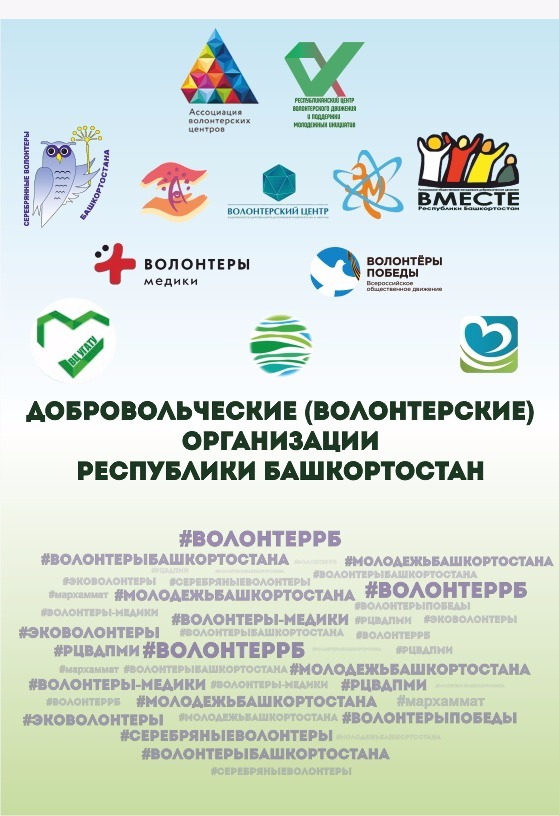 И.Н. БиккуловВолонтерские (добровольческие) организацииРеспублики БашкортостанСПРАВОЧНО-МЕТОДИЧЕСКОЕ ИЗДАНИЕУфа 2018ББКСоставитель:Биккулов Ильшат Нафикович – кандидат исторических наук, директор государственного автономного учреждения Республиканский центр волонтерского движения и поддержки молодежных инициатив (г. Уфа), член Совета Ассоциации волонтерских центров РоссииВолонтерские (добровольческие) организации Республики Башкортостан // под редакцией Биккулова И.Н. 
– Уфа, 2017. – 146 с. Справочное издание рассчитана на широкий круг читателей и всех кто интересуется волонтерской (добровольческой) деятельностью.В пособие представлена краткая информация об истории возникновения волонтерского движения в России и в  Республике Башкортостан. Приводятся сведения о всех действующих волонтерских организациях Республики Башкортостан.Справочное издание подготовлено Государственным автономным учреждением Республиканский центр волонтерского движения и поддержки молодежных инициатив.СОДЕРЖАНИЕПредисловие	.	.	.	.	.	.	.      5-7История возникновения и становления волонтерства 
в Башкортостане	.	.	.	.	.    8-26Термины и понятия	.	.	.	.	.  27-33Центры по развитию добровольчества (волонтерства): Государственные учреждения	.	.	.  34-35 Некоммерческие организации	.	.	.  36-40 Волонтерские центры при образовательных организациях высшего и среднего профессионального образования	.	.	.	.	.	.  41-59 Детские, молодежные добровольческие объединения		.	.	.	.	 60-138 Заключение	.	.	.	.	.	.	.     139Список источников и литературы	.	.	.          140-142Список использованных сокращений	.	.          143-144Приложения	.	.	.	.	.	.	.     145ПРЕДИСЛОВИЕДорогой читатель! В данном издание мы постарались освятить путь становления волонтерского движения в нашей стране на примере отдельно взятого региона России – Республики  Башкортостан. Говоря о добровольчестве, нужно отметить, что сегодня волонтерство очень активно входит в моду среди молодежи и многие ребята  хотят вести социально активную жизнь и быть полезными обществу, а это отличная возможность для самореализации и социализации их инициатив.Понятие «добровольчество», а в современной западной социологии «волонтерство» (Volunteerism) применяется для обозначения добровольческого труда как деятельности, осуществляемой людьми добровольно на безвозмездной основе и направленной на достижение социально значимых целей, решение проблем сообщества. На идеях добровольной помощи основана деятельность многих неправительственных организации, профессиональных ассоциаций, профсоюзов и других гражданских организаций. Многие кампании по ликвидации безграмотности, иммунизации населения, защите окружающей среды в значительной степени зависят от усилий, предпринимаемых добровольцами. Вовлеченность в добровольчество не имеет религиозных, расовых, возрастных и даже политических границ. Волонтером может быть любой человек, желающий посвятить свое свободное время добровольному труду, а также обладающий таким качеством как ответственность.На сегодняшний день институт волонтерства распространен во многих странах мира, становясь все более значимым педагогическим ресурсом развития общества. Во Всемирной Декларации Добровольчества, принятой в январе 2001 года (объявленного Годом Добровольцев), отмечается, что добровольчество - фундамент гражданского общества, оно привносит в жизнь потребность в мире, свободе, безопасности, справедливости. Современное  добровольчество  является значимым явлением и вышло, за последние 5 лет, на новый качественный уровень. Важность развития добровольчества признается на государственном уровне. Так, в Концепции долгосрочного социально-экономического развития Российской Федерации на период до 2020 года, выдвинуты такие направления, как развитие добровольческой деятельности молодежи и создание условий для их деятельности.Функции координатора направления «Вовлечение молодежи в волонтерскую деятельность» государственной молодежной политики по поручению Федерального агентства по делам молодежи выполняет ФГБУ «Роспатриотцентр». В государственную программу «Патриотическое воспитание граждан Российской Федерации на 2016-2020 годы», утвержденную постановлением Правительства Российской Федерации от 30 декабря 2015 г. № 1493, включен раздел «Развитие волонтерского движения как важного элемента системы патриотического воспитания молодежи».По поручению Президента РФ В.В. Путина разработан План мероприятий по развитию волонтерского и добровольческого движения в России (далее - План). Данный План мероприятий по развитию волонтёрского движения, включающий мероприятия по совершенствованию законодательства РФ в этой сфере и по разработке стандартов взаимодействия волонтёров с органами государственной власти РФ и организациями, утвержден заместителем Председателя Правительства РФ В. Мутко 5 июля 2017 г. 
№ 4723-п-П44. Функции по взаимодействию с добровольческими (волонтерскими) организациями в Республики Башкортостан, возложены на государственное автономное учреждение Республиканский центр волонтерского движения и поддержки молодежных инициатив (Распоряжение Правительства Республики Башкортостан № 1195-р от 10 ноября 2014 г.)В настоящее время Министерством молодежной политики и спорта Республики Башкортостан разработан план мероприятий («Дорожной карты») по развитию волонтерского движения в Республике Башкортостан на 2018 – 2020 годы.Вовлечение граждан в волонтерские программы мероприятий федерального, регионального и местного уровней способствует повышению уровня социального благополучия и самочувствия в стране и регионе,
развитию культуры местных сообществ.Основная цель данного справочника – помочь найти людям близлежащие волонтерские организации как благотворителю с одной стороны, как нуждающимся в помощи с другой. В книге вы найдете описание всех действующих на сегодняшний день волонтерских организаций в Республике Башкортостан, узнаете их направление деятельности, узнаете адреса, телефоны и дату их создания.Данное издание предназначено широкому кругу лиц, интересующихся историей, молодежным движением и занимающимся благотворительной деятельностью. Надеемся, справочник окажет помощь в работе учреждениям и организациям, работающим с молодежью.Материалы подготовлены на основе литературы, приведенной в конце книги и мониторинговых сведений, представленных муниципальными образованиями Республики Башкортостан.И.Н.Биккулов1. История возникновения и становления волонтерства в БашкортостанеВ разные времена и в разных культурах понятие «добра» имело различные значения. Однако, общее понимание человеком добра, от языческих времен до современности, практически не претерпело изменений: добро определяется как нечто общественно-полезное, «благоприятное» для общества. Так из сопротивления внешним условиям и стремления выжить родилось наше сплочение и готовность протянуть друг другу руку поддержки. Развитие волонтерства в Башкортостане началось еще с древнейших времен. Обычаи и традиции башкир включали также взаимопомощь. Одним из сохранившихся обычаев у башкир является – ума (өмә) «коллективная помощь». Ума – помощь за угощение сородичу при выполнении работ, требующих значительных трудовых затрат. С помощью данного “нерыночного” института среднеобеспеченные башкиры могли без особых финансовых затрат оперативно производить необходимые работы (например, постройку дома). Социальная функция умы в том, что малообеспеченные, выполняя различные работы, всегда гарантированно были обеспечены питанием. Наиболее популярными можно назвать Каз умахэ (Гусиная помощь) и Кис ултырыу (Вечерние посиделки). Гусиная помощь (Ҡаҙ өмәһе) – это коллективная помощь по ощипыванию зарезанных гусей. При Каз Умахе за несколько дней до праздников хозяйка обходила дома других знакомых женщин и приглашала помочь ей. Все с радостью соглашались и, надев все самое красивое, собирались в доме пригласившей. Здесь соблюдалась интересная иерархия - хозяин забивал гусей, женщины ощипывали, а молодые девушки мыли птиц у проруби. На берегу девушек поджидали юноши, которые играли на гармошке и пели песни. Обратно в дом девушки и юноши возвращались вместе, и пока хозяйка готовила наваристый суп с лапшой из гусятины, приглашенные играли в “фанты”. Для этого заранее у девушек собирались вещи - ленты, гребешки, платки, кольца, и водящая задавала вопрос к одной из девушек, вставшей к ней спиной: “Какое задание хозяйке этого фанта?” Среди них были такие, как спеть, станцевать, рассказать историю, сыграть на кубызе или посмотреть на звезды с кем-либо из молодых людей. На Кис Ултырыу хозяйка дома приглашала  родственниц, подруг. Девушки занимались шитьем, вязанием и вышиванием. Закончив принесенную работу, девушки помогали хозяйке. Обязательно рассказывались народные легенды и сказки, звучала музыка, пелись песни и исполнялись танцы. Хозяйка подавала гостям чай, сладости и пироги.Также у башкир существовала внутриродовая взаимопомощь. При падеже скота в хозяйстве или по другим причинам, приведшим к разорению, каждый башкир мог рассчитывать на помощь сородичей. Как правило, он наделялся достаточным количеством скота, чтобы вести свое хозяйство. При аналогичном случае он также был обязан участвовать в восстановлении хозяйства пострадавшего сородича.Ума (өмә) у современных башкир сохраняется при постройке или побелке дома, косьбе сена; у женщин при ежегодной уборке, стрижке овец, ощипывании гусей и т. д.). Одна из самых ярких страниц истории волонтерства в Башкортостане, связана с проникновением Ислама на территорию Поволжья и Урала. Наиболее ранние свидетельства о связях  Башкортостана с миром Ислама относится к 8-9 вв. Учение ислама проникнуто высшей справедливостью и заботой о человеке. Благотворительность в исламе подразделяется на четыре ветви. Первая подразумевает оказание безвозмездной помощи людям в виде пожертвования, милостыни. Следующая ветвь – обязательная выплата закята. Третья – беспроцентный займ нуждающимся на добровольной основе (т.е. если они сами не просили дать в долг, но вы, видя их сложное материальное положение, предлагаете деньги на условиях «Вернешь, когда сможешь»). И завершает все четвертая ветвь, «вакф», то есть вечное пожертвование нерасходуемого имущества (как правило, недвижимости), что считается лучшим видом благотворительной деятельности.Если говорить в целом, то в религии мусульман благотворительность и щедрость находятся в самом центре системы ценностей. Об этом говорится в Священных писаниях. В Коране сказано: «Поклоняйтесь Аллаху и не придавайте Ему ничего в сотоварищи, а родителям – делание добра, и близким, и сиротам, и беднякам, и соседу близкому по родству, и соседу чужому, и другу по соседству, и путнику, и тому, чем овладели десницы ваши». Ислам сочетает в себе основные человеческие добродетели, почитаемые и уважаемые каждым народом. Он создал эффективную систему законов этики, дозволенного и запретного. Нормативы благополучной жизни личности и общества считаются морально положительными – добром, а приносящие обществу вред поступки причисляются к аморальным – ко злу. В Коране говорится: «Помогайте друг другу в добре и благочестии, но не помогайте друг другу во зле и вражде, бойтесь Бога, потому что Бог строг в наказании».… Верующие же и делающие добро будут в злачных цветниках райских, им предь Господом их будет все, чего они пожелают».Мусульмане занимаются благотворительностью регулярно: это и праздники, и простые дни, не важно. Главное, делать добро с искренними намерениями, чистыми помыслами и добрым сердцем. У башкир существуют обычаи щедрого гостеприимства со многими особенностями. Хозяева бывали рады и званым и незваным гостям. К незваным гостям башкиры относились уважительно, так как считалось, что любой зашедший в дом человек, может оказаться посланником Всевышнего или им самим, представшим в облике земного существа, и было бы большим грехом не пригласить, не угостить, не предложить ему приют. «Божью пищу черт пожалел», — гласит башкирская пословица. При появлении случайного гостя, хозяин начинал накрывать стол из лучших угощений. Считалось приличным гостить не более трех дней. Чтобы корова у башкира стала яловой, считалось обязательным хозяину подать на стол, а гостю попробовать хозяйские молочные продукты. При прощании гостей одаривали недорогими подарками, особенное внимание при этом уделялось одариванию грудного ребёнка, который ничего не мог съесть у хозяина, а потому, глядя вверх, мог его проклясть. Немаловажным значением развития волонтерства в Башкортостане, стало добровольное вхождение башкирских племен к Русскому государству в 1554-1556 гг. С момента вхождения башкир в состав русского государства, одним из условий вхождения была воинская повинность, состоящая в помощи русскому государству по охране границ. Кроме охраны границ, башкиры принимали участие практически во всех войнах, которое вело русское государство. Службу башкиры несли абсолютно за свой счет.Необходимо отметить добровольческую деятельность башкирских старшин Алдар Исекеев и Таймас Шаимова в период присоединения Казахстана к России в 30-х годах XVIII в., они сыграли весомую дипломатическую роль. В период дипломатических миссий России со  средней Азией, башкиры помогали выполнять функции переводчиков и толмачей.В 1812 году в Башкирии был неурожай, народ голодал, но снаряжал воинов конями, обмундированием и оружием. Население края собирало добровольные взносы на нужды войны. С началом Отечественной войны 1812 г. башкиры собрали в пользу армии 500 тысяч рублей и подарили армии 4139 лучших строевых лошадей. Народ был охвачен небывалым патриотическим подъемом, на войну вместе с мужьями шли даже женщины.В XIX веке возникли первые «некоммерческие общественные организации» – земства. В Уфимской губернии земские учреждения были введены 25 февраля 1875 года. Деятельность земств – весьма знаменательная веха истории волонтерства в нашей стране. В этот период в России стали возникать первые органы периодической медицинской печати, врачебные общества, общественные лечебницы и аптеки, благотворительные организации. Земствам и врачам-энтузиастам история волонтерства в России обязана также распространением бесплатного медицинского обслуживания в деревнях, где издревле применялись лишь народные средства.Большинство народных начальных школ во II половине XIX века принадлежало именно земствам, и в них охотно преподавали волонтеры. Многие сельские школы в Уфимской губернии были обязаны своим существованием земству. Из 746 начальных школ, действовавших на территории края в конце 19 века, 25% принадлежало министерству просвещения, 42 % - земству, 33 % - церковному ведомству. В Уфимской губернии земство оказывало помощь государственным школам, в частности мужской и женской гимназиям в Уфе и учительскому институту в Благовещенске.После октября 1917 года волонтерство в России приобрело «добровольно-принудительный» характер. Инициативу, ранее принадлежавшую общественным организациям и частным лицам, полностью взяло в свои руки государство. Последняя негосударственная волонтерская организация, российский филиал Международного Красного креста, была закрыта в 1930-е годы. Впрочем, это вовсе не значит, что добровольчества в СССР не существовало. Образ комсомольца-добровольца, сражавшегося в рядах Красной Армии, восстанавливавшего разрушенное войнами народное хозяйство, ехавшего покорять целину, оставил глубокий след в сознании людей страны. Особо следует сказать о женщинах, которые добровольно уходя на фронт в годы Великой Отечественной войны, не только возрождали традицию сестер милосердия, но и сражались наравне с мужчинами.В 90-х годах прошлого века добровольчество в нашей стране постепенно начинает возрождаться. Новые условия, в основном определившие деятельность некоммерческого сектора со второй половины 90-х, существенно повлияли и на современное состояние добровольчества. Прежде всего,
это комплекс, принятых в 1995 году федеральных правовых актов и последующих решений, регулирующих общественную, благотворительную и некоммерческую деятельность. Базовыми правовыми актами с 1995 года и по сей день, стали законы Российской Федерации: Федеральный закон «Об общественных объединениях» № 82 от 19.05.1995 года, Федеральный закон «О благотворительной деятельности и благотворительных организациях» №135 от 11.08.1995 года, Федеральный закон «О некоммерческих организациях» № 7 от 12.01.1996 года (с последующими изменениями и дополнениями).Добровольцы определены участниками (субъектами) благотворительной деятельности (ст. 5  Федеральный закон
«О благотворительной деятельности и благотворительных организациях» № 135 от 11.08.1995 года). Из чего следует, что добровольцы являются лицами ответственными, лицами к которым можно предъявлять требования.Стартовав на базе НКО в начале 90-х, процесс достиг апогея развития к 2005 году, когда в интересах развития добровольчества в качестве действенного социального явления объективно потребовались политическая воля и решения государства. К этому времени некоммерческий сектор страны уже обладал множеством институциональных признаков в области добровольчества, а именно:
 - специальными добровольческими проектами и программами (например, «Маленький принц» Ресурсного центра развития добровольчества и благотворительности
«Нижегородская служба добровольцев» с 1998 года: www.nnvs.ru);- общественными центрами поддержки и развития добровольчества (например, «Модельный добровольческий центр» Межрегионального Общественного Фонда «Сибирский центр поддержки общественных инициатив» с 1997 года: www.cip.nsk.su);- традиционными консолидированными добровольческими акциями и мероприятиями различного уровня - от муниципальных до всероссийских и международных (например, «Пасхальная Благотворительная Неделя» в Москве Общественной организации «Московский Дом Милосердия» с 1992 года, Всероссийская добровольческая акция «Весенняя Неделя Добра» с 1997 года,
международная добровольческая акция «Всемирный День Молодежного Служения» с 2000 года: www.gysd.net);- программами подготовки управленческих кадров и добровольцев (например, дистанционный курс
обучения «Школа Управления НКО» московского Центра поддержки некоммерческих организаций с
2001 года, программы подготовки добровольцев в организациях сети Хэседов и Каритас России);- информационными технологиями (издания и Интернет, например, выпуски новостей корреспондентских пунктов Агентства социальной информации: www.asi.org.ru);- общественными добровольческими праздниками, конкурсами и общественными наградами (Международный День Добровольцев 5 декабря, отмечаемый НКО в России с 1992 года и Национальная общественная награда в области добровольчества с 2005 года: www.fondsozidanie.ru).Процесс создания этой, условно говоря, первичной инфраструктуры поддержки и развития добровольчества осуществлялся некоммерческими организациями различных организационно правовых форм без существенного участия властей, коммерческого сектора, науки и высшей школы.В 2001 году в Международный год добровольца в рамках общественного объединения «Республиканский центр реализации творческих инициатив молодежи», начало свою деятельность Региональное общественное молодежное добровольческое движение «Вместе» Республики Башкортостан. В 2005 году движение было зарегистрировано как самостоятельная общественная организация в Министерстве юстиции Республики Башкортостан. Целями в то время была пропаганда здорового образа жизни. В 2008 году на очередной конференции движения было принято решение о расширении целей и задач движения и включение задачи развития добровольчества (волонтерства) в местных отделениях. На сегодняшний день в 62 районных и городских отделениях РОМДД «Вместе» РБ насчитывается 4365 участников. Основными направлениями работы движения является пропаганда здорового образа жизни и мероприятия добровольчества. Более активно работа движения ведется в муниципальных районах республики. Одним из факторов активного развития добровольческого движения в Республике Башкортостан, стало участие волонтеров Башкортостана  в XXII Олимпийских зимних игр и XI  параолимпийских игр в городе Сочи 2014 году.Если в 2014 году в Республике Башкортостан существовали отдельные волонтерские группы при образовательных учреждениях, то с 2015 года начали создаваться волонтерские центры при ВУЗах, ССУЗах и подростковых клубах. Немаловажным фактором развития волонтерского движения в Республике, стало создание 21 января 2015 года Государственного автономного учреждения Республиканский центр волонтерского движения и поддержки молодежных инициатив, целью которого стало развитие и координация волонтерского движения в Республике Башкортостан.В 2015 году к развитию волонтерского движения активно подключились: волонтерский центр «Энергия молодых» УТЭК, сектор развития добровольческого движения МБУ ГЦ ПМСС «ИНДИГО», волонтерский центр Башкирского государственного медицинского университета, волонтерский центр Башкирского государственного педагогического университета им. М. Акмуллы.Проведение в 2015 г.  массовых мероприятий Международного уровня в Республике Башкортостан также способствовали популяризации волонтерского движения в регионе. К примеру,  в июле 2015 года в городе Уфе состоялся Саммит глав государств ШОС и БРИКС,  для организации и проведения которого, был  создан волонтерский пул, в составе 500 человек. В октябре и декабре 2015 года в городе Уфе состоялись сразу два значимых события с точки зрения включения молодежи в ряды волонтеров Республики Башкортостан – Первый Форум малого бизнеса ШОС и БРИКС и Евразийский Форум.Большой размах волонтерского движения по Республике Башкортостан получило благодаря созданию в 2015 году волонтерского корпуса 70 лет Победы. Преемником Всероссийского волонтерского корпуса 70-летия Победы стало Всероссийское общественное движение «Волонтеры Победы». В 2016 году во всех муниципалитетах Республики были созданы ячейки Башкортостанского регионального отделения ВОД "Волонтеры Победы", на сегодняшний день насчитывается 63 ячеек и включает в свои ряды свыше 20 тыс. волонтеров. Всероссийское общественное движение «Волонтеры Победы» объединяет людей разных возрастов, с разными политическими взглядами, разных религиозных конфессий, из разных общественных объединений. Движение реализует свою деятельность по нескольким основным направлениям: помощь ветеранам; благоустройство памятных мест и воинских захоронений, связанных с гражданско-патриотической тематикой; организация и проведение Всероссийских гражданско-патриотических акций в формате «Дни единых действий»; организация и проведение Всероссийских исторических квестов, посвященных основным сражениям Великой Отечественной войны; участие в организации и проведении мероприятий, связанных
с гражданско-патриотическим воспитанием, в том числе приуроченных к празднованию Дня Победы в Великой Отечественной войне; организация работы Общественных центров гражданско-патриотического воспитания студенческой молодежи в профессиональных образовательных организациях и образовательных организациях высшего образования России.Одним из ключевых проектов гражданско-патриотической направленности в Республике Башкортостан, является проект «Лица Победы», его цель – сохранение памяти о ветеранах-фронтовиках Великой Отечественной войны, проживающих в Российской Федерации, путем издания серии книг «Лица Победы». На данный момент книга опубликована в трех изданиях, второе издание «Лица Победы» было лично вручено Президенту РФ В.В. Путину Председателем Башкирского регионального отделения ВОД «Волонтеры Победы» Александром Юдиным.В последние годы наблюдается рост молодежной гражданской активности, выражающийся в создании новых молодежных общественных объединений, таких как Всероссийское общественное движение «Волонтеры-медики», общественно-государственная детско-юношеская организация «Российское движение школьников».В 2016г. был создан региональное отделение Всероссийского общественного движения «Волонтеры-медики» (далее - Движение) в Республике Башкортостан. Добровольческая деятельность Движения началась еще в 2013 году с основанием Общественного объединения «Волонтеры-медики». Актуальность развития добровольчества в сфере здравоохранения подчеркнул Президент России Владимир Путин в послании Федеральному Собранию Российской Федерации 2013 года, отметив необходимость создания широкого движения добровольцев, работающих в сфере здравоохранения. С 2013 по 2016 гг. Движение объединило более 5400 волонтеров, было установлено сотрудничество с 70 крупнейшими лечебно-профилактическими учреждениями и 45 медицинскими и фармацевтическими вузами и ссузами. В период с 6 по 11 августа 2016 года во Владимирской области прошла смена «Молодые ученые и преподаватели в области здравоохранения» Всероссийского образовательного форума «Территория смыслов на Клязьме», в рамках которой состоялся Учредительный съезд Всероссийского общественного движения добровольцев в сфере здравоохранения «Волонтеры медики». Учредителями движения выступили представители Ассоциации «Совет ректоров медицинских и фармацевтических высших учебных заведений», Ассоциация волонтерских центров и Совета проректоров по воспитательной работе высших образовательных организаций России. На съезде присутствовала Министр здравоохранения Российской Федерации В.И. Скворцова, которая поддержала создание движения и выразила готовность к сотрудничеству.Целью данного Движения является системное вовлечение молодежи в добровольческую деятельность в сфере здравоохранения для изучения практических навыков и получения новых компетенций студентами, заинтересованными в дальнейшей работе по выбранной специальности. Приоритетными направлениями работы Движения являются: 1) помощь медицинскому персоналу в лечебно-профилактических учреждениях; 2) санитарно-профилактическое просвещение населения (включая повышения информированности населения по вопросам ВИЧ-инфекции); 3) популяризация донорства крови;  4) подготовка волонтеров-медиков для работы в зонах чрезвычайных ситуаций (совместно с Общероссийской общественной организацией «Российский союз спасателей») и гуманитарных миссиях.Работа с юными добровольцами ведется региональным отделением Российского движения школьников в Республике Башкортостан.Российское движение школьников (далее – РДШ) была создана в соответствии с Указом Президента Российской Федерации от 29 октября 2015 г. № 536 как общественно-государственная детско-юношеская организация, деятельность которой целиком сосредоточена на развитии и воспитании школьников. В своей деятельности движение стремится объединять и координировать организации и лица, занимающиеся воспитанием подрастающего поколения и формированием личности. Одним из приоритетных направлений в работе РДШ является вовлечение детей в гражданскую активность.С 2017 года ГАУ Республиканский центр волонтерского движения и поддержки молодежных инициатив совместно с региональным отделением РДШ в Республике Башкортостан начали проводить республиканский конкурс «Юный доброволец Башкортостана» по пяти номинациям. По итогам которого, победители имеют возможность принять участие на федеральном этапе Всероссийского конкурса «Доброволец России» по направлению «Юный доброволец».В апреле 2017 года при ГАУ Республиканский центр волонтерского движения и поддержки молодежных инициатив создан региональный молодежный волонтерский экологический штаб (далее – штаб). Штаб сформирован в рамках реализации плана Всероссийских добровольческих мероприятий, приуроченных к проведению в Российской Федерации Года экологии в 2017 году. Целью мероприятий плана штаба является формирование гражданской культуры молодежи и ответственности за окружающий мир, вовлечение граждан Российской Федерации всех возрастов в сохранение природы, через участие в проектах и мероприятиях, организуемых подрастающим поколением.Общее руководство штабом, координацию действий по исполнению мероприятий плана осуществляет региональный координатор штаба. На сегодняшний день в каждом муниципалитете Республики Башкортостан созданы отделения штаба, которые объединяет порядка тысячи активистов. Особое внимание уделяется работе с учащимися образовательных организаций с целью экологического воспитания, просвещения и выработки навыков безопасного экологического поведения. В региональный план мероприятий вошли такие мероприятия как реализация проектов в сфере экологии и проведение региональных, а также всероссийских экологических акций.Для привлечения волонтеров на различные мероприятия, большую роль играют социальные сети, где у каждого волонтерского центра имеется своя группа. Количество участников ежедневно пополняются. Для оперативной работы при подготовке к каким-либо мероприятиям, в социальной сети Контакт создана беседа между руководителями крупных волонтерских центров и руководителями волонтерских движений.Значимым фактором мотивации волонтеров и привлечения молодежи в волонтерскую деятельность стало проведение ежегодных мероприятий как городской конкурс «Волонтер города Уфы», республиканский конкурс "Доброволец Башкортостана" и Слет добровольцев Башкортостана. Ребята, показавшие лучшие практики в добровольчестве награждаются ценными подарками и призами. В течении года лучшим волонтерам республики от Республиканского центра волонтерского движения и поддержки молодежных инициатив вручаются благодарственные письма за активное участие в волонтерской деятельности, значки и футболки волонтеровНа динамику роста волонтеров на различные мероприятия влияет также появление новых направлений волонтерства: событийное, социальное, корпоративное, культурно-просветительское, серебряное, медицинское и др.Большую роль в развитии данных направлений волонтерства и координации работы добровольческого движения в России сыграло создание 27 мая 2014 года Ассоциации волонтерских центров (далее - АВЦ). Оно было основано по инициативе Президента Российской Федерации Владимира Путина с целью сохранения наследия волонтерской программы «Сочи – 2014». Сегодня АВЦ является – федеральным ресурсным центром по развитию добровольчества. За первый год  работы АВЦ в состав организации вошли 26 волонтерских центров, в 2015 году их число увеличилось до 68, в 2016 – до 125. Сегодня в АВЦ входит 125 организаций из 56 субъектов Российской Федерации.Для эффективной работы своих членов АВЦ: 1) осуществляет организационную, методическую, информационную поддержку; 2) вовлекает волонтерские центры в организацию национальных проектов; 3) проводит обмен лучшими практиками; 4) реализует обучающие программы; 5) формирует «поддерживающую среду» из партнеров; 6) является «социальным лифтом» для гражданских активистов.На базе Ассоциации волонтерских центров 19 июля 2016 года был сформирован Федеральный экспертный совет по развитию добровольчества. Совет осуществляет свою работу при поддержке ФГБУ «Роспатриотцентр».
Целью экспертного совета является содействие добровольческому движению в исследовательской, научной, проектной, экспертной и информационной деятельности.В состав Ассоциации волонтерских центров России из Республики Башкортостан входят 5 учреждений: Республиканский центр волонтерского движения и поддержки молодежных инициатив; волонтерский центр Башкирского государственного медицинского университета; волонтерский центр Башкирского государственного педагогического университета им. М.Акмуллы; сектор развития добровольческого движения МБУ Городской центр психолого-медико-социального сопровождения «ИНДИГО»; Волонтерский центр «Энергия молодых» Уфимского топливно-энергетического колледжа. Ежегодно делегация от Республики Башкортостан принимает участие во Всероссийском форуме добровольцев. С 24 по 27 октября 2016г. в Санкт-Петербурге прошел Всероссийский форум добровольцев, который собрал на одной площадке более 1 500 волонтеров разных возрастов из 85 регионов. Республику Башкортостан на форуме представили 14 человек, среди которых руководители волонтёрских центров, социально-ориентированных НКО, проектов в области добровольческого движения и другие. Завершился Форум финальным этапом конкурса «Доброволец России-2016» – вручением главной Премии в сфере добровольчества в 18 номинациях. Победителем в одной из номинаций премии стала представитель добровольческого движения Республики Башкортостан Анна Мухамедьярова. Мухамедьярова  Анна Вячеславовна уроженка города Учалы, студентка 4 курса Южно-уральского государственного университета стала победителем в номинации «Социальное волонтёрство: помощь животным» и получила грант в размере 100 тысяч рублей для реализации своего проекта.С 25 по 27 мая 2017г. в Нижнем Новгороде прошел Всероссийский форум серебряных добровольцев (далее – Форум), который собрал на одной площадке более 300 человек для выстраивания системной работы по развитию серебряного добровольчества. К обсуждению были привлечены волонтеры от 50 лет, занимающие активную гражданскую позицию и имеющие опыт реализации социально ориентированных проектов, активисты добровольческих объединений, входящих в Ассоциацию Волонтерских центров, представители органов социальной защиты населения, а также органов исполнительной власти субъектов России, реализующих государственную молодежную политику.ГАУ Республиканский центр волонтерского движения и поддержки молодежных инициатив были делегированы 4 представителя «серебрянного» возраста: Гордеева  Самсура Тангатаровна, Ширяев Андрей Васильевич, Герасимова Мария Григорьевна, Павленко Галия Рашитовна.Основным мероприятием Форума стала «Минута славы», именно там добровольцы смогли показать, чем они занимаются в своих городах. Этот конкурс позволил выявить лучшие региональные практики серебряного добровольчества для дальнейшей реализации их на Всероссийском уровне. По решению экспертного жюри конкурса, представителю от Республики Башкортостан Ширяеву Андрею Васильевичу присуждено 2 место «За лучший проект», а также награжден юбилейной медалью "75 лет битве под Москвой" российского союза ветеранов за работу по патриотическому воспитанию молодежи.Ежегодно волонтеры Республики Башкортостан принимают активное участие в федеральной летней форумной кампании.На сегодняшний день Ассоциацией волонтерских центров России разработан для волонтерского сообщества единый интернет-портал, который называется «Добровольцы России».Это информационная платформа для волонтеров и организаций, которая содержит в себе самые актуальные новости из жизни добровольческого сообщества России. Портал «Добровольцы России» - это удобная система сопровождения добровольческой деятельности в России. Данная система предлагает широкий круг возможностей, это:  1) Регистрация организаций; 2) Регистрация добровольцев; 3) Формирование личного портфолио и достижения волонтера; 4) Создание и продвижение мероприятий; 5) Программы обучения и методики; 6) Участие в федеральных конкурсах; 6) Новости и блоги; 7) участие в волонтерских мероприятиях и проектах, 8) поиска организаций. Таким образом, данный интернет-портал открывает возможности к совместной работе, общению, обучению, а также помогает объединять запросы и предложения волонтерской помощи в одном месте. Волонтеры в возрасте от 8 до 17 лет регистрируются на сайте РДШ (Российского движения школьников).Из опыта коллег видим, что поддержка добровольческой деятельности осуществляется в большинстве регионов России. Ежегодно проходят областные, региональные конкурсы поддержки добровольческих проектов, конкурсы на звание лучшего добровольца или добровольческого объединения. Финалистов награждают благодарственными письмами, сертификатами, дипломами, ценными призами, грантами региональных конкурсов.Интерес молодежи к добровольчеству и количество волонтеров, принимающих участие в различных мероприятиях, растет с каждым годом и в нашей республике. Эта тенденция будет поддерживаться и увеличиваться далее, привлекая все больше молодежи республики в добровольчество, способствовать росту конкурентной, социально здоровой молодежи. Сегодняшний волонтер – это  завтрашний предприниматель, бизнесмен, строитель, фермер и т.д. деятельность, которых так или иначе влияет на экономическую и социальную стабильность республики. Помогая открыть таланты сегодня, мы создаем активную, конкурентную молодежь на завтра, и добровольчество, как инструмент молодежной политики сегодня является приоритетным  направлением.И.Н.Биккулов,к.и.н., директор ГАУ Республиканский центр волонтерского движения и поддержки молодежных инициатив2. Термины и понятия- Молодежная добровольческая (волонтерская) деятельность – добровольная социально направленная и общественно полезная деятельность молодых граждан, осуществляемая путем выполнения работ, оказания услуг без получения денежного или материального вознаграждения (кроме случаев возможного возмещения связанных с осуществлением добровольческой (волонтерской) деятельности затрат);- Благотворительная деятельность – добровольная деятельность граждан и юридических лиц по бескорыстной (безвозмездной или на льготных условиях) передаче гражданам или юридическим лицам имущества, в том числе денежных средств, бескорыстному выполнению работ, предоставлению услуг, оказанию иной поддержки;- Добровольцы (волонтеры) – физические лица, осуществляющие благотворительную деятельность, в форме безвозмездного выполнения работ, оказания услуг (добровольческой деятельности);- Благополучатели – лица, получающие благотворительные пожертвования от благотворителей, помощь добровольцев, а также государственные, муниципальные организации и общественные объединения, иные организации всех форм собственности, привлекающие добровольцев (волонтеров) для удовлетворения нужд и потребностей благополучателей;- Добровольческие ресурсы – совокупность трудовых, временных, интеллектуальных, профессиональных, материальных и иных ресурсов, источником которых являются добровольцы;- Добровольческая организация – некоммерческая организация, привлекающая к своей деятельности добровольцев и осуществляющая добровольческие программы и проекты;- Система поддержки социального добровольчества – комплекс мер, мероприятий и специализированной инфраструктуры, ориентированных на стимулирование, поддержку и развитие добровольчества на основе мобилизации и консолидации общественных и государственных ресурсов;- Координатор добровольцев – ответственное лицо в организации, имеющее специальную подготовку и отвечающее за привлечение добровольцев, организацию их работы и координацию их деятельности;- Добровольческая программа – гуманитарная программа, ориентированная на потребности граждан и гражданского общества, в которой основным способом ее реализации является добровольная работа людей, а главной задачей − эффективная организация добровольной работы;- Волонтерское антинаркотическое движение – это добровольческая деятельность, направленная на пропаганду здорового образа жизни, профилактику потребления наркотических средств и психотропных веществ;- Медицинское волонтерство – это добровольческая (волонтерская) деятельность в сфере здравоохранения, призванная повысить качество медицинской помощи на всех ее этапах: профилактическом, лечебном и реабилитационном;- Всероссийское общественного движение добровольцев в сфере здравоохранения «Волонтеры-медики» – это открытая площадка, объединяющая волонтерские центры и объединения в медицинских образовательных организациях, а также некоммерческие организации, работающие в сфере здравоохранения, с целью оказания методической, организационной, консультативной и информационной поддержки волонтерскому движению. - Волонтер-медик – лицо, получающее или получившее высшее или среднее профессиональное медицинское образование, осуществляющее добровольческую (волонтерскую) деятельность, в ходе которой приобретаются и совершенствуются профессиональные навыки и компетенции. Лицо, не имеющее профессионального образования в сфере медицины, но обладающее определенной компетенцией и прошедшее определенную подготовку в медицинских и/или добровольческих (волонтерских) организациях, называется доброволец (волонтер);- Добровольчество (волонтерство) в образовательных организациях – это добровольческая (волонтерская) деятельность осуществляемая учащимися и сотрудниками школ, ссузов, вузов и других образовательных учреждений Российской Федерации;- Добровольчество (волонтерство) в медицинских учреждениях – это добровольческая (волонтерская) деятельность волонтеров-медиков и медицинских добровольцев (волонтеров) в медицинских учреждениях;- Добровольные социальные услуги – это совокупность услуг, которые предоставляются добровольцами в соответствии с перечнем добровольческих социальных услуг клиентам учреждения и закрепленные соглашениями учреждения с добровольцами. Продуктом добровольческих социальных услуг является повышение качества жизни клиентов учреждения в процессе их предоставления;- Добровольные работы – это совокупность работ, которые выполняются добровольцами в интересах учреждения и в целях расширения спектра, качества и объема оказываемых социальных услуг, увеличения категорий и численности граждан, получающих эти услуги, закрепленные соглашениями учреждения с добровольцами. Продуктом добровольных работ в учреждении является конкретный результат их выполнения, который может носить материальный характер;- Добровольческий центр – специализированная организация, способствующая развитию добровольчества, оказывающая гражданам и организациям полный комплекс услуг по консультационной, ресурсной, организационной, информационной и методической поддержке в сфере социального добровольчества, управления добровольческими ресурсами с целью создания наиболее благоприятных условий для осуществления добровольческой деятельности и повышения эффективности деятельности организаций, использующих труд добровольцев.- Уполномоченный орган – орган исполнительной власти субъекта Российской Федерации, обеспечивающий возможность оказания услуг и проведения мероприятий, направленных на вовлечение молодежи в добровольческую (волонтерскую) деятельность;- Уполномоченное учреждение – государственное/ муниципальное учреждение, обеспечивающее по поручению уполномоченного органа возможность оказания услуг и проведения мероприятий, направленных на вовлечение молодежи в добровольческую (волонтерскую) деятельность;- Система «Добровольцы России» - автоматизированная система сопровождения добровольческой деятельности в информационно-телекоммуникационной сети «Интернет» по адресу: http://добровольцыроссии.рф/, предлагающая возможность учета опыта и достижений добровольца (волонтера), поиска мероприятий и работодателей, добровольцев (волонтеров), прохождения обучения, участия в событиях и специализированных конкурсах;- Регистрационный номер добровольца (волонтера) – номер (ID), который присваивается добровольцу (волонтеру) при регистрации в Системе «Добровольцы России». Регистрационный номер добровольца (волонтера) синхронизирован с автоматизированной информационной системой «Молодежь России» (http://ais.fadm.gov.ru);- Личная книжка добровольца (волонтера) (далее - Книжка) – документ, который служит для учета добровольческой (волонтерской) деятельности и содержит сведения и опыте добровольческой (волонтерской) деятельности, достижения добровольца (волонтера), дополнительной подготовке, навыках и компетенциях. Электронная версия Книжки размещается в личном профиле пользователя системы «Добровольцы России». Печатная версия книжки выдается уполномоченным органом/уполномоченным учреждением или выгружается из личного профиля пользователя системы «Добровольцы России» и заверяется печатью и подписью руководителя уполномоченного органа/уполномоченного учреждения;- Юный доброволец – категория граждан в возрасте от 8 до 17 лет, участвующих и реализующих добровольческие (волонтерские) проекты;- Волонтёр «серебряного» возраста – это человек в возрасте от 55 лет и старше, добровольно и безвозмездно участвующий в деятельности, направленной на решение актуальных социальных, культурных, экономических, экологических проблем в обществе (в том числе касающейся помощи людям, территориям или животным), и применяющий собственные знания и умения для осуществления этой деятельности;- Событийное волонтерство – это добровольческая деятельность на мероприятиях местного, регионального, федерального и международного уровней. Оно подразумевает привлечение волонтеров к организации и проведению событий спортивного, образовательного, социально-культурного характера с целью их дальнейшей интеграции в смежные направления добровольчества, а также формирования гражданской культуры;- Социальное волонтерство – добровольческая деятельность, направленная на оказание помощи, прежде всего, незащищенным слоям населения: инвалиды, воспитанники детских домов, пожилые одинокие люди, нуждающиеся во внимании и постоянном уходе, бездомные и другие категории граждан;- Экологическое волонтерство – это добровольческая деятельность, направленная на сохранение окружающей среды, решение экологических проблем;- Культурно-просветительское волонтерство – это добровольческая деятельность, в проектах культурной направленности, проводимых в музеях, библиотеках, домах культуры, театрах и т.д. Основные задачи культурно-просветительского волонтерства состоят в сохранении и продвижении культурного достояния, создании новой атмосферы открытости и доступности культурных пространств, формировании культурной идентичности, популяризации культурной сферы среди молодежи и сохранении исторической памяти;- Корпоративное волонтерство – это добровольческая деятельность, направленная на самореализацию личностного и профессионального потенциала представителей государственных и коммерческих структур, которые при поддержке организаций, где они работают, принимают активное участие в социально значимой деятельности на безвозмездной основе;- «Волонтеры Победы» - это объединение молодых людей в возрасте от 14 до 30 лет, которые помогают сохранить историческую память о Великой Отечественной войне;- Региональный ресурсный центр по развитию добровольчество (волонтерства) – государственное учреждение/некоммерческая организация/добровольческое объединение, осуществляющая (-ее), полный комплекс информационных, консультационных, методических услуг организациям и гражданам в сфере добровольческой (волонтерской) деятельности;ГОСУДАРСТВЕННЫЕ УЧРЕЖДЕНИЯГОСУДАРСТВЕННОЕ АВТОНОМНОЕ УЧРЕЖДЕНИЕ РЕСПУБЛИКАНСКИЙ ЦЕНТР ВОЛОНТЕРСКОГО ДВИЖЕНИЯ И ПОДДЕРЖКИ МОЛОДЕЖНЫХ ИНИЦИАТИВГОСУДАРСТВЕННЫЕ УЧРЕЖДЕНИЯ ОТДЕЛ РАЗВИТИЯ ДОБРОВОЛЬЧЕСКОГО ДВИЖЕНИЯ И ПОДДЕРЖКИ МОЛОДЕЖНЫХ ИНИЦИАТИВ ПРИ МБУ ЦЕНТР СОДЕЙСТВИЯ ЗАНЯТОСТИ МОЛОДЕЖИ ГОРОДА УФЫФИЛИАЛ ГАУ РЕСПУБЛИКАНСКИЙ ЦЕНТР ВОЛОНТЕРСКОГО ДВИЖЕНИЯ И ПОДДЕРЖКИ МОЛОДЕЖНЫХ ИНИЦИАТИВСОЦИАЛЬНО-ОРИЕНТИРОВАННЫЕ НЕКОММЕРЧЕСКИЕ ОРГАНИЗАЦИИРЕГИОНАЛЬНОЕ ОБЩЕСТВЕННОЕ МОЛОДЕЖНОЕ ДОБРОВОЛЬЧЕСКОЕ ДВИЖЕНИЕ «ВМЕСТЕ» РЕСПУБЛИКИ БАШКОРТОСТАН БАШКОРТОСТАНСКОЕ РЕГИОНАЛЬНОЕ ОТДЕЛЕНИЕ ВСЕРОССИЙСКОГО ОБЩЕСТВЕННОГО ДВИЖЕНИЯ «ВОЛОНТЕРЫ ПОБЕДЫ»СОЦИАЛЬНО-ОРИЕНТИРОВАННЫЕ НЕКОММЕРЧЕСКИЕ ОРГАНИЗАЦИИБАШКОРТОСТАНСКОЕ ОТДЕЛЕНИЕ ВСЕРОССИЙСКОГО ОБЩЕСТВЕННОГО ДВИЖЕНИЯ «ВОЛОНТЕРЫ МЕДИКИ» ЮНЫЕ ДОБРОВОЛЬЦЫ РЕГИОНАЛЬНОГО ОТДЕЛЕНИЯ ОБЩЕРОССИЙСКОЙ ОБЩЕСТВЕННО-ГОСУДАРСТВЕННОЙ ДЕТСКО-ЮНОШЕСКОЙ ОРГАНИЗАЦИИ ДВИЖЕНИЯ ШКОЛЬНИКОВ В РЕСПУБЛИКЕ БАШКОРТОСТАНСОЦИАЛЬНО-ОРИЕНТИРОВАННЫЕ НЕКОММЕРЧЕСКИЕ ОРГАНИЗАЦИИРОССИЙСКИЙ СОЮЗ МОЛОДЕЖИ РЕСПУБЛИКИ БАШКОРТОСТАНРЕГИОНАЛЬНАЯ ОБЩЕСТВЕННАЯ ОРГАНИЗАЦИЯ «ОБЩЕСТВО ЗАЩИТЫ ЖИВОТНЫХ» РЕСПУБЛИКИ БАШКОРТОСТАНСОЦИАЛЬНО-ОРИЕНТИРОВАННЫЕ НЕКОММЕРЧЕСКИЕ ОРГАНИЗАЦИИРЕГИОНАЛЬНОЕ ОТДЕЛЕНИЕ ВСЕРОССИЙСКОЙ ОБЩЕСТВЕННОЙ ОРГАНИЗАЦИИ «СОЮЗ ДОБРОВОЛЬЦЕВ РОССИИ» ПО РЕСПУБЛИКЕ БАШКОРТОСТАНВОЛОНТЕРЫ РЕГИОНАЛЬНОЙ ОБЩЕСТВЕННОЙ ОРГАНИЗАЦИИ ПО СОДЕЙСТВИЮ В ПОИСКЕ ДЕТЕЙ 
«ПОИСК ДЕТЕЙ – УФА» СОЦИАЛЬНО-ОРИЕНТИРОВАННЫЕ НЕКОММЕРЧЕСКИЕ ОРГАНИЗАЦИИВОЛОНТЕРЫ БЛАГОТВОРИТЕЛЬНОГО ФОНДА «МАРХАМАТ»ВОЛОНТЕРЫ ОТДЕЛЕНИЯ ООБЩЕРОССИЙСКОЙ ОБЩЕСТВЕННОЙ ОРГАНИЗАЦИИ «РОССИЙСКАЯ СКАУТСКАЯ ОРГАНИЗАЦИЯ» РЕСПУБЛИКИ БАШКОРТОСТАН ВОЛОНТЕРСКИЕ ЦЕНТРЫ ПРИ ОБРАЗОВАТЕЛЬНЫХ ОРГАНИЗАЦИЯХ ВЫСШЕГО И СРЕДНЕГО ПРОФЕССИОНАЛЬНОГО ОБРАЗОВАНИЯВОЛОНТЕРСКИЙ ЦЕНТР БАШКИРСКОГО ГОСУДАРСТВЕННОГО МЕДИЦИНСКОГО УНИВЕРСИТЕТАВОЛОНТЕРСКИЙ ЦЕНТР ИМЕНИ Н.В. ЧЕРНЫХ УФИМСКОГО ГОСУДАРСТВЕННОГО АВИАЦИОННОГО ТЕХНИЧЕСКОГО УНИВЕРСИТЕТА ВОЛОНТЕРСКИЕ ЦЕНТРЫ ПРИ ОБРАЗОВАТЕЛЬНЫХ ОРГАНИЗАЦИЯХ ВЫСШЕГО И СРЕДНЕГО ПРОФЕССИОНАЛЬНОГО ОБРАЗОВАНИЯВОЛОНТЕРСКИЙ ЦЕНТР БАШКИРСКОГО ГОСУДАРСТВЕННОГО УНИВЕРСИТЕТА ИМЕНИ М. АКМУЛЛЫВОЛОНТЕРСКИЙ ЦЕНТР БАШКИРСКОЙ АКАДЕМИИ ГОСУДАРСТВЕННОЙ СЛУЖБЫ И УПРАВЛЕНИЯ ПРИ ГЛАВЕ РЕСПУБЛИКИ БАШКОРТОСТАНВОЛОНТЕРСКИЕ ЦЕНТРЫ ПРИ ОБРАЗОВАТЕЛЬНЫХ ОРГАНИЗАЦИЯХ ВЫСШЕГО И СРЕДНЕГО ПРОФЕССИОНАЛЬНОГО ОБРАЗОВАНИЯЛИНЕЙНЫЙ СТУДЕНЧЕСКИЙ СПЕЦИАЛИЗИРОВАННЫЙ ОТРЯД «ДОБРОЕ СЕРДЦЕ» БАШКИРСКОГО ГОСУДАРСТВЕННОГО АГРАРНОГО УНИВЕРСИТЕТАВОЛОНТЕРСКИЙ ЦЕНТР БАШКИРСКОГО ГОСУДАРСТВЕННОГО УНИВЕРСИТЕТАВОЛОНТЕРСКИЕ ЦЕНТРЫ ПРИ ОБРАЗОВАТЕЛЬНЫХ ОРГАНИЗАЦИЯХ ВЫСШЕГО И СРЕДНЕГО ПРОФЕССИОНАЛЬНОГО ОБРАЗОВАНИЯСОВЕТ ВОЛОНТЕРОВ УФИМСКОГО ГОСУДАРСТВЕННОГО НЕФТЯНОГО ТЕХНИЧЕСКОГО УНИВЕРСИТЕТАВОЛОНТЕРСКИЙ ОТРЯД ФГБОУ ВО «ФИНАНСОВЫЙ УНИВЕРСИТЕТ ПРИ ПРАВИТЕЛЬСТВЕ РФВОЛОНТЕРСКИЕ ЦЕНТРЫ ПРИ ОБРАЗОВАТЕЛЬНЫХ ОРГАНИЗАЦИЯХ ВЫСШЕГО И СРЕДНЕГО ПРОФЕССИОНАЛЬНОГО ОБРАЗОВАНИЯВОЛОНТЕРСКИЙ ОТРЯД «ПРОМЕТЕЙ» АНО НЕКОММЕРЧЕСКОЙ ОБРАЗОВАТЕЛЬНОЙ ОРГАНИЗАЦИИ ВЫСШЕГО ОБРАЗОВАНИЯ РФ «РОССИЙСКИЙ УНИВЕРСИТЕТ КООПЕРАЦИИ»ВОЛОНТЕРСКИЙ ОТРЯД «БЛАГОРОДНОЕ ДЕЛО» КУМЕРТАУСКОГО ФИЛИАЛА ФГБОУ ВО «ОРЕНБУРГСКИЙ ГОСУДАРСТВЕННЫЙ УНИВЕРСИТЕТ»ВОЛОНТЕРСКИЕ ЦЕНТРЫ ПРИ ОБРАЗОВАТЕЛЬНЫХ ОРГАНИЗАЦИЯХ ВЫСШЕГО И СРЕДНЕГО ПРОФЕССИОНАЛЬНОГО ОБРАЗОВАНИЯВОЛОНТЕРСКИЙ ОТРЯД «ДОБРОЕ СЕРДЦЕ» НЕФТЕКАМСКОГО ФИЛИАЛА ФГБОУ ВО «БАШКИРСКИЙ ГОСУДАРСТВЕННЫЙ УНИВЕРСИТЕТ»ВОЛОНТЕРСКИЙ ОТРЯД «ОТ СЕРДЦА К СЕРДЦУ» НЕФТЕКАМСКОГО ФИЛИАЛА ФГБОУ ВО «УФИМСКИЙ ГОСУДАРСТВЕННЫЙ АВИАЦИОННЫЙ ТЕХНИЧЕСКИЙ УНИВЕРСИТЕТ»ВОЛОНТЕРСКИЕ ЦЕНТРЫ ПРИ ОБРАЗОВАТЕЛЬНЫХ ОРГАНИЗАЦИЯХ ВЫСШЕГО И СРЕДНЕГО ПРОФЕССИОНАЛЬНОГО ОБРАЗОВАНИЯВОЛОНТЕРСКИЙ ЦЕНТР «ЭНЕРГИЯ МОЛОДЫХ» УФИМСКОГО ТОПЛИВНО-ЭНЕРГЕТИЧЕСКОГО КОЛЛЕДЖАВОЛОНТЕРСКИЙ ОТРЯД «БЛАГО ДАРЮ» УФИМСКОГО МНОГОПРОФИЛЬНОГО ПРОФЕССИОНАЛЬНОГО КОЛЛЕДЖАВОЛОНТЕРСКИЕ ЦЕНТРЫ ПРИ ОБРАЗОВАТЕЛЬНЫХ ОРГАНИЗАЦИЯХ ВЫСШЕГО И СРЕДНЕГО ПРОФЕССИОНАЛЬНОГО ОБРАЗОВАНИЯВОЛОНТЕРСКИЙ ОТРЯД «ДОБРОЕ СЕРДЦЕ» 
ГАПОУ БАШКИРСКИЙ КОЛЛЕДЖ АРХИТЕКТУРЫ, СТРОИТЕЛЬСТВА И КОММУНАЛЬНОГО ХОЗЯЙСТВАВОЛОНТЕРСКИЙ ОТРЯД «МЫ ВЫБИРАЕМ ЖИЗНЬ» 
ГБПОУ УФИМСКИЙ АВТОТРАНСПОРТНЫЙ КОЛЛЕДЖВОЛОНТЕРСКИЕ ЦЕНТРЫ ПРИ ОБРАЗОВАТЕЛЬНЫХ ОРГАНИЗАЦИЯХ ВЫСШЕГО И СРЕДНЕГО ПРОФЕССИОНАЛЬНОГО ОБРАЗОВАНИЯВОЛОНТЕРСКИЙ ОТРЯД «АЛЬТЕРНАТИВА» 
ГБПОУ УФИМСКИЙ ГОСУДАРСТВЕННЫЙ КОЛЛЕДЖ ТЕХНОЛОГИИ И ДИЗАЙНАВОЛОНТЕРСКИЙ ОТРЯД «ВЕТЕР ПЕРЕМЕН» 
ГАПОУ УФИМСКИЙ МЕДИЦИНСКИЙ КОЛЛЕДЖВОЛОНТЕРСКИЕ ЦЕНТРЫ ПРИ ОБРАЗОВАТЕЛЬНЫХ ОРГАНИЗАЦИЯХ ВЫСШЕГО И СРЕДНЕГО ПРОФЕССИОНАЛЬНОГО ОБРАЗОВАНИЯВОЛОНТЕРСКИЙ ОТРЯД «ЮНОСТЬ» ГБПОУ «УФИМСКИЙ КОЛЛЕДЖ СТАТИСТИКИ, ИНФОРМАТИКИ И ВЫЧИСЛИТЕЛЬНОЙ ТЕХНИКИВОЛОНТЕРСКИЙ СЕКТОР ГАПОУ «УФИМСКИЙ КОЛЛЕДЖ ПРЕДПРИНИМАТЕЛЬСТВА, ЭКОЛОГИИ И ДИЗАЙНА»ВОЛОНТЕРСКИЕ ЦЕНТРЫ ПРИ ОБРАЗОВАТЕЛЬНЫХ ОРГАНИЗАЦИЯХ ВЫСШЕГО И СРЕДНЕГО ПРОФЕССИОНАЛЬНОГО ОБРАЗОВАНИЯВОЛОНТЕРСКИЙ ОТРЯД ГБПОУ БЕЛЕБЕЕВСКИЙ ИНДУСТРИАЛЬНЫЙ КОЛЛЕДЖ ВОЛОНТЕРСКИЙ ОТРЯД «ДОБРота» 
ГАПОУ «БЕЛЕБЕЕВСКИЙ МЕДИЦИНСКИЙ КОЛЛЕДЖ» ВОЛОНТЕРСКИЕ ЦЕНТРЫ ПРИ ОБРАЗОВАТЕЛЬНЫХ ОРГАНИЗАЦИЯХ ВЫСШЕГО И СРЕДНЕГО ПРОФЕССИОНАЛЬНОГО ОБРАЗОВАНИЯВОЛОНТЕРСКИЙ ЦЕНТР «СОДЕЙСТВИЕ» ГБПОУ БЕЛЕБЕЕВСКИЙ ГУМАНИТАРНО-ТЕХНИЧЕСКИЙ КОЛЛЕДЖ ВОЛОНТЕРСКИЙ ОТРЯД «ЕДИНСТВО» ГБПОУ БЕЛЕБЕЕВСКИЙ КОЛЛЕДЖ МЕХАНИЗАЦИИ И ЭЛЕКТРИФИКАЦИИ ВОЛОНТЕРСКИЕ ОРГАНИЗАЦИИ ЦЕНТРЫ ПРИ ОБРАЗОВАТЕЛЬНЫХ ОРГАНИЗАЦИЯХ ВЫСШЕГО И СРЕДНЕГО ПРОФЕССИОНАЛЬНОГО ОБРАЗОВАНИЯВОЛОНТЕРСКИЙ ОТРЯД «КООП» АНО СПО «БИРСКИЙ КООПЕРАТИВНЫЙ ТЕХНИКУМ»ВОЛОНТЕРСКИЙ КЛУБ «VITA» ПРИ ГАПОУ 
«БИРСКИЙ МЕДИКО-ФАРМАЦЕВТИЧЕСКИЙ КОЛЛЕДЖ»ВОЛОНТЕРСКИЕ ОРГАНИЗАЦИИ ЦЕНТРЫ ПРИ ОБРАЗОВАТЕЛЬНЫХ ОРГАНИЗАЦИЯХ ВЫСШЕГО И СРЕДНЕГО ПРОФЕССИОНАЛЬНОГО ОБРАЗОВАНИЯВОЛОНТЕРСКИЙ ОТРЯД «РИТМ»
ГАПОУ НЕФТЕКАМСКИЙ НЕФТЯНОЙ КОЛЛЕДЖ ВОЛОНТЕРСКИЙ ОТРЯД «НАДЕЖДА» 
ГБПОУ НЕФТЕКАМСКИЙ ПЕДАГОГИЧЕСКИЙ КОЛЛЕДЖ ВОЛОНТЕРСКИЕ ОРГАНИЗАЦИИ ЦЕНТРЫ ПРИ ОБРАЗОВАТЕЛЬНЫХ ОРГАНИЗАЦИЯХ ВЫСШЕГО И СРЕДНЕГО ПРОФЕССИОНАЛЬНОГО ОБРАЗОВАНИЯВОЛОНТЕРСКИЙ ОТРЯД ФИЛИАЛА БАШКИРСКОГО ЭКОНОМИКО-ЮРИДИЧЕСКОГО КОЛЛЕДЖА ГОРОДА НЕФТЕКАМСКА РЕСПУБЛИКИ БАШКОРТОСТАНВОЛОНТЕРСКИЙ ОТРЯД «Я – ДОБРОВОЛЕЦ» 
ГБПОУ НЕФТЕКАМСКИЙ МНОГОРОФИЛЬНЫЙ КОЛЛЕДЖ ВОЛОНТЕРСКИЕ ЦЕНТРЫ ПРИ ОБРАЗОВАТЕЛЬНЫХ ОРГАНИЗАЦИЯХ ВЫСШЕГО И СРЕДНЕГО ПРОФЕССИОНАЛЬНОГО ОБРАЗОВАНИЯВОЛОНТЕРСКИЙ ОТРЯД «ЧИСТЫЕ СЕРДЦА» ГБПОУ САЛАВАТСКИЙ МЕХАНИКО-СТРОИТЕЛЬНЫЙ КОЛЛЕДЖ ВОЛОНТЕРСКИЙ ОТРЯД «ПОЗИТИВ» 
ГБПОУ САЛАВАТСКИЙ ИНДУСТРИАЛЬНЫЙ КОЛЛЕДЖ ВОЛОНТЕРСКИЕ ЦЕНТРЫ ПРИ ОБРАЗОВАТЕЛЬНЫХ ОРГАНИЗАЦИЯХ ВЫСШЕГО И СРЕДНЕГО ПРОФЕССИОНАЛЬНОГО ОБРАЗОВАНИЯВОЛОНТЕРСКИЙ ОТРЯД «ПОМОЩНИК» ГБПОУ БИРСКИЙ МНОГОПРОФИЛЬНЫЙ ПРОФЕССИОНАЛЬНЫЙ КОЛЛЕДЖ МЕСТНОЕ ОТДЕЛЕНИЕ БРО ВОД «ВОЛОНТЕРЫ МЕДИКИ» 
МЕДИЦИНСКОГО КОЛЛЕДЖА ГОРОДА ТУЙМАЗЫ РЕСПУБЛИКИ БАШКОРТОСТАНВОЛОНТЕРСКИЕ ЦЕНТРЫ ПРИ ОБРАЗОВАТЕЛЬНЫХ ОРГАНИЗАЦИЯХ ВЫСШЕГО И СРЕДНЕГО ПРОФЕССИОНАЛЬНОГО ОБРАЗОВАНИЯВОЛОНТЕРСКОЕ ДВИЖЕНИЕ «STOP» ПРИ  ГБПОУ СИБАЙСКИЙ КОЛЛЕДЖ ИСКУССТВ ГОРОДА СИБАЙ РЕСПУБЛИКИ БАШКОРТОСТАНВОЛОНТЕРСКОЕ ДВИЖЕНИЕ «ГОРЯЩИЕ СЕРДЦА» 
ГБПОУ СИБАЙСКИЙ ККОЛЛЕДЖ СТРОИТЕЛЬСТВА И СЕРВИСА ГОРОДА СИБАЙ РЕСПУБЛИКИ БАШКОРТОСТАНВОЛОНТЕРСКИЕ ЦЕНТРЫ ПРИ ОБРАЗОВАТЕЛЬНЫХ ОРГАНИЗАЦИЯХ ВЫСШЕГО И СРЕДНЕГО ПРОФЕССИОНАЛЬНОГО ОБРАЗОВАНИЯВОЛОНТЕРСКИЙ ОТРЯД «СТИЛЬ ЖИЗНИ» 
УФИМСКОГО ТОРГОВО-ЭКОНОМИЧЕСКОГО КОЛЛЕДЖАВОЛОНТЕРСКИЙ ОТРЯД «КРЫЛЬЯ НАДЕЖДЫ» ПРИ ГБПОУ СТЕРЛИТАМАКСКИЙ МЕЖОТРАСЛЕВОЙ КОЛЛЕДЖ ДЕТСКИЕ, МОЛОДЕЖНЫЕ ДОБРОВОЛЬЧЕСКИЕ ОБЪЕДИНЕНИЯ ВОЛОНТЕРСКИЙ ОТРЯД «ВЫБОР» ПРИ МБОУ СОШ № 1 СЕЛА АСКАРОВО АБЗЕЛИЛОВСКОГО РАЙОНА РЕСПУБЛИКИ БАШКОРТОСТАНАскаровской средней школы №1ВОЛОНТЕРСКИЙ ОТРЯД «ПОКОЛЕНИЕ NEXT» 
ПРИ МБОУ «ГИМНАЗИЯ ИМЕНИ ТАГИРА КУСИМОВА» СЕЛА АСКАРОВО АБЗЕЛИЛОВСКОГО РАЙОНА РЕСПУБЛИКИ БАШКОРТОСТАНДЕТСКИЕ, МОЛОДЕЖНЫЕ ДОБРОВОЛЬЧЕСКИЕ ОБЪЕДИНЕНИЯ МЕСТНОЕ ОТДЕЛЕНИЕ БРО ВОД «ВОЛОНТЕРЫ ПОБЕДЫ» 
СЕЛА АРХАНГЕЛЬСКОЕ АРХАНГЕЛЬСКОГО РАЙОНА РЕСПУБЛИКИ БАШКОРТОСТАНВОЛОНТЕРСКИЙ ОТРЯД «ЗЕЛЕНЫЙ ПАТРУЛЬ» 
СЕЛА АРХАНГЕЛЬСКОЕ АРХАНГЕЛЬСКОГО РАЙОНА РЕСПУБЛИКИ БАШКОРТОСТАНДЕТСКИЕ, МОЛОДЕЖНЫЕ ДОБРОВОЛЬЧЕСКИЕ ОБЪЕДИНЕНИЯ МЕСТНОЕ ОТДЕЛЕНИЕ БРО ВОД «ВОЛОНТЕРЫ ПОБЕДЫ» 
СЕЛА АСКИНО АСКИНСКОГО РАЙОНА РЕСПУБЛИКИ БАШКОРТОСТАНМЕСТНОЕ ОТДЕЛЕНИЕ БРО ВОД «ВОЛОНТЕРЫ ПОБЕДЫ» 
ПРИ МБОУ СОШ № 2 СЕЛА ТОЛБАЗЫ АУРГАЗИНСКОГО РАЙОНА РЕСПУБЛИКИ БАШКОРТОСТАНДЕТСКИЕ, МОЛОДЕЖНЫЕ ДОБРОВОЛЬЧЕСКИЕ ОБЪЕДИНЕНИЯ ВОЛОНТЕРСКИЙ ОТРЯД «МИЛОСЕРДИЕ» 
ПРИ МБОУ СОШ № 3 СЕЛА ТОЛБАЗЫ АУРГАЗИНСКОГО РАЙОНА РЕСПУБЛИКИ БАШКОРТОСТАНВОЛОНТЕРСКИЙ ОТРЯД «МИЛОСЕРДИЕ» 
ПРИ МБОУ «БАШКИРСКАЯ ГИМНАЗИЯ» СЕЛА ТОЛБАЗЫ АУРГАЗИНСКОГО РАЙОНА РЕСПУБЛИКИ БАШКОРТОСТАНДЕТСКИЕ, МОЛОДЕЖНЫЕ ДОБРОВОЛЬЧЕСКИЕ ОБЪЕДИНЕНИЯ ВОЛОНТЕРСКИЙ ОТРЯД «ДОБРОЕ СЕРДЦЕ» 
ПРИ МБОУ СОШ СЕЛА ШЛАНЛЫ АУРГАЗИНСКОГО РАЙОНА РЕСПУБЛИКИ БАШКОРТОСТАНВОЛОНТЕРСКИЙ ОТРЯД «ПАТРИОТЫ» 
ПРИ МБОУ СОШ СЕЛА БИШКАИН АУРГАЗИНСКОГО РАЙОНА РЕСПУБЛИКИ БАШКОРТОСТАНДЕТСКИЕ, МОЛОДЕЖНЫЕ ДОБРОВОЛЬЧЕСКИЕ ОБЪЕДИНЕНИЯ ВОЛОНТЕРСКИЙ ОТРЯД «ГОРЯЧИЕ СЕРДЦА» 
ПРИ МБОУ СОШ СЕЛА ИСМАГИЛОВО АУРГАЗИНСКОГО РАЙОНА РЕСПУБЛИКИ БАШКОРТОСТАНВОЛОНТЕРСКИЙ ОТРЯД «ОРЛЯТА» 
ПРИ МБОУ СОШ СЕЛА ИШЛЫ АУРГАЗИНСКОГО РАЙОНА РЕСПУБЛИКИ БАШКОРТОСТАНДЕТСКИЕ, МОЛОДЕЖНЫЕ ДОБРОВОЛЬЧЕСКИЕ ОБЪЕДИНЕНИЯ ВОЛОНТЕРСКИЙ ОТРЯД «АЛЫЕ ПАРУСА» 
ПРИ МБОУ СОШ СЕЛА КАЛЬЧИРБУРАЕ АУРГАЗИНСКОГО РАЙОНА РЕСПУБЛИКИ БАШКОРТОСТАНВОЛОНТЕРСКИЙ ОТРЯД «АЛЫЙ ФАКЕЛ» 
ПРИ МБОУ СОШ СЕЛА КУЕЗБАШЕВО АУРГАЗИНСКОГО РАЙОНА РЕСПУБЛИКИ БАШКОРТОСТАНДЕТСКИЕ, МОЛОДЕЖНЫЕ ДОБРОВОЛЬЧЕСКИЕ ОБЪЕДИНЕНИЯ ВОЛОНТЕРСКИЙ ОТРЯД «ВМЕСТЕ» 
ПРИ МБОУ ЛИЦЕЙ СЕЛА ТОЛБАЗЫ АУРГАЗИНСКОГО РАЙОНА РЕСПУБЛИКИ БАШКОРТОСТАНВОЛОНТЕРСКИЙ ОТРЯД «ТИМУРОВЦЫ» 
ПРИ МБОУ СОШ СЕЛА МЕСЕЛИ АУРГАЗИНСКОГО РАЙОНА РЕСПУБЛИКИ БАШКОРТОСТАНДЕТСКИЕ, МОЛОДЕЖНЫЕ ДОБРОВОЛЬЧЕСКИЕ ОБЪЕДИНЕНИЯ ВОЛОНТЕРСКИЙ ОТРЯД «ВМЕСТЕ» 
ПРИ МБОУ ЛИЦЕЙ СЕЛА ТОЛБАЗЫ АУРГАЗИНСКОГО РАЙОНА РЕСПУБЛИКИ БАШКОРТОСТАНВОЛОНТЕРСКИЙ ОТРЯД «ТИМУРОВЕЦ» 
ПРИ МБОУ СОШ ДЕРЕВНИ ТАТАРСКИЙ НАГАДАК АУРГАЗИНСКОГО РАЙОНА РЕСПУБЛИКИ БАШКОРТОСТАНДЕТСКИЕ, МОЛОДЕЖНЫЕ ДОБРОВОЛЬЧЕСКИЕ ОБЪЕДИНЕНИЯ ВОЛОНТЕРСКИЙ ОТРЯД «ПЧЕЛКИ» 
ПРИ МБОУ СОШ СЕЛА НОВОФЕДОРОВКА АУРГАЗИНСКОГО РАЙОНА РЕСПУБЛИКИ БАШКОРТОСТАНВОЛОНТЕРСКИЙ ОТРЯД «РУКА К РУКЕ»
ПРИ МБОУ СОШ СЕЛА СТЕПАНОВКА АУРГАЗИНСКОГО РАЙОНА РЕСПУБЛИКИ БАШКОРТОСТАНДЕТСКИЕ, МОЛОДЕЖНЫЕ ДОБРОВОЛЬЧЕСКИЕ ОБЪЕДИНЕНИЯ ВОЛОНТЕРСКИЙ ОТРЯД «СОЛНЫШКО» 
ПРИ МБОУ СОШ СЕЛА ТУКАЕВО АУРГАЗИНСКОГО РАЙОНА РЕСПУБЛИКИ БАШКОРТОСТАНВОЛОНТЕРСКИЙ ОТРЯД «ЗАБОТА» 
ПРИ МБОУ СОШ СЕЛА ТЕМЯСОВО БАЙМАКСКОГО РАЙОНА РЕСПУБЛИКИ БАШКОРТОСТАНДЕТСКИЕ, МОЛОДЕЖНЫЕ ДОБРОВОЛЬЧЕСКИЕ ОБЪЕДИНЕНИЯ ВОЛОНТЕРСКИЙ ОТРЯД «Я ВОЛОНТЕР» 
ПРИ МАУ ПОДРОСТКОВЫЙ КЛУБ «РОМАНТИК» 
СЕЛА СТАРОБАЛТАЧЕВО БАЛТАЧЕВСКОГО РАЙОНА РЕСПУБЛИКИ БАШКОРТОСТАНВОЛОНТЕРСКИЙ ОТРЯД «МИЛОСЕРДИЕ» 
ПРИ МБОУ СОШ № 15 ГОРОДА БЕЛЕБЕЙ РЕСПУБЛИКИ БАШКОРТОСТАНДЕТСКИЕ, МОЛОДЕЖНЫЕ ДОБРОВОЛЬЧЕСКИЕ ОБЪЕДИНЕНИЯ ВОЛОНТЕРСКИЙ ОТРЯД «АМАНАТ» 
ПРИ МБОУ БАШКИРСКАЯ ГИМНАЗИЯ-ИНТЕРНАТ ГОРОДА БЕЛЕБЕЯ БЕЛЕБЕЕВСКОГО РАЙОНА РЕСПУБЛИКИ БАШКОРТОСТАНВОЛОНТЕРСКИЙ ОТРЯД ПРИ МАОУ СОШ № 8 ГОРОДА БЕЛЕБЕЙ БЕЛЕБЕЕВСКОГО РАЙОНА РЕСПУБЛИКИ БАШКОРТОСТАНДЕТСКИЕ, МОЛОДЕЖНЫЕ ДОБРОВОЛЬЧЕСКИЕ ОБЪЕДИНЕНИЯ ВОЛОНТЕРСКИЙ ОТРЯД «ШУККЫЗЛАР» 
ПРИ МБОУ ТАТАРСКАЯ ГИМНАЗИЯ ГОРОДА БЕЛЕБЕЯ БЕЛЕБЕЕВСКОГО РАЙОНА РЕСПУБЛИКИ БАШКОРТОСТАНВОЛОНТЕРСКИЙ ОТРЯД «АЛЬТЕРНАТИВА» ПРИ МБОУ ООШ ДЕРЕВНИ ШАРОВКА БЕЛЕБЕЕВСКОГО РАЙОНА РЕСПУБЛИКИ БАШКОРТОСТАНДЕТСКИЕ, МОЛОДЕЖНЫЕ ДОБРОВОЛЬЧЕСКИЕ ОБЪЕДИНЕНИЯ МЕСТНОЕ ОТДЕЛЕНИЕ БРО ВОД «ВОЛОНТЕРЫ ПОБЕДЫ» СЕЛА НОВОБЕЛОКАТАЙ БЕЛОКАТАЙСКОГО РАЙОНА РЕСПУБЛИКИ БАШКОРТОСТАНМЕСТНОЕ ОТДЕЛЕНИЕ БРО ВОД «ВОЛОНТЕРЫ ПОБЕДЫ» СЕЛА ДЕМСКИЙ БИЖБУЛЯКСКОГО РАЙОНА РЕСПУБЛИКИ БАШКОРТОСТАНДЕТСКИЕ, МОЛОДЕЖНЫЕ ДОБРОВОЛЬЧЕСКИЕ ОБЪЕДИНЕНИЯ ВОЛОНТЕРСКИЙ ОТРЯД «УРАГАН» 
СЕЛА ЯЗЫКОВО БЛАГОВАРСКОГО РАЙОНА РЕСПУБЛИКИ БАШКОРТОСТАНВОЛОНТЕРСКИЙ ОТРЯД «КАПЕЛЬКИ ЖИЗНИ» 
СЕЛА ЯЗЫКОВО БЛАГОВАРСКОГО РАЙОНА РЕСПУБЛИКИ БАШКОРТОСТАНДЕТСКИЕ, МОЛОДЕЖНЫЕ ДОБРОВОЛЬЧЕСКИЕ ОБЪЕДИНЕНИЯ МЕСТНОЕ ОТДЕЛЕНИЕ БРО ВОД «ВОЛОНТЕРЫ ПОБЕДЫ» 
ГОРОДА БЛАГОВЕЩЕНСК БЛАГОВЕЩЕНСКОГО РАЙОНА РЕСПУБЛИКИ БАШКОРТОСТАНМЕСТНОЕ ОТДЕЛЕНИЕ БРО ВОД «ВОЛОНТЕРЫ ПОБЕДЫ» СЕЛА БУЗДЯК БУЗДЯКСКОГО РАЙОНА РЕСПУБЛИКИ БАШКОРТОСТАНДЕТСКИЕ, МОЛОДЕЖНЫЕ ДОБРОВОЛЬЧЕСКИЕ ОБЪЕДИНЕНИЯ МЕСТНОЕ ОТДЕЛЕНИЕ РОМДД «ВМЕСТЕ» 
СЕЛА СТАРОСУБХАНГУЛОВО БУРЗЯНСКОГО РАЙОНА РЕСПУБЛИКИ БАШКОРТОСТАНМЕСТНОЕ ОТДЕЛЕНИЕ РОМДД «ВМЕСТЕ» СЕЛА БУРАЕВО ПРИ МАУ «МОЛОДЕЖНЫЙ ЦЕНТР» СЕЛА БУРАЕВО БУРАЕВСКОГО РАЙОНА РЕСПУБЛИКИ БАШКОРТОСТАНДЕТСКИЕ, МОЛОДЕЖНЫЕ ДОБРОВОЛЬЧЕСКИЕ ОБЪЕДИНЕНИЯ МУНИЦИПАЛИТЕТОВМЕСТНОЕ ОТДЕЛЕНИЕ БРО ВОД «ВОЛОНТЕРЫ ПОБЕДЫ» 
ПРИ МОБУ СОШ № 2 СЕЛА КРАСНОУСОЛЬСКИЙ ГАФУРИЙСКОГО РАЙОНА РЕСПУБЛИКИ БАШКОРТОСТАНВОЛОНТЕРСКИЙ ОТРЯД «ВОЛОНТЕР» ПРИ МБУ «ЦЕНТР ПОДДЕРЖКИ СЕМЬИ, ДЕТЕЙ, МОЛОДЕЖИ» МУНИЦИПАЛЬНОГО РАЙОНА ДАВЛЕКАНОВСКИЙ РЕСПУБЛИКИ БАШКОРТОСТАНДЕТСКИЕ, МОЛОДЕЖНЫЕ ДОБРОВОЛЬЧЕСКИЕ ОБЪЕДИНЕНИЯ МУНИЦИПАЛИТЕТОВМЕСТНОЕ ОТДЕЛЕНИЕ РОМДД «ВМЕСТЕ» 
СЕЛА МЕСЯГУТОВО ДУВАНСКОГО РАЙОНА РЕСПУБЛИКИ БАШКОРТОСТАНМЕСТНОЕ ОТДЕЛЕНИЕ БРО ВОД «ВОЛОНТЕРЫ ПОБЕДЫ» 
ПРИ МБУ ПОДРОСТКОВО-МОЛОДЕЖНЫЙ КЛУБ «РОВЕСНИК» СЕЛА МЕСЯГУТОВО ДУВАНСКОГО РАЙОНА РЕСПУБЛИКИ БАШКОРТОСТАНДЕТСКИЕ, МОЛОДЕЖНЫЕ ДОБРОВОЛЬЧЕСКИЕ ОБЪЕДИНЕНИЯ МУНИЦИПАЛИТЕТОВМЕСТНОЕ ОТДЕЛЕНИЕ БРО ВОД «ВОЛОНТЕРЫ ПОБЕДЫ» 
ПРИ МАУ «МОЛОДЕЖНЫЙ ЦЕНТР» СЕЛА ЕРМЕКЕЕВО ЕРМЕКЕЕВСКОГО РАЙОНА РЕСПУБЛИКИ БАШКОРТОСТАНМЕСТНОЕ ОТДЕЛЕНИЕ РОМДД «ВМЕСТЕ» СЕЛА ЕРМЕКЕЕВО ЕРМЕКЕЕВСКОГО РАЙОНА РЕСПУБЛИКИ БАШКОРТОСТАНДЕТСКИЕ, МОЛОДЕЖНЫЕ ДОБРОВОЛЬЧЕСКИЕ ОБЪЕДИНЕНИЯ МУНИЦИПАЛИТЕТОВВОЛОНТЕРСКИЙ ОТРЯД «ТИМУРОВЦЫ 21 ВЕКА» 
ПРИ МОБУ СОШСЕЛА АРСЕНОВО ЗИАНЧУРИНСКОГО РАЙОНА РЕСПУБЛИКИ БАШКОРТОСТАНМЕСТНОЕ ОТДЕЛЕНИЕ БРО ВОД «ВОЛОНТЕРЫ ПОБЕДЫ»ПРИ МОБУ СОШ ДЕРЕВНИ ВЕРХНИЙ МУЙНАК ЗИАНЧУРИНСКОГО РАЙОНА РЕСПУБЛИКИ БАШКОРТОСТАНДЕТСКИЕ, МОЛОДЕЖНЫЕ ДОБРОВОЛЬЧЕСКИЕ ОБЪЕДИНЕНИЯ МУНИЦИПАЛИТЕТОВВОЛОНТЕРСКИЙ ОТРЯД «ДОБРО» 
ПРИ МОАУ БАШКИРСКАЯ ГИМНАЗИЯ – ИНТЕРНАТ СЕЛА ИСЯНГУЛОВО ЗИАНЧУРИНСКОГО РАЙОНА РЕСПУБЛИКИ БАШКОРТОСТАНВОЛОНТЕРСКИЙ ОТРЯД «ВОЛЯ» 
ПРИ МОБУ СОШ ДЕРЕВНИ ИБРАЕВО ЗИАНЧУРИНСКОГО РАЙОНА РЕСПУБЛИКИ БАШКОРТОСТАНДЕТСКИЕ, МОЛОДЕЖНЫЕ ДОБРОВОЛЬЧЕСКИЕ ОБЪЕДИНЕНИЯ МУНИЦИПАЛИТЕТОВВОЛОНТЕРСКИЙ ОТРЯД «ПАТРИОТ» 
ПРИ МОАУ СОШ № 2 СЕЛА ИСЯНГУЛОВО ЗИАНЧУРИНСКОГО РАЙОНА РЕСПУБЛИКИ БАШКОРТОСТАНВОЛОНТЕРСКИЙ ОТРЯД «ПОКОЛЕНИЕ NEXT» 
ПРИ МОБУ СОШ ДЕРЕВНИ ИДЕЛЬБАКОВО ЗИАНЧУРИНСКОГО РАЙОНА РЕСПУБЛИКИ БАШКОРТОСТАН ДЕТСКИЕ, МОЛОДЕЖНЫЕ ДОБРОВОЛЬЧЕСКИЕ ОБЪЕДИНЕНИЯ МУНИЦИПАЛИТЕТОВВОЛОНТЕРСКИЙ ОТРЯД «ВОЛОНТЕРЫ МИРА» 
ПРИ МОБУ СОШ ДЕРЕВНИ БАШКИРСКАЯ УРГИНКА ЗИАНЧУРИНСКОГО РАЙОНА РЕСПУБЛИКИ БАШКОРТОСТАНВОЛОНТЕРСКИЙ ОТРЯД «ШАТЛЫК» 
ПРИ МОБУ СОШ ДЕРЕВНИ ИДЯШ ЗИАНЧУРИНСКОГО РАЙОНА РЕСПУБЛИКИ БАШКОРТОСТАНДЕТСКИЕ, МОЛОДЕЖНЫЕ ДОБРОВОЛЬЧЕСКИЕ ОБЪЕДИНЕНИЯ МУНИЦИПАЛИТЕТОВВОЛОНТЕРСКИЙ ОТРЯД «ПАТРИОТ» 
ПРИ МОБУ СОШ ДЕРЕВНИ ТАЗЛАРОВО ЗИАНЧУРИНСКОГО РАЙОНА РЕСПУБЛИКИ БАШКОРТОСТАНВОЛОНТЕРСКИЙ ОТРЯД РАЙОННОЙ ДЕТСКОЙ ОБЩЕСТВЕННОЙ ОРГАНИЗАЦИИ «РАДУГА» ПРИ МБУ ДО «ЦЕНТР РАЗВИТИЯ ТВОРЧЕСТВА  ДЕТЕЙ И ЮНОШЕСТВА» ЗИАНЧУРИНСКОГО РАЙОНА РЕСПУБЛИКИ БАШКОРТОСТАНДЕТСКИЕ, МОЛОДЕЖНЫЕ ДОБРОВОЛЬЧЕСКИЕ ОБЪЕДИНЕНИЯ МУНИЦИПАЛИТЕТОВМЕСТНОЕ ОТДЕЛЕНИЕ ДВИЖЕНИЯ РОМДД «ВМЕСТЕ» 
СЕЛА ЗИЛАИР ЗИЛАИРСКОГО РАЙОНА РЕСПУБЛИКИ БАШКОРТОСТАНМЕСТНОЕ ОТДЕЛЕНИЕ БРО ВОД «ВОЛОНТЕРЫ ПОБЕДЫ» СЕЛА ЗИЛАИР ЗИЛАИРСКОГО РАЙОНА РЕСПУБЛИКИ БАШКОРТОСТАНДЕТСКИЕ, МОЛОДЕЖНЫЕ ДОБРОВОЛЬЧЕСКИЕ ОБЪЕДИНЕНИЯ МУНИЦИПАЛИТЕТОВ33ВОЛОНТЕРСКИЙ ОТРЯД  СЕЛА ИГЛИНО ИГЛИНСКОГО РАЙОНА РЕСПУБЛИКИ БАШКОРТОСТАНВОЛОНТЕРСКОЕ ДВИЖЕНИЕ  «МЫ-ВОЛОНТЕРЫ ИЛИШЕВЦЫ! ВОЛОНТЕРЫ ПОБЕДЫ!» ПРИ МАОУ ДОД ДЮСШ №1 СЕЛА ВЕРХНЕЯРКЕЕВОИЛИШЕВСКОГО РАЙОНА РЕСПУБЛИКИ БАШКОРТОСТАНДЕТСКИЕ, МОЛОДЕЖНЫЕ ДОБРОВОЛЬЧЕСКИЕ ОБЪЕДИНЕНИЯ МУНИЦИПАЛИТЕТОВ МЕСТНОЕ ОТДЕЛЕНИЕ РОМДД «ВМЕСТЕ» 
ПРИ ПОДРОСТКОВОМ КЛУБЕ «РОСТОК» ГОРОДА  ИШИМБАЙ РЕСПУБЛИКИ БАШКОРТОСТАНВОЛОНТЕРСКИЙ ОТРЯД  «РАДОСТЬ ЖИЗНИ» 
ПРИ ПОДРОСТКОВОМ КЛУБЕ «ГОРИЗОНТ» ГОРОДА ИШИМБАЙ РЕСПУБЛИКИ БАШКОРТОСТАНДЕТСКИЕ, МОЛОДЕЖНЫЕ ДОБРОВОЛЬЧЕСКИЕ ОБЪЕДИНЕНИЯ МУНИЦИПАЛИТЕТОВМЕСТНОЕ ОТДЕЛЕНИЕ РОМДД «ВМЕСТЕ» 
ПРИ ПОДРОСТКОВОМ КЛУБЕ «ЦЕНТР» СЕЛА КАЛТАСЫ КАЛТАСИНСКОГО РАЙОНА РЕСПУБЛИКИ БАШКОРТОСТАНМЕСТНОЕ ОТДЕЛЕНИЕ РОМДД «ВМЕСТЕ» 
ПРИ МБУ ДО «КАРАИДЕЛЬСКИЙ ЦДИЮТ» СЕЛА КАРАИДЕЛЬ КАРАИДЕЛЬСКОГО РАЙОНА РЕСПУБЛИКИ БАШКОРТОСТАНДЕТСКИЕ, МОЛОДЕЖНЫЕ ДОБРОВОЛЬЧЕСКИЕ ОБЪЕДИНЕНИЯ МУНИЦИПАЛИТЕТОВ МЕСТНОЕ ОТДЕЛЕНИЕ БРО ВОД «ВОЛОНТЕРЫ ПОБЕДЫ»СЕЛА КАРМАСКАЛЫ КАРМАСКАЛИНСКОГО РАЙОНА РЕСПУБЛИКИ БАШКОРТОСТАНМЕСТНОЕ ОТДЕЛЕНИЕ РОМДД «ВМЕСТЕ»
 СЕЛА КАРМАСКАЛЫ КАРМАСКАЛИНСКОГО РАЙОНА РЕСПУБЛИКИ БАШКОРТОСТАНДЕТСКИЕ, МОЛОДЕЖНЫЕ ДОБРОВОЛЬЧЕСКИЕ ОБЪЕДИНЕНИЯ МУНИЦИПАЛИТЕТОВВОЛОНТЕРСКИЙ ОТРЯД «МОЛОДЫЕ ЛИДЕРЫ КУЯНОВО» СЕЛА КУЯНОВО КРАСНОКАМСКОГО РАЙОНА РЕСПУБЛИКИ БАШКОРТОСТАНВОЛОНТЕРСКИЙ ОТРЯД «ТИМУРОВЦЫ» ДЕРЕВНИ РАЗДОЛЬЕ КРАСНОКАМСКОГО РАЙОНА РЕСПУБЛИКИ БАШКОРТОСТАНДЕТСКИЕ, МОЛОДЕЖНЫЕ ДОБРОВОЛЬЧЕСКИЕ ОБЪЕДИНЕНИЯ МУНИЦИПАЛИТЕТОВВОЛОНТЕРСКИЙ ОТРЯД СЕЛА АРЛАН КРАСНОКАМСКОГО РАЙОНА РЕСПУБЛИКИ БАШКОРТОСТАНВОЛОНТЕРСКИЙ ОТРЯД «ВОЛОНТЕРЫ» СЕЛА ШУШНУР КРАСНОКАМСКОГО РАЙОНА РЕСПУБЛИКИ БАШКОРТОСТАНДЕТСКИЕ, МОЛОДЕЖНЫЕ ДОБРОВОЛЬЧЕСКИЕ ОБЪЕДИНЕНИЯ МУНИЦИПАЛИТЕТОВВОЛОНТЕРСКИЙ ОТРЯД «ЮНЫЕ ТИМУРОВЦЫ» 
ПРИ МБОУ НОШ СЕЛА НИЖНЯЯ ТАТЬЯ КРАСНОКАМСКОГО РАЙОНА РЕСПУБЛИКИ БАШКОРТОСТАНВОЛОНТЕРСКИЙ ОТРЯД «ТИМУРОВЦЫ» 
ПРИ МБОУ СОШ СЕЛА НОВЫЙ АКТАНЫШБАШ КРАСНОКАМСКОГО РАЙОНА РЕСПУБЛИКИ БАШКОРТОСТАНДЕТСКИЕ, МОЛОДЕЖНЫЕ ДОБРОВОЛЬЧЕСКИЕ ОБЪЕДИНЕНИЯ МУНИЦИПАЛИТЕТОВВОЛОНТЕРСКИЙ ОТРЯД «ДОБРОВОЛЕЦ» 
СЕЛА НИКОЛО-БЕРЕЗОВКА КРАСНОКАМСКОГО РАЙОНА РЕСПУБЛИКИ БАШКОРТОСТАНВОЛОНТЕРСКИЙ ОТРЯД «ДОБРОВОЛЬЦЫ» ДЕРЕВНИ НОВАЯ БУРА КРАСНОКАМСКОГО РАЙОНА РЕСПУБЛИКИ БАШКОРТОСТАНДЕТСКИЕ, МОЛОДЕЖНЫЕ ДОБРОВОЛЬЧЕСКИЕ ОБЪЕДИНЕНИЯ МУНИЦИПАЛИТЕТОВВОЛОНТЕРСКИЙ КОРПУС СЕЛА ВЕРХНИЕ КИГИ КИГИНСКОГО РАЙОНА РЕСПУБЛИКИ БАШКОРТОСТАНВОЛОНТЕРСКИЙ ОТРЯД «ТИМУРОВЦЫ» МБОУ СОШ СЕЛА НОВЫЙ АКТАНЫШБАШ КРАСНОКАМСКОГО РАЙОНА РЕСПУБЛИКИ БАШКОРТОСТАНДЕТСКИЕ, МОЛОДЕЖНЫЕ ДОБРОВОЛЬЧЕСКИЕ ОБЪЕДИНЕНИЯ МУНИЦИПАЛИТЕТОВВОЛОНТЕРСКИЙ ОТРЯД «СВОБОДА» ПРИ МБОУ ШКОЛА-ИНТЕРНАТ СЕЛА НОВЫЙ КАИНЛЫК КРАСНОКАМСКОГО РАЙОНА РЕСПУБЛИКИ БАШКОРТОСТАНКЛУБ ВОЛОНТЕРОВ «СВОБОДА» ПРИ МОЛОДЕЖНОМ ЦЕНТРЕ «РОВЕСНИК» СЕЛА КУШНАРЕНКОВО КУШНАРЕНКОВСКОГО РАЙОНА РЕСПУБЛИКИ БАШКОРТОСТАН ДЕТСКИЕ, МОЛОДЕЖНЫЕ ДОБРОВОЛЬЧЕСКИЕ ОБЪЕДИНЕНИЯ МУНИЦИПАЛИТЕТОВВОЛОНТЕРСКОЕ ДВИЖЕНИЕ «ДОБРОЕ СЕРДЦЕ» 
СЕЛА МРАКОВО КУГАРЧИНСКОГО РАЙОНА РЕСПУБЛИКИ БАШКОРТОСТАНВОЛОНТЕРСКИЙ ОТРЯД «ВМЕСТЕ МЫ СИЛА» 
ПРИ ПОДРОСТКОВО-МОЛОДЕЖНОМ КЛУБЕ «АГИДЕЛЬ» СЕЛА ЮМАГУЗИНО КУГАРЧИНСКОГО РАЙОНА РЕСПУБЛИКИ БАШКОРТОСТАН ДЕТСКИЕ, МОЛОДЕЖНЫЕ ДОБРОВОЛЬЧЕСКИЕ ОБЪЕДИНЕНИЯ МУНИЦИПАЛИТЕТОВМЕСТНОЕ ОТДЕЛЕНИЕ БРО ВОД «ВОЛОНТЕРЫ ПОБЕДЫ» ПРИ МБУ ЦЕНТР СОЦИАЛЬНО-ПСИХОЛОГИЧЕСКОЙ ПОМОЩИ СЕМЬЕ, ДЕТЯМ, МОЛОДЕЖИ «ДОВЕРИЕ» ГОРОДА МЕЛЕУЗ РЕСПУБЛИКИ БАШКОРТОСТАНМЕСТНОЕ ОТДЕЛЕНИЕ БРО ВОД «ВОЛОНТЕРЫ ПОБЕДЫ» СЕЛА ЕРМОЛАЕВО КУЮРГАЗИНСКОГО РАЙОНА РЕСПУБЛИКИ БАШКОРТОСТАНДЕТСКИЕ, МОЛОДЕЖНЫЕ ДОБРОВОЛЬЧЕСКИЕ ОБЪЕДИНЕНИЯ МУНИЦИПАЛИТЕТОВМЕСТНОЕ ОТДЕЛЕНИЕ РОМДД «ВМЕСТЕ» 
 «МОЛОДОЙ МЕЧЕТЛИНЕЦ» СЕЛА БОЛЬШЕУСТЬИКИНСКОЕ МЕЧЕТЛИНСКОГО  РАЙОНА РЕСПУБЛИКИ БАШКОРТОСТАНДОБРОВОЛЬЧЕСКИЙ ОТРЯД «ДОБРЫЕ СЕРДЦА» 
СЕЛА МИШКИНО МИШКИНСКОГО РАЙОНА РЕСПУБЛИКИ БАШКОРТОСТАНДЕТСКИЕ, МОЛОДЕЖНЫЕ ДОБРОВОЛЬЧЕСКИЕ ОБЪЕДИНЕНИЯ МУНИЦИПАЛИТЕТОВВОЛОНТЕРСКИЙ ОТРЯД «ТЫ - НЕ ОДИН» СЕЛА МИШКИНО МИШКИНСКОГО РАЙОНА РЕСПУБЛИКИ БАШКОРТОСТАН ВОЛОНТЕРСКИЙ ОТРЯД «АРЫСЛАН» СЕЛА КИРГИЗ-МИЯКИ МИЯКИНСКОГО РАЙОНА РЕСПУБЛИКИ БАШКОРТОСТАНДЕТСКИЕ, МОЛОДЕЖНЫЕ ДОБРОВОЛЬЧЕСКИЕ ОБЪЕДИНЕНИЯ МУНИЦИПАЛИТЕТОВВОЛОНТЕРСКИЙ ОТРЯД ПРИ МБУ ТУРИСТСКО – СПОРТИВНЫЙ МОЛОДЕЖНЫЙ ЦЕНТР «НУРИМАН» СЕЛА КРАСНАЯ ГОРКА НУРИМАНОВСКОГО РАЙОНА РЕСПУБЛИКИ БАШКОРТОСТАНМЕСТНОЕ ОТДЕЛЕНИЕ РОМДД «ВМЕСТЕ» 
СЕЛА СТЕРЛИБАШЕВО СТЕРЛИБАШЕВСКОГО РАЙОНА РЕСПУБЛИКИ БАШКОРТОСТАНДЕТСКИЕ, МОЛОДЕЖНЫЕ ДОБРОВОЛЬЧЕСКИЕ ОБЪЕДИНЕНИЯ МУНИЦИПАЛИТЕТОВМЕСТНОЕ ОТДЕЛЕНИЕ РОМДД «ВМЕСТЕ» 
СЕЛА ВЕРХНИЕ ТАТЫШЛЫ ТАТЫШЛИНСКОГО РАЙОНА РЕСПУБЛИКИ БАШКОРТОСТАНМЕСТНОЕ ОТДЕЛЕНИЕ БРО ВОД «ВОЛОНТЕРЫ ПОБЕДЫ»ГОРОДА ТУЙМАЗЫ РЕСПУБЛИКИ БАШКОРТОСТАНДЕТСКИЕ, МОЛОДЕЖНЫЕ ДОБРОВОЛЬЧЕСКИЕ ОБЪЕДИНЕНИЯ МУНИЦИПАЛИТЕТОВВОЛОНТЕРСКИЙ ОТРЯД «РАДУГА» 
ПРИ МБОУ СОШ № 1 СЕЛА ФЕДОРОВКА ФЕДОРОВСКОГО  РАЙОНА РЕСПУБЛИКИ БАШКОРТОСТАНВОЛОНТЕРСКИЙ ОТРЯД «СОЛНЫШКО» 
ПРИ МОЛОДЕЖНО-ДОСУГОВОМ ЦЕНТРЕ «СТИЛЬ» ГОРОДА УЧАЛЫ РЕСПУБЛИКИ БАШКОРТОСТАНДЕТСКИЕ, МОЛОДЕЖНЫЕ ДОБРОВОЛЬЧЕСКИЕ ОБЪЕДИНЕНИЯ МУНИЦИПАЛИТЕТОВВОЛОНТЕРСКИЙ ОТРЯД  «МЫ ВМЕСТЕ!» 
СЕЛА ЧЕКМАГУШ ЧЕКМАГУШЕВСКОГО РАЙОНА РЕСПУБЛИКИ БАШКОРТОСТАНМЕСТНОЕ ОТДЕЛЕНИЕ БРО ВОД «ВОЛОНТЕРЫ ПОБЕДЫ» ПРИ МКУ МОЛОДЕЖНЫЙ ЦЕНТР ПСИХОЛОГО-СОЦИАЛЬНОГО СОПРОВОЖДЕНИЯ «ДОВЕРИЕ» ПОСЁЛКА ЧИШМЫ ЧИШМИНСКОГО РАЙОНА РЕСПУБЛИКИ БАШКОРТОСТАНДЕТСКИЕ, МОЛОДЕЖНЫЕ ДОБРОВОЛЬЧЕСКИЕ ОБЪЕДИНЕНИЯ МУНИЦИПАЛИТЕТОВМЕСТНОЕ ОТДЕЛЕНИЕ БРО ВОД «ВОЛОНТЕРЫ ПОБЕДЫ»СЕЛА ШАРАН ШАРАНСКОГО РАЙОНА РЕСПУБЛИКИ БАШКОРТОСТАНВОЛОНТЕРСКИЙ ОТРЯД ОБЩЕСТВЕННО-МОЛОДЕЖНОГО ДВИЖЕНИЯ «НАШЕ БУДУЩЕЕ» ПРИ МОЛОДЕЖНО-ПОДРОСТКОВОМ КЛУБЕ «НУР» СЕЛА АКЪЯРХАЙБУЛЛИНСКОГО РАЙОНА РЕСПУБЛИКИ БАШКОРТОСТАНДЕТСКИЕ, МОЛОДЕЖНЫЕ ДОБРОВОЛЬЧЕСКИЕ ОБЪЕДИНЕНИЯ МУНИЦИПАЛИТЕТОВВОЛОНТЕРСКИЙ ОТРЯД ФИЛИАЛА ОБЩЕСТВЕННО-МОЛОДЕЖНОГО ДВИЖЕНИЯ «НАШЕ БУДУЩЕЕ» ПРИ МОБУ СОШ СЕЛА МАКАН ХАЙБУЛЛИНСКОГО РАЙОНА РЕСПУБЛИКИ БАШКОРТОСТАНВОЛОНТЕРСКИЙ ОТРЯД ФИЛИАЛА ОБЩЕСТВЕННО-МОЛОДЕЖНОГО ДВИЖЕНИЯ «НАШЕ БУДУЩЕЕ» ПРИ МОБУ СОШ СЕЛА ИВАНОВКА ХАЙБУЛЛИНСКОГО РАЙОНА РЕСПУБЛИКИ БАШКОРТОСТАНДЕТСКИЕ, МОЛОДЕЖНЫЕ ДОБРОВОЛЬЧЕСКИЕ ОБЪЕДИНЕНИЯ МУНИЦИПАЛИТЕТОВВОЛОНТЕРСКИЙ ОТРЯД ФИЛИАЛА ОБЩЕСТВЕННО-МОЛОДЕЖНОГО ДВИЖЕНИЯ «НАШЕ БУДУЩЕЕ» ПРИ СДК «МЕТАЛЛУРГ» ПОСЕЛКА БУРИБАЙ ХАЙБУЛЛИНСКОГО РАЙОНА РЕСПУБЛИКИ БАШКОРТОСТАНМЕСТНОЕ ОТДЕЛЕНИЕ РОМДД «ВМЕСТЕ» ПРИ ДВОРЦЕ МОЛОДЕЖИ ГОРОДА ЯНАУЛ РЕСПУБЛИКИ БАШКОРТОСТАНДЕТСКИЕ, МОЛОДЕЖНЫЕ ДОБРОВОЛЬЧЕСКИЕ ОБЪЕДИНЕНИЯ МУНИЦИПАЛИТЕТОВВОЛОНТЕРЫ  ОТДЕЛЕНИЯ РЕСПУБЛИКАНСКОЙ ОРГАНИЗАЦИИ ООО «РОССИЙСКИЙ СОЮЗ МОЛОДЕЖИ» ГОРОДА ЯНАУЛ РЕСПУБЛИКИ БАШКОРТОСТАНМЕСТНОЕ ОТДЕЛЕНИЕ БРО ВОД «ВОЛОНТЕРЫ ПОБЕДЫ»ПРИ ДВОРЦЕ МОЛОДЕЖИ ГОРОДА ЯНАУЛ РЕСПУБЛИКИ БАШКОРТОСТАНДЕТСКИЕ, МОЛОДЕЖНЫЕ ДОБРОВОЛЬЧЕСКИЕ ОБЪЕДИНЕНИЯ МУНИЦИПАЛИТЕТОВЮНЫЕ ДОБРОВОЛЬЦЫ РДОО «ПИОНЕРЫ БАШКОРТОСТАНА» ГОРОДА ЯНАУЛ РЕСПУБЛИКИ БАШКОРТОСТАНТИМУРОВСКОЕ ДВИЖЕНИЕ ГОРОДА АГИДЕЛЬ РЕСПУБЛИКИ БАШКОРТОСТАНДЕТСКИЕ, МОЛОДЕЖНЫЕ ДОБРОВОЛЬЧЕСКИЕ ОБЪЕДИНЕНИЯ МУНИЦИПАЛИТЕТОВМЕСТНОЕ ОТДЕЛЕНИЕ РОМДД «ВМЕСТЕ» 
ПРИ МАУ «МОЛОДЕЖНЫЙ ЦЕНТР ДОСУГА» ГОРОДА БЕЛОРЕЦК РЕСПУБЛИКИ БАШКОРТОСТАНВОЛОНТЕРСКОЕ  ДВИЖЕНИЕ «КТО, ЕСЛИ НЕ МЫ!» 
ПРИ МАУ ОБЪЕДИНЕНИЕ КЛУБОВ ДЛЯ ДЕТЕЙ, ПОДРОСТКОВ  И  МОЛОДЕЖИ  "КОСМОС"
ГОРОДА БИРСКА РЕСПУБЛИКИ БАШКОРТОСТАНДЕТСКИЕ, МОЛОДЕЖНЫЕ ДОБРОВОЛЬЧЕСКИЕ ОБЪЕДИНЕНИЯ МУНИЦИПАЛИТЕТОВДОБРОВОЛЬЧЕСКИЙ РЕСУРСНЫЙ ЦЕНТР «БЕЛАЯ РЕКА»            ГОРОДА КУМЕРТАУ РЕСПУБЛИКИ БАШКОРТОСТАНМЕСТНОЕ ОТДЕЛЕНИЕ БРО ВОД «ВОЛОНТЕРЫ ПОБЕДЫ»ГОРОДА МЕЖГОРЬЕ РЕСПУБЛИКИ БАШКОРТОСТАНДЕТСКИЕ, МОЛОДЕЖНЫЕ ДОБРОВОЛЬЧЕСКИЕ ОБЪЕДИНЕНИЯ МУНИЦИПАЛИТЕТОВЮНЫЕ ДОБРОВОЛЬЦЫ РДОО «ПИОНЕРЫ БАШКОРТОСТАНА» ГОРОДА МЕЖГОРЬЕ РЕСПУБЛИКИ БАШКОРТОСТАНВОЛОНТЕРЫ МОЛОДЕЖНОГО ОБЩЕСТВЕННОГО ОБЪЕДИНЕНИЯ «ВЫБИРАЙ!» ПРИ ОБЪЕДИНЕНИИ ПОДРОСТКОВЫХ КЛУБОВ «ОКТАВА» ГОРОДА НЕФТЕКАМСК РЕСПУБЛИКИ БАШКОРТОСТАНДЕТСКИЕ, МОЛОДЕЖНЫЕ ДОБРОВОЛЬЧЕСКИЕ ОБЪЕДИНЕНИЯ МУНИЦИПАЛИТЕТОВМЕСТНОЕ ОТДЕЛЕНИЕ РОМДД «ВМЕСТЕ» ПРИ ОБЪЕДИНЕНИИ ПОДРОСТКОВЫХ КЛУБОВ «ОКТАВА» ГОРОДА НЕФТЕКАМСК РЕСПУБЛИКИ БАШКОРТОСТАН ВОЛОНТЕРСКОЕ ДВИЖЕНИЕ «ВМЕСТЕ» ПРИ МАУДО ДВОРЕЦ ТВОРЧЕСТВА ДЕТЕЙ И МОЛОДЕЖИ ГОРОДА НЕФТЕКАМСК РЕСПУБЛИКИ БАШКОРТОСТАНДЕТСКИЕ, МОЛОДЕЖНЫЕ ДОБРОВОЛЬЧЕСКИЕ ОБЪЕДИНЕНИЯ МУНИЦИПАЛИТЕТОВВОЛОНТЕРСКИЙ ОТРЯД «ИМПУЛЬС» ПРИ МОАУ СОШ № 2 ГОРОДА НЕФТЕКАМСК РЕСПУБЛИКИ БАШКОРТОСТАНВОЛОНТЕРСКИЙ ОТРЯД «ЛИДЕР» ПРИ МОБУ СОШ № 3 ГОРОДА НЕФТЕКАМСК РЕСПУБЛИКИ БАШКОРТОСТАНДЕТСКИЕ, МОЛОДЕЖНЫЕ ДОБРОВОЛЬЧЕСКИЕ ОБЪЕДИНЕНИЯ МУНИЦИПАЛИТЕТОВВОЛОНТЕРСКИЙ ОТРЯД «ИСКРА» ПРИ МБОУ СОШ № 4 ГОРОДА НЕФТЕКАМСК РЕСПУБЛИКИ БАШКОРТОСТАНВОЛОНТЕРСКИЙ ОТРЯД «СТРАНА ДОБРЫХ ДЕЛ» 
ПРИ МОАУ СОШ № 6 ГОРОДА НЕФТЕКАМСК РЕСПУБЛИКИ БАШКОРТОСТАНДЕТСКИЕ, МОЛОДЕЖНЫЕ ДОБРОВОЛЬЧЕСКИЕ ОБЪЕДИНЕНИЯ МУНИЦИПАЛИТЕТОВВОЛОНТЕРСКИЙ ОТРЯД «РАДУГА ДОБРА» ПРИ МБОУ СОШ №7 ГОРОДА НЕФТЕКАМСК РЕСПУБЛИКИ БАШКОРТОСТАНЮНЫЕ ДОБРОВОЛЬЦЫ МОБУ СОШ № 9 ГОРОДА НЕФТЕКАМСК РЕСПУБЛИКИ БАШКОРТОСТАНДЕТСКИЕ, МОЛОДЕЖНЫЕ ДОБРОВОЛЬЧЕСКИЕ ОБЪЕДИНЕНИЯ МУНИЦИПАЛИТЕТОВВОЛОНТЁРСКАЯ ГРУППА «ДЕСЯТОЧКА» ПРИ МОАУ СОШ №10 ГОРОДА НЕФТЕКАМСК РЕСПУБЛИКИ БАШКОРТОСТАНВОЛОНТЕРСКАЯ ГРУППА «ЭДЕЛЬВЕЙС» ПРИ МОАУ СОШ № 11 ГОРОДА НЕФТЕКАМСК РЕСПУБЛИКИ БАШКОРТОСТАНДЕТСКИЕ, МОЛОДЕЖНЫЕ ДОБРОВОЛЬЧЕСКИЕ ОБЪЕДИНЕНИЯ МУНИЦИПАЛИТЕТОВДОБРОВОЛЬЧЕСКИЙ ОТРЯД «РАДУГА» ПРИ МОАУ СОШ № 12 ГОРОДА НЕФТЕКАМСК РЕСПУБЛИКИ БАШКОРТОСТАНДОБРОВОЛЬЧЕСКИЙ ОТРЯД «ЛИДЕР» ПРИ МОАУ СОШ № 13 ГОРОДА НЕФТЕКАМСК РЕСПУБЛИКИ БАШКОРТОСТАНДЕТСКИЕ, МОЛОДЕЖНЫЕ ДОБРОВОЛЬЧЕСКИЕ ОБЪЕДИНЕНИЯ МУНИЦИПАЛИТЕТОВДОБРОВОЛЬЧЕСКИЙ ОТРЯД «ИМПУЛЬС» ПРИ МОБУ СОШ №14 ГОРОДА НЕФТЕКАМСК РЕСПУБЛИКИ БАШКОРТОСТАНВОЛОНТЕРСКИЙ ОТРЯД «КАЛЕЙДОСКОП» 
ПРИ МОБУ СОШ № 15 ГОРОДСКОГО ОКРУГА ГОРОД НЕФТЕКАМСК РЕСПУБЛИКИ БАШКОРТОСТАНДЕТСКИЕ, МОЛОДЕЖНЫЕ ДОБРОВОЛЬЧЕСКИЕ ОБЪЕДИНЕНИЯ МУНИЦИПАЛИТЕТОВВОЛОНТЕРСКИЙ ОТРЯД «ПЧЁЛКА» ПРИ МОБУ СОШ № 16 ГОРОДА НЕФТЕКАМСК РЕСПУБЛИКИ БАШКОРТОСТАНВОЛОНТЕРСКИЙ ОТРЯД «ДОБРЫЕ СЕРДЦА» ПРИ МОАУ «ГИМНАЗИЯ № 1» ГОРОДА НЕФТЕКАМСК РЕСПУБЛИКИ БАШКОРТОСТАНДЕТСКИЕ, МОЛОДЕЖНЫЕ ДОБРОВОЛЬЧЕСКИЕ ОБЪЕДИНЕНИЯ МУНИЦИПАЛИТЕТОВВОЛОНТЕРСКИЙ ОТРЯД «ЕСАУЛЕЦ» 
ПРИ МОБУ СОШ СЕЛА АМЗЯ ГОРОДСКОГО ОКРУГА ГОРОД  НЕФТЕКАМСК РЕСПУБЛИКИ БАШКОРТОСТАНВОЛОНТЕРСКИЙ ОТРЯД «МИРОТВОРЦЫ» 
МАОУ «БАШКИРСКАЯ ГИМНАЗИЯ» ГОРОДА НЕФТЕКАМСК РЕСПУБЛИКИ БАШКОРТОСТАНДЕТСКИЕ, МОЛОДЕЖНЫЕ ДОБРОВОЛЬЧЕСКИЕ ОБЪЕДИНЕНИЯ МУНИЦИПАЛИТЕТОВВОЛОНТЕРСКИЙ ОТРЯД «ДОВЕРИЕ» ПРИ МОАУ ЛИЦЕЙ № 1 ГОРОДА НЕФТЕКАМСК РЕСПУБЛИКИ БАШКОРТОСТАНВОЛОНТЕРСКИЙ ОТРЯД «ВМЕСТЕ» 
ГОРОДА ОКТЯБРЬСКИЙ РЕСПУБЛИКИ БАШКОРТОСТАНДЕТСКИЕ, МОЛОДЕЖНЫЕ ДОБРОВОЛЬЧЕСКИЕ ОБЪЕДИНЕНИЯ МУНИЦИПАЛИТЕТОВВОЛОНТЕРЫ ЭКОЛОГИЧЕСКОГО ОБЩЕСТВЕННОГО ОБЪЕДИНЕНИЯ ПРИ МБУ «ДВОРЕЦ МОЛОДЕЖИ» ГОРОДА ОКТЯБРЬСКИЙ РЕСПУБЛИКИ БАШКОРТОСТАНВОЛОНТЕРССКИЙ ОТРЯД «МЫ ВМЕСТЕ!» ГОРОДА САЛАВАТ РЕСПУБЛИКИ БАШКОРТОСТАНДЕТСКИЕ, МОЛОДЕЖНЫЕ ДОБРОВОЛЬЧЕСКИЕ ОБЪЕДИНЕНИЯ МУНИЦИПАЛИТЕТОВГОРОДСКОЕ ВОЛОНТЕРСКОЕ ДВИЖЕНИЕ «СИЛА ГОРОДА» ПРИ МБУ МОЛОДЕЖНЫЙ ЦЕНТР «РОВЕСНИК» ГОРОДА САЛАВАТ РЕСПУБЛИКИ БАШКОРТОСТАНПРАВОСЛАВНЫЕ ДОБРОВОЛЬЦЫ «ДОБРЫЕ СЕРДЦА» ГОРОДА САЛАВАТ РЕСПУБЛИКИ БАШКОРТОСТАНДЕТСКИЕ, МОЛОДЕЖНЫЕ ДОБРОВОЛЬЧЕСКИЕ ОБЪЕДИНЕНИЯ МУНИЦИПАЛИТЕТОВВОЛОНТЕРСКИЙ ОТРЯД МОБУ СОШ № 1 ГОРОДА СИБАЙ РЕСПУБЛИКИ БАШКОРТОСТАН«ШКОЛА ЛИДЕРА» ГОРОДА СИБАЙ РЕСПУБЛИКИ БАШКОРТОСТАНДЕТСКИЕ, МОЛОДЕЖНЫЕ ДОБРОВОЛЬЧЕСКИЕ ОБЪЕДИНЕНИЯ ВОЛОНТЕРСКОЕ ДВИЖЕНИЕ ЛИЦЕЯ "ИРАНДЫК" ГОРОДСКОГО ОКРУГА ГОРОД СИБАЙ РЕСПУБЛИКИ БАШКОРТОСТАН ВОЛОНТЕРСКОЕ ДВИЖЕНИЕ «НАРКОСТОП» МОБУ СОШ № 6 ГОРОДСКОГО ОКРУГА ГОРОД СИБАЙ РЕСПУБЛИКИ БАШКОРТОСТАНДЕТСКИЕ, МОЛОДЕЖНЫЕ ДОБРОВОЛЬЧЕСКИЕ ОБЪЕДИНЕНИЯ МУНИЦИПАЛИТЕТОВ ВОЛОНТЕРСКИЙ ОТРЯД «ТИМУРОВЦЫ» ГБОУ СИБАЙСКАЯ ГИМНАЗИЯ-ИНТЕРНАТ ГОРОДСКОГО ОКРУГА ГОРОД СИБАЙ РЕСПУБЛИКИ БАШКОРТОСТАНВОЛОНТЕРСКИЙ ОТРЯД  МОБУ «БАШКИРСКИЙ ЛИЦЕЙ ИМЕНИ РАМАЗАНА УМЕТБАЕВА» ГОРОДСКОГО ОКРУГА ГОРОД СИБАЙ РЕСПУБЛИКИ БАШКОРТОСТАНДЕТСКИЕ, МОЛОДЕЖНЫЕ ДОБРОВОЛЬЧЕСКИЕ ОБЪЕДИНЕНИЯ МУНИЦИПАЛИТЕТОВ ВОЛОНТЕРСКИЙ ОТРЯД «ВМЕСТЕ МЫ СИЛА» 
МОБУ ГИМНАЗИЯ ГОРОДСКОГО ОКРУГА ГОРОД СИБАЙ РЕСПУБЛИКИ БАШКОРТОСТАНВОЛОНТЕРСКИЙ ОТРЯД МОБУ СОШ № 7 ГОРОДСКОГО ОКРУГА ГОРОД СИБАЙ РЕСПУБЛИКИ БАШКОРТОСТАНДЕТСКИЕ, МОЛОДЕЖНЫЕ ДОБРОВОЛЬЧЕСКИЕ ОБЪЕДИНЕНИЯ МУНИЦИПАЛИТЕТОВ ВОЛОНТЕРСКИЙ ОТРЯД «ДОБРО» МОБУ СОШ № 8 ГОРОДСКОГО ОКРУГА ГОРОД СИБАЙ РЕСПУБЛИКИ БАШКОРТОСТАНВОЛОНТЕРСКОЕ ДИЖЕНИЕ «ВПЕРЁД, СИБАЙ!» МЕСТНОЙ ОБЩЕСТВЕННОЙ ОРГАНИЗАЦИИ ПО ПОДДЕРЖКЕ СОЦИАЛЬНЫХ ПРОЕКТОВ «ВПЕРЕД СИБАЙ» ГОРОДСКОГО ОКРУГА ГОРОД СИБАЙ РЕСПУБЛИКИ БАШКОРТОСТАНДЕТСКИЕ, МОЛОДЕЖНЫЕ ДОБРОВОЛЬЧЕСКИЕ ОБЪЕДИНЕНИЯ МУНИЦИПАЛИТЕТОВ ВОЛОНТЕРСКОЕ ДВИЖЕНИЕ «ШКОЛА ВОЛОНТЕРА» 
МБУ «МОЛОДЕЖНЫЙ ЦЕНТР» УФИМСКОГО РАЙОНА РЕСПУБЛИКИ БАШКОРТОСТАН ВОЛОНТЕРСКОЕ ДВИЖЕНИЕ «Я – ЛИДЕР!» ПРИ МБУ ОДПК «ЛИДЕР» ГОРОДСКОГО ОКРУГА ГОРОД УФА РЕСПУБЛИКИ БАШКОРТОСТАН ДЕТСКИЕ, МОЛОДЕЖНЫЕ ДОБРОВОЛЬЧЕСКИЕ ОБЪЕДИНЕНИЯ МУНИЦИПАЛИТЕТОВ ВОЛОНТЕРСКОЕ ДВИЖЕНИЕ МБУ ОКДПМ «ДЕТИ ПЛЮС» ГОРОДСКОГО ОКРУГА ГОРОД УФА РЕСПУБЛИКИ БАШКОРТОСТАНВОЛОНТЕРСКОЕ ДВИЖЕНИЕ «МЫ ЗА ЗОЖ» МБУ ОКДПМ «АПЕЛЬСИН» ГОРОДСКОГО ОКРУГА ГОРОД УФА РЕСПУБЛИКИ БАШКОРТОСТАНДЕТСКИЕ, МОЛОДЕЖНЫЕ ДОБРОВОЛЬЧЕСКИЕ ОБЪЕДИНЕНИЯ МУНИЦИПАЛИТЕТОВ  ВОЛОНТЕРСКИЙ ОТРЯД МБУ МОЛОДЕЖНЫЙ ЦЕНТР «МОЛОДОЕ ТВОРЧЕСТВО» ГОРОДСКОГО ОКРУГА ГОРОД УФА РЕСПУБЛИКИ БАШКОРТОСТАНВОЛОНТЕРСКИЙ ОТРЯД ПОДРОСТКОВОГО КЛУБА «ВИТЯЗЬ» ПРИ МБУ ОКДПМ «АПЕЛЬСИН» ГОРОДСКОГО ОКРУГА ГОРОД УФА РЕСПУБЛИКИ БАШКОРТОСТАН ДЕТСКИЕ, МОЛОДЕЖНЫЕ ДОБРОВОЛЬЧЕСКИЕ ОБЪЕДИНЕНИЯ МУНИЦИПАЛИТЕТОВ ВОЛОНТЕРСКИЙ ОТРЯД ПОДРОСТКОВОГО КЛУБА «СОВРЕМЕННИК» ПРИ МБУ ОКДПМ «АПЕЛЬСИН» ГОРОДСКОГО ОКРУГА ГОРОД УФА РЕСПУБЛИКИ БАШКОРТОСТАН ВОЛОНТЕРСКИЙ ОТРЯД ПОДРОСТКОВОГО КЛУБА «ОРБИТА» МБУ ОДПМК «ЙЭШЛЕК» ГОРОДСКОГО ОКРУГА ГОРОД УФА РЕСПУБЛИКИ БАШКОРТОСТАНДЕТСКИЕ, МОЛОДЕЖНЫЕ ДОБРОВОЛЬЧЕСКИЕ ОБЪЕДИНЕНИЯ МУНИЦИПАЛИТЕТОВ ВОЛОНТЕРСКИЙ ОТРЯД «НАДЕЖДА» ПОДРОСТКОВОГО КЛУБА «ВИРАЖ» ПРИ МБУ ОКДПМ «ДИАЛОГ» ГОРОДСКОГО ОКРУГА ГОРОД УФА РЕСПУБЛИКИ БАШКОРТОСТАН ВОЛОНТЕРСКИЙ ОТРЯД «БУМЕРАНГ» ПОДРОСТКОВОГО КЛУБА «УМЕЛЫЕ РУКИ» ГОРОДСКОГО ОКРУГА ГОРОД УФА РЕСПУБЛИКИ БАШКОРТОСТАН ДЕТСКИЕ, МОЛОДЕЖНЫЕ ДОБРОВОЛЬЧЕСКИЕ ОБЪЕДИНЕНИЯ МУНИЦИПАЛИТЕТОВ ВОЛОНТЕРСКИЙ ОТРЯД «МЕЧТА»  ПОДРОСТКОВОГО КЛУБА «РЕКОРД» ГОРОДСКОГО ОКРУГА ГОРОД УФА РЕСПУБЛИКИ БАШКОРТОСТАНВОЛОНТЕРСКИЙ ОТРЯД ПОДРОСТКОВОГО КЛУБА «ФАКЕЛ» ПРИ МБУ ОКДПМ «ДИАЛОГ» ГОРОДСКОГО ОКРУГА ГОРОД УФА РЕСПУБЛИКИ БАШКОРТОСТАНДЕТСКИЕ, МОЛОДЕЖНЫЕ ДОБРОВОЛЬЧЕСКИЕ ОБЪЕДИНЕНИЯ МУНИЦИПАЛИТЕТОВ ВОЛОНТЕРСКИЙ ОТРЯД «XXI ВЕК» ПОДРОСТКОВОГО КЛУБА «РАДУГА» ПРИ МБУ ОКДПМ «ДИАЛОГ» ГОРОДСКОГО ОКРУГА ГОРОД УФА РЕСПУБЛИКИ БАШКОРТОСТАНВОЛОНТЕРСКИЙ ОТРЯД «СВЕЖИЙ ВЕТЕР» ПОДРОСТКОВОГО КЛУБА «ОРЛЕНОК» ПРИ МБУ ОКДПМ «ДИАЛОГ» ГОРОДСКОГО ОКРУГА ГОРОД УФА РЕСПУБЛИКИ БАШКОРТОСТАНДЕТСКИЕ, МОЛОДЕЖНЫЕ ДОБРОВОЛЬЧЕСКИЕ ОБЪЕДИНЕНИЯ МУНИЦИПАЛИТЕТОВ ВОЛОНТЕРСКИЙ ОТРЯД «ДОБРОВОЛЬЦЫ ДОБРЫХ ДЕЛ» 
ПРИ МБУ ОКДПМ «ДИАЛОГ» ГОРОДСКОГО ОКРУГА ГОРОД УФА РЕСПУБЛИКИ БАШКОРТОСТАН МБУ ОКДПМ "Диалог" ГО г. УфаВОЛОНТЕРСКИЙ ОТРЯД «ОТКРЫТОЕ СЕРДЦЕ» 
МОЛОДЕЖНОГО КЛУБА «ЮНОСТЬ» ПРИ МБУ ОКДПМ «ДИАЛОГ» ГОРОДСКОГО ОКРУГА ГОРОД УФА РЕСПУБЛИКИ БАШКОРТОСТАН МБУ ОКДПМ "Диалог" ГО г. УфаДЕТСКИЕ, МОЛОДЕЖНЫЕ ДОБРОВОЛЬЧЕСКИЕ ОБЪЕДИНЕНИЯ МУНИЦИПАЛИТЕТОВ ПРАВОСЛАВНЫЕ ДОБРОВОЛЬЦЫ БАШКОРТОСТАНА ЗаключениеНа основе изученного материала, можно сказать, что волонтерская деятельность среди молодежи достаточно обширна и вариативна. Она осуществляется с учетом определенных принципов, таких как добровольность, добросовестность, безвозмездность и законность.Волонтерство может быть направлено на различные сферы жизнедеятельности как человека в частности, так и общества в целом. Анализируя опыт работы добровольческих (волонтерских) организаций Республики Башкортостан и других регионов Российской Федерации, можно сказать, что в последние годы в нашей стране разрабатываются и осуществляются федеральные, окружные, региональные социальные программы по развитию добровольческого движения. Совершенствуется сложившаяся система волонтерской деятельности, появляются и апробируются новые формы и методы благотворительности, организуются широкомасштабные акции и мероприятия с участием представителей органов законодательной, исполнительной власти, благотворительных некоммерческих организаций. Список источников и литературыИсточники:Всеобщая декларация добровольчества (принята на XVI Всемирной Конференции Международной Ассоциации Добровольческих Усилий – IAVE, Амстердам, январь, 2001 г., Международный Год Добровольцев);Федеральный закон от 11 августа 1995 года № 135 - ФЗ 
"О благотворительной деятельности и благотворительных организациях";Федеральный закон Российской Федерации от 1 декабря 2007 г. № 310 - ФЗ "Об организации и о проведении XXII Олимпийских зимних игр и XI Паралимпийских зимних игр 2014 года в городе Сочи, развитии города Сочи как горноклиматического курорта и внесении изменений в отдельные законодательные акты Российской Федерации";Федеральный закон Российской Федерации от 4 декабря 2007 года № 329 - ФЗ "О физической культуре и спорте в Российской Федерации";Федеральный закон «Об общественных объединениях» 
№ 82 от 19.05.1995 года;Федеральный закон «О благотворительной деятельности и благотворительных организациях» № 135 от 11.08.1995 года;Федеральный закон «О некоммерческих организациях» 
№ 7 от 12.01.1996 года (с последующими изменениями и дополнениями);Государственная программа «Патриотическое воспитание граждан Российской Федерации на 2016-2020 годы» (утвержден Правительством РФ от 30 декабря 2015 года № 1493);План мероприятий по развитию волонтерского и добровольческого движения в России (утвержден Правительством РФ 05.07.2017 года № 4723п-П44);Распоряжение Правительства Российской Федерации от 18 декабря 2006 года № 1760 - р «Об утверждении Стратегии государственной молодежной политики в Российской Федерации»;Распоряжение Правительства РФ от 30 июля 2009 года 
№ 1054-р «О Концепции содействия развитию благотворительной деятельности и добровольчества в Российской Федерации»;Коран. Перевод с арабского языка Г.С. Саблукова. 3-е издание. – Казань, 1907.Литература:Локтионова Т. А. История возникновения и становления волонтерства в России // Молодой ученый. - № 8. – 2012.– С. 267-269.Ершова Н. Н. Модель привлечения волонтеров к социально-профессиональной работе в подростковой и молодежной среде // Беспризорник. – 2007. - № 2. – С. 20-23.Кудринская Л.А. Добровольческий труд: опыт теоретической реконструкции. – М.:  МГУ, 2006.- 32 с.  Юнусова А.Б. Ислам в Башкортостане. – Уфа, 1999.Байназаров И.Н Были воинами и дипломатами (Алдар Исекеев и Таймас Шаимов в посольстве А.И. Тевкелева в Казахстане в 1731 – 1733 гг.). Журнал «Ватандаш».Информационный выпуск Ассоциации волонтерских центров за 2016 – 2017 гг.Методические пособия:Записная книжка волонтера. – Уфа: Альфа-реклама, 2014. – 92 с.Методические материалы по привлечению и организации добровольцев и добровольческих организаций государственными и муниципальными учреждениями, разработанные Минэкономразвития России. – М., 2016;Методические материалы по формированию и поддержке в субъектах Российской Федерации и муниципальных образованиях добровольческих центров, разработанные Минэкономразвития России. – М., 2016;Методические рекомендации по созданию общественных центров гражданско-патриотического воспитания студенческой молодежи «Волонтеры Победы». – М., 2016;Методические рекомендации о порядке регистрации и учета достижений/опыта молодых граждан, принимающих и изъявивших желание принять участие в добровольческой (волонтерской) деятельности на территории Российской Федерации, разработанные Федеральным агентством по делам молодежи совместно ФГБУ «Роспатриотцентр». – М., 2017.Методическое пособие «Серебрянные волонтеры». Под ред. Арсеньевой Т.Н. – Тверь: Полиграфическая компания «Печатня», 2016, 60 с.Список использованных сокращенийФГБУ «Роспатриотцентр» - Федеральное государственное бюджетное учреждение «Российский центр гражданского и патриотического воспитания детей и молодежи»; АНО АВЦ – Автономная некоммерческая организация «Ассоциация волонтерских центров»;ГАУ – Государственное автономное учреждение;БРО ВОД «Волонтеры Победы» - Башкортостанское региональное отделение Всероссийского общественного движения «Волонтеры Победы»;БРО ВОД «Волонтеры-медики» - Башкортостанское региональное отделение Всероссийского общественного движения «Волонтеры-медики»;РДШ – Региональное отделение общественно-государственной детско-юношеской организации «Российское движение школьников»;РОМДД «ВМЕСТЕ» РБ - Региональное общественное молодежное добровольческое движение «Вместе» Республики Башкортостан;РДОО – региональная детская общественная организация;МБУ ГЦ ПМСС – Муниципальное бюджетное учреждение Городской центр психолого-медико-социального сопровождения;ШОС И БРИКС – Шанхайская организация сотрудничества (ШОС) объединяет Россию, Китай, Казахстан, Киргизию, Таджикистан и Узбекистан и группа из пяти быстроразвивающихся стран (БРИКС): Бразилия, Россия, Индия, Китай, Южно-Африканская Республика;МОБУ СОШ – Муниципальное общеобразовательное бюджетное учреждение средняя общеобразовательная школа;НОШ – Начальная общеобразовательная школа;ООШ – Основная общеобразовательная школа;МАОУ – Муниципальное автономное общеобразовательное учреждение;МОАУ – Муниципальное общеобразовательное автономное учреждение;МАУДО – Муниципальное автономное учреждение дополнительного образования;ФГБОУ ВО – Федеральное государственное бюджетное образовательное учреждение высшего образования;ГБОУ – Государственное бюджетное общеобразовательное учреждение;ГАПОУ – Государственное автономное профессиональное образовательное учреждение;АНО СПО – Автономная некоммерческая организация среднего профессионального образования;МБУ ОКДПМ – Муниципальное бюджетное учреждение объединение клубов для детей, подростков и молодежи;МБУ ОДПМК – Муниципальное бюджетное учреждение объединение детских, подростковых и молодежных клубов;МБУ ДО – Муниципальное бюджетное учреждение дополнительного образования;МКУ – Муниципальное казенное учреждение;МАУ – Муниципальное автономное учреждение;ДОД ДЮСШ – Дополнительного образования детей «Детско-юношеская спортивная школа»;НКО – Некоммерческая организация, не имеющая в качестве основной цели своей деятельности извлечение прибыли и не распределяющая полученную прибыль между участниками;СССР – Союз Советских Социалистических Республик;ФЗ – Федеральный закон;ЗОЖ – Здоровый образ жизни;ССУЗ – Среднее специальное учебное заведение; ВУЗ – Высшее учебное заведение.ПРИЛОЖЕНИЕОбразец заявления на волонтерскую книжкуНаименование уполномоченного органа/уполномоченного учреждения:___________________________________Ф.И.О. (полностью)___________________________________Дата рождения______________________Место учебы (класс, курс) / место работы____________________________________Должность____________________________________Домашний адрес____________________________________Контактный телефон____________________________________Адрес электронной почты____________________________________заявлениеПрошу выдать мне Личную книжку добровольца (волонтера).Регистрационный номер (ID), присвоенный мне при регистрации в системе «Добровольцы России» в информационно-телекоммуникационной сети «Интернет» по адресу: http://ДобровольцыРоссии.рф:_____________.Не возражаю против выборочной проверки данных о добровольческой (волонтерской) деятельности, размещенной в моем личном кабинете.Фотография (размером 3х4см) прилагается.«_____»__________________г.                                    ________________ Дата создания:Январь, 2015 г.Руководитель: Биккулов Ильшат Нафикович, директор; Гадельшин Тимур Маратович, начальник  отдела волонтерского движенияАдрес: 450077, РБ, г. Уфа, ул. Ленина, 10Телефон/факс:8 (347) 218-03-04; 8 (347) 251-89-76E-mail:rcstzmufa@mail.ru;volonterbashkortostan@mail.ruСайт/группы в соцсетях:www.volunteer-center.ru,  vk.com/rvcrb Целевая группа:Школьники, молодежь от 14 до 35 лет, серебряные волонтеры  (50-70 лет)Направления деятельности:- Вовлечение молодежи Республики Башкортостан  в волонтерскую деятельность; - вовлечение молодежи в занятие творческой деятельностью; - вовлечение молодежи в работу средств массовой информации (молодежные медиа);- Вовлечение молодежи в предпринимательскую деятельность;Эмблема: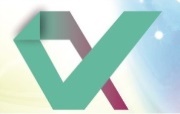 Дата создания:01.09.2017 г.Руководитель: Сафаргалеев Тимур Ильгизович, начальник отдела   Адрес: РБ, г. Уфа, ул. Комсомольская, 12Телефон/факс:8 (347) 279-06-56E-mail:volonter.ufa@mail.ru Сайт/группы в соцсетях:vk.com/volonter_ufacity vk.com/id445878806 Целевая группа:Школьники, молодежь от 14 до 35 летНаправления деятельности:Развитие волонтерского движения в городском округе город УфаДата создания:Январь, 2015 г.Руководитель: Шарипова Гузель СалиховнаАдрес: 453854, РБ, г. Мелеуз, ул. Октябрьская, 6Телефон/факс:89373261598E-mail:rcstzmmeleuz@mail.ru Сайт/группы в соцсетях:vk.com/meleuz_live Целевая группа:Школьники, молодежь от 14 до 35 лет, серебряные волонтеры  (50-70 лет)Направления деятельности:Координация и вовлечение молодежи волонтерскую деятельность в муниципалитете; экологическое, событийное, социальное волонтерствоДата создания:2005 г.Руководитель: Набиуллина Анна НаиловнаАдрес: 450077, РБ, г. Уфа, ул. Ленина, 10Телефон/факс:89174785399E-mail:vmesterb@mail.ru Сайт/группы в соцсетях:vk.com/vmeste_rb Целевая группа:Молодежь с 8 до 35 летНаправления деятельности:Вовлечение молодежи в волонтерскую деятельностьДата создания:04.11.2015 г. Руководитель: Юдин Александр Олегович Адрес: РБ, г. Октябрьский, ул. Ленина, 37, офис 1Телефон/факс:8 (3476) 74-32-38E-mail:zapobedu.102@gmail.com  Сайт/группы в соцсетях:ВолонтерыПобеды.рф  vk.com/vpobeda_102Целевая группа:Молодежь в возрасте до 35 летНаправления деятельности:Социальное сопровождение ветеранов ВОВ и приравненных к ним категорий; организация и проведение гражданско-патриотических акций; проведение просветительских уроков Победы для детей и молодежи; гражданско-патриотическое воспитаниеДата создания:2016 г.Руководитель: Шингареева Фирюза ФаниловнаАдрес: 450077, РБ, г. Уфа, ул. Театральная, 2/2Телефон/факс:89659497595E-mail:bsh@volmedic.com Сайт/группы в соцсетях:vk.com/volmedicrb Целевая группа:Молодежь в возрасте до 35 летНаправления деятельности:Помощь медицинскому персоналу в государственных бюджетных учреждениях здравоохранения; организация мед. надзора на мероприятияхДата создания:15.04. 2016 г.Руководитель: Слесарчук Евгений ИгоревичАдрес: Общероссийской общественно-государственной детско-юношеской организацииТелефон/факс:89174846899E-mail:rmsrb@yandex.ru Сайт/группы в соцсетях:vk.com/rmsrb рдш.рфЦелевая группа:Учащиеся школ от 8 до 18 летНаправления деятельности:Развитие молодежного самоуправления;  вовлечение молодежи в волонтерскую деятельность; создание школьных волонтёрских отрядовДата создания:1990 г.Руководитель: Валеева Диана МансуровнаАдрес: 450077, РБ, г. Уфа, ул. Ленина, 10Телефон/факс:8 (347) 250-79-59E-mail:info@rsmrb.ru Сайт/группы в соцсетях:rsmrb.ru; vk.com/rsmrb Целевая группа:Молодежь от 14 до 30 летНаправления деятельности:Организация добровольческой деятельности молодежи; создание возможности для всестороннего развития молодых людей и реализации их творческого, лидерского, интеллектуального и предпринимательского потенциалаДата создания:08.10.2010 г.Руководитель: Чадченко Татьяна АндреевнаАдрес: 453700,  РБ, г. Учалы, ул. Пионерская, 8Б-12Телефон/факс:89674587675E-mail:uchpriut@mail.ru Сайт/группы в соцсетях:uchpriut.ruvk.com/uchpriutЦелевая группа:Граждане от 16 летНаправления деятельности:Зоозащитная деятельностьДата создания:23.12.2013 г.Руководитель: Толстых Александр Михайлович, начальник регионального отделенияАдрес: 450103, РБ, г. Уфа, ул. Менделеева, 23, оф. 401аТелефон/факс:89649653909E-mail:sdr102rb@gmail.comСайт/группы в соцсетях:www.souzdobro.ru;vk.com/sdr102 Целевая группа:Студенческая и работающая молодежьНаправления деятельности:Работа с детьми-сиротами, работа с инвалидами, работа с ветеранами и пенсионерами, патриотическое воспитание молодежиДата создания:Август, 2011 г. Руководитель: Нестеров Павел АсхатовичАдрес: 450106, РБ, г. Уфа, ул. Степана Кувыкина, 29 -148Телефон/факс:89279698919E-mail:poiskDetei_ufa@mail.ru Сайт/группы в соцсетях:vk.com/club35939260 vk.com/club51071943  Целевая группа:Молодежь, взрослое население, пенсионерыНаправления деятельности:Поиск пропавших детей и взрослых; профилактика уходов несовершеннолетнихДата создания:27.09.2010 г.Руководитель: Гареева Айгуль Рашидовна, президентАдрес: 450005, РБ, г. Уфа, ул. Цюрупы, 104Телефон/факс:8 (347) 246-43-18E-mail:marhamat02@mail.ru Сайт/группы в соцсетях:fond-marhamat.ru; vk.com/marhamat02;
www.facebook.com/fondmarhamatЦелевая группа:Дети, включая детей-сирот и детей с ОВЗ, их семьи; волонтерыНаправления деятельности:Социальная, благотворительная, образовательная, культурная и другая общественно-полезная деятельность. Программы «Шаг вперед» предусматривает организацию добровольческой деятельности молодежи, реализацию молодежных проектов в сфере детских сиротских учрежденийДата создания:12.09.2012 г.Руководитель: Федина Наталья Сергеевна, Таран Марина АлександровнаАдрес: РБ, г. Уфа, ул. им. Сагита Агиша, 16Телефон/факс:8 (347) 216-59-45E-mail:scout-ufa@mail.ru Сайт/группы в соцсетях:vk.com/scoutrb Целевая группа:Школьники, молодежь, взрослое населениеНаправления деятельности:Событийное, экологическое, социальное, культурное волонтерствоДата создания:14.05.2011 г.Руководитель: Гизатуллина Алина ВладимировнаАдрес: 450077, РБ, г. Уфа, ул. Театральная, 2/2 Центр социальных инициатив БГМУТелефон/факс:8 (347) 272-53-12E-mail:uvsrs@bashgmu.ru Сайт/группы в соцсетях:vk.com/volunteers_bsmu Целевая группа:студенты (молодежь в возрасте до 35 лет), серебряные волонтеры  (50-70 лет)Направления деятельности:развитие добровольчества в студенческой молодежной средеДата создания:Декабрь, 2014 г.Руководитель: Мустакимов Тимур МусавировичАдрес: 450000, РБ, г. Уфа, ул. Карла Маркса, 12Телефон/факс:89613363850E-mail:sir.mustakimov@yandex.ru Сайт/группы в соцсетях:vk.com/vc_usatu Целевая группа:Студенты (молодежь в возрасте до 35 лет)Направления деятельности:Развитие волонтерского движения в ФГБОУ ВО «УГАТУ»Привлечение волонтеров для организации и проведения различных университетских, региональных, федеральных и международных мероприятийДата создания:Февраль, 2012 г.Руководитель: Оразова Алина МаликовнаАдрес: 450000, РБ, г. Уфа, ул. Октябрьской революции, 3а, офис 304 к. № 1 Телефон/факс:8 (347) 273-28-90E-mail:orazova-alina@list.ruСайт/группы в соцсетях:vk.com/volunteer_bspu Целевая группа:Лица с ОВЗ, воспитанники детских домов, ветераны ВОВ и труда, люди старшего поколения, школьники республики, трудные подростки, студенты (молодежь в возрасте до 35 лет), серебряные волонтеры  (50-70 лет)Направления деятельности:Социальное, событийное, спортивное волонтерствоДата создания:26.03.2015 г.Руководитель: Галимарданов Тимур ИльмировичАдрес: 450008, РБ, г. Уфа, ул. Заки Валиди, 40Телефон/факс:8 (347) 272-18-86E-mail:gmuie@mail.ru Сайт/группы в соцсетях:vk.com/club90559529 Целевая группа:Студенты (молодежь в возрасте до 35 лет)Направления деятельности:Патриотическое, спортивное волонтерствоДата создания:2007 г.Линейный студенческий специализированный отряд "Доброе сердце" функционирует на базе Башкирского ГАУ с 2007 года.Руководитель: Миннигалимова Алия РафисовнаАдрес: 450001, РБ, г. Уфа, ул. 50-летия Октября, 34Телефон/факс:8 (347) 228-08-14, 89279624390E-mail:minnigalimova@rambler.ruСайт/группы в соцсетях:vk.com/club20986825 Целевая группа:Дети-сироты, дети-инвалиды, отказники, дети оказавшиеся в трудной жизненной ситуацииНаправления деятельности:Популяризация и развитие имиджа добровольческой деятельности в молодежной среде; вовлечение студентов в общественную деятельность; помощь детям отказникам и детям оказавшимся в трудной жизненной ситуацииДата создания:01.10.2012 г. Руководитель: Сабиров Рузиль РавилевичАдрес: 450076, РБ, г. Уфа, ул. Заки Валиди, 32Телефон/факс:89174381302E-mail:oso.bashgu@gmail.com Сайт/группы в соцсетях:vk.com/volunteer_bsu Целевая группа:Студенты (молодежь в возрасте до 35 лет)Направления деятельности:Cобытийное, спортивное, социальное, спортивное волонтерствоДата создания:2011 г.Руководитель: Бахтигареев Алмаз ЗайтуновичАдрес: 450062, РБ, г. Уфа, ул. Космонавтов, 14Телефон/факс:8 (347) 242-95-76, 89174252267,E-mail:prikhodko71@mail.ru Сайт/группы в соцсетях:instagram.com,  vk.com/usptu_vol  Целевая группа:Дети младшего дошкольного возраста, школьники, учащаяся молодежь, старшее поколение (пенсионеры)Направления деятельности:Пропаганда здорового образа жизни; благотворительная помощь детям в медицинских учрежденияхДата создания:06.04.2015 г.Руководитель: Захарова Наталья ВалентиновнаАдрес: 450000, РБ, г. Уфа, ул. Мустая Карима,  69/1Телефон/факс:8 (347) 252-67-00 E-mail:NVZaharova@fa.ru Сайт/группы в соцсетях:vk.com/club92792011 Целевая группа:Группы, нуждающиеся в социальной поддержке Направления деятельности:Участие в защите и охране окружающей среды, благоустройстве территорий; ведение работы по пропаганде здорового образа жизни Дата создания:23.03.2017 г.Руководитель: Ягафарова Иляна МаратовнаАдрес: 450000, РБ, г. Уфа, ул. Ленина, 26Телефон/факс:8 (347) 273-39-51 (факс); 8 (347) 272-28-80E-mail:ruc.ufa@mail.ru  Сайт/группы в соцсетях:www.ufa.ruc.su Целевая группа:Студенческая и школьная молодежьНаправления деятельности:Организация и проведение образовательных, оздоровительных и воспитательных мероприятий; оказание помощи и поддержки различным социальным категориям населенияДата создания:Январь, 2014 г.Руководитель: Рябова Светлана Владимировна Адрес: 453300, РБ, г. Кумертау, 2-ой пер. Советский, 3бТелефон/факс:8 (34761) 2-18-38E-mail:kfosu@mail.ru Сайт/группы в соцсетях:vk.com/kfosu_svr Целевая группа:Студенческая молодежьНаправления деятельности:Пропаганда волонтерского движения филиала в студенческой средеДата создания:Сентябрь, 2012г.Руководитель: Третьякова Юлия СергеевнаАдрес: 452681, г. Нефтекамск, ул. Трактовая, 1 (УК №1, каб. 219)Телефон/факс:8 (34783) 2-72-62E-mail:y-tretyakova@mail.ru Сайт/группы в соцсетях:vk.com/club45313482, www.nfbgu.ru/p-410.htmlЦелевая группа:Молодежь до 35 летНаправления деятельности:Социальная поддержка инвалидам; социальная помощь детям-сиротам, безнадзорных детей, детей, находящихся в трудной жизненной ситуацииДата создания:01.09.2015 г.Руководитель: Пыжьянова Ляйсан РазифовнаАдрес: 452683, РБ, г. Нефтекамск, 
ул. Социалистическая, 42Телефон/факс:8 (34783) 5-02-47E-mail:ugatuneftek@yandex.ru Сайт/группы в соцсетях:nf-ugatu.edu.ruЦелевая группа:Студенческая молодежьНаправления деятельности:благотворительностьДата создания:2015 г.Руководитель: Атнагулова Алиса ВикторовнаАдрес: 450064, РБ, г. Уфа, ул. Нежинская, 4Телефон/факс:8 (347) 264-90-59, 89374893345E-mail:elvir1995@mail.ru Сайт/группы в соцсетях:vk.com/volonteers_utek Целевая группа:Студенческая молодежьНаправления деятельности:Социальное, событийное, спортивное волонтерство; волонтерское антинаркотическое движениеДата создания:2012 г.Руководитель: Насырова Римма СалаватовнаАдрес: 450097, РБ, г. Уфа, ул. Малая Шелководная, 3Телефон/факс:8 (347) 223-89-92, 89174648789E-mail:pedkolledj-1@yandex.ru Сайт/группы в соцсетях:www.ufampk.ruЦелевая группа:Студенческая молодежьНаправления деятельности:Оказание помощи благотворительным организациямДата создания:25.04.2009 г.Руководитель: Багаутдинова Ляйсан РамзильевнаАдрес: 450055, РБ, г. Уфа, проспект Октября,174Телефон/факс:8 (347) 292-72-16E-mail:bashstrc@ufanet.ru Сайт/группы в соцсетях:bsk.ufanet.ruЦелевая группа:Студенческая молодёжьНаправления деятельности:Пропаганда здорового образа жизни; профилактика социального сиротства; вовлечение молодежи в добровольческую деятельностьДата создания:Сентябрь, 2014 г.Руководитель: Сайфуллин Альберт ИльдаровичАдрес: 450097, РБ, г. Уфа, ул. Город Галле, 9Телефон/факс:8 (347) 223-93-49E-mail:ufauatk@com.ruСайт/группы в соцсетях:В стадии разработкиЦелевая группа:Студенческая молодежь 17-19 летНаправления деятельности:Помощь социально нуждающимся; пропаганда здорового образа жизниДата создания:01.09.2011 г.Руководитель: Максимова Татьяна Евгеньевна Адрес: 450078, РБ, г. Уфа ул. Чернышевского, 141Телефон/факс:8 (347) 228-15-43E-mail:ugkid@bk.ru Сайт/группы в соцсетях:www.ugktid.ru Целевая группа:Студенческая молодежьНаправления деятельности:Участие в социально-значимых акциях; пропаганда здорового образа жизниДата создания:2003 г.Руководитель: Загидуллина Евгения Леонидовна,Канипова Элина РамиловнаАдрес: 450059, РБ, г. Уфа, ул. Рихарда Зорге, 27Телефон/факс:8 (347) 223-07-42E-mail:ufa.umk@doctorrb.ru Сайт/группы в соцсетях:На стадии разработкиЦелевая группа:Студенческая молодежьНаправления деятельности:Профилактика СПИДа; пропаганда здорового образа жизни; профилактика и борьба с курением, алкогольной и наркотической зависимостью; помощь в организации социальных мероприятийДата создания:01.09.2010 г.Руководитель: Галиуллина Альфия ФаритовнаАдрес: 450005, РБ, г. Уфа, ул. Кирова, 65Телефон/факс:8 (347) 228-67-72E-mail:uksivt@uksivt.ru Сайт/группы в соцсетях:www.uksivt.ru Целевая группа:Студенческая молодежьНаправления деятельности:социальное волонтёрство; патронирование инвалидов и лиц с ограниченными возможностями здоровья; профилактика негативных проявлений в подростковой и молодёжной среде силами волонтёров; пропаганда здорового образа жизниДата создания:20.04.2017 г.Руководитель: Веремеева Алена АлексеевнаАдрес: 450005, РБ, г. Уфа, ул. 8-го Марта, 3 Телефон/факс:8 (347) 246-52-19E-mail:ucped@yandex.ru Сайт/группы в соцсетях:vk.com/voufu Целевая группа:Студенческая молодежьНаправления деятельности:пропаганда здорового образа жизни;  охрана природы и сохранение чистоты окружающей среды;  помощь в организации благотворительных концертов и фестивалейДата создания:2011 г.Руководитель: Абдрахимова Зиля СалаховнаАдрес: 452000, РБ, Белебеевский район, г. Белебей, ул. Красная, 101Телефон/факс:8 (34786) 3-28-21, 8 (34786) 3-79-13E-mail:licey_40@mail.ru Сайт/группы в соцсетях:belebey.wix.com/pl40Целевая группа:Студенческая молодежьНаправления деятельности:Экологическое, патриотическое волонтерство; пропаганда здорового образа жизниДата создания:Апрель, 2005 г.Руководитель: Сулейманова Резеда Ильгизовна, Байтурина Наиля Ямилевна,Адрес: 452000, РБ, Белебеевский район, г. Белебей, ул. Пионерская, 63.Телефон/факс:8 (34786) 3-17-74E-mail:belmedkol@bk.ru Сайт/группы в соцсетях:belmedkol.bashmed.ruЦелевая группа:Студенческая молодежьНаправления деятельности:«Волонтеры-медики»; пропаганда здорового образа жизниДата создания:2013 г.Руководители: Шаяхметова Алевтина Раиловна, Салимгареева Елена Николаевна, Саетгареева Римма БиктимировнаАдрес: 452000, РБ, Белебеевский район, г. Белебей, Пролетарская ,41Телефон/факс:8 (34786) 5-05-18, 8 (34786) 3-08-22E-mail:salimgareeva1966@rambler.ru, riya_20@mail.ruСайт/группы в соцсетях:fgoubmst.ruЦелевая группа:Студенческая молодежьНаправления деятельности:Программа деятельности волонтерского центра "Содействие", состоит из трех направлений:  "Здоровье", "Гражданственность", "Образ жизни"Дата создания:09.09.2012 г.Руководитель: Гафиятова Гульнара ГалиевнаАдрес: 452000, РБ, Белебеевский район, г. Белебей, ул. Советская, 137Телефон/факс:89272398188E-mail:bel_sel_tex@mail.ruСайт/группы в соцсетях:В стадии разработкиЦелевая группа:Студенческая молодежьНаправления деятельности:Экологическое волонтерствоДата создания:2004 г.Руководитель: Шарифуллина Раушания РифовнаАдрес: 452451, РБ, Бирский район, г. Бирск, 
ул. Кирова, 20 Телефон/факс:8 (34784) 2-11-65E-mail:birsk.ktz@rambler.ru   Сайт/группы в соцсетях:birskcoop.ru  Целевая группа:Школьники, студенческая и рабочая молодежь, пенсионерыНаправления деятельности:Профилактика и борьба с курением, алкогольной и наркотической зависимостью; оказание помощи престарелым, инвалидам, ветеранам ВОВДата создания:2001 г.Руководитель:Попкова Ольга АнатольевнаАдрес:452450, РБ, Бирский район, г. Бирск, 
ул. Интернациональная, 96Телефон/факс:8 (34784) 4-00-41E-mail:birsk.mk@doctorrb.ru Сайт/группы в соцсетях:bmfk-birsk.ru  Целевая группа:Молодежь, школьники, пенсионеры, слабозащищенные слои населенияНаправление деятельности:Просветительское, культурно-массовое, спортивно-оздоровительное, экологическое, социальное волонтерствоДата создания:25 сентября 2004 г.Руководитель: Амирзянова Венера ФадисовнаАдрес: 452680, РБ, г. Нефтекамск, ул. Дорожная, 45Телефон/факс:8 (34783) 4-49-72E-mail:infonnk@gmail.com Сайт/группы в соцсетях:www.nnkinfo.ru Целевая группа:Ветераны войны и труда, дети с ОВЗНаправления деятельности:Шефство и благотворительностьДата создания:2012 г.Руководитель: Алленова Татьяна Михайловна, Галиева Регина РафавиевнаАдрес: 452684, РБ, г. Нефтекамск, ул. Нефтяников, 2Телефон/факс:8 (34783) 2-16-81E-mail:npkneftekamsk@yandex.ru Сайт/группы в соцсетях:neftekamsk-npk.ru Целевая группа:Молодёжь ГО г. НефтекамскНаправления деятельности:Пропаганда здорового образа жизни и организация просветительской антинаркотической работыДата создания:01.09.2014 г.Руководитель:Загирова Гульназ ФларитовнаАдрес:452680, РБ, г. Нефтекамск, пр. Ленина, 13Телефон/факс:8 (34783) 4-47-04E-mail:bek.neft@vegu.ru Сайт/группы в соцсетях:vk.com/bekneft Целевая группа:Пожилые люди, ветераны и участники ликвидации Чернобыльской АЭС, бездомные животные, дети оказавшиеся в трудной жизненной ситуации.Направления деятельности:Оказание помощи, поздравление с праздниками.Дата создания:06.03.2014 г.Руководитель: Исламова Марина РудольфовнаАдрес: 452680, РБ, г. Нефтекамск, 
ул. Социалистическая, 65Телефон/факс:8 (34783) 5-36-18E-mail:nmpkneft@mail.ru Сайт/группы в соцсетях:vk.com/dobronmpk Целевая группа:Молодёжь, ветераны ВОВ, пожилые людиНаправления деятельности:Помощь пенсионерам, ветеранам, малообеспеченным семьям, людям, оказавшимся в трудной жизненной ситуации; поиск пропавших людей. Дата создания:15.09.2015 г.Руководитель: Тучкина Анна АндреевнаАдрес: 453252, РБ, г. Салават, ул. Хмельницкого, 51Телефон/факс:8 (34763) 5-12-91E-mail:smcksalavat@mail.ru  Сайт/группы в соцсетях:vk.com/club143855520,salavat-smsk.ruЦелевая группа:Студенческая молодёжь от 16 до 23 летНаправления деятельности:Пропаганда ЗОЖ, социальное волонтёрство Дата создания:2018 г.Руководитель: Сафина Гюзель Равиловна Адрес: 453259, РБ, г. Салават, Матросова бул., 27Телефон/факс:8 (34763) 5-23-37E-mail:fgousposic@mail.ru alexandra-slv@yandex.ruСайт/группы в соцсетях:vk.com/volunteers_sic  Целевая группа:Студенческая молодежьНаправления деятельности:Социальное, событийное, экологическое волонтёрствоДата создания:2010 г.Руководитель: Литвинова Екатерина НиколаевнаАдрес: 452452, РБ, Бирский район, г. Бирск, 
ул. Чеверева, 143Телефон/факс:8 (34784) 2-25-75E-mail:pl31_birsk@ufamts.ru  Сайт/группы в соцсетях:birskpl31.ucoz.ru   Целевая группа:Школьники, студенты, рабочая молодежь, пенсионеры, слабозащищенные слои населенияНаправления деятельности:«Милосердие», «Спорт и здоровый образ жизни», «Творческий блок», «Экология» Дата создания:01.12.2016 г.Руководитель: Ягафорова Лиана АлександровнаАдрес: 452750, РБ, Туймазинский район, г. Туймазы, ул. Пугачева, 6аТелефон/факс:89273260545E-mail:krolik170799@yandex.ru Сайт/группы в соцсетях:tmk-rb.ucoz.ruЦелевая группа:Школьники, студенческая молодежь, рабочая молодежьНаправление деятельности:Организация и проведение Всероссийских гражданско-патриотических акций; проектная деятельностьДата создания:1сентября 2015 г.Руководитель:Утябаева Альфира РасулевнаАдрес:453833, РБ, г. Сибай, пр. Горняков, 14Телефон/факс:8 (34775) 2-46-32E-mail:alfira.utyabaeva@mail.ruСайт/группы в соцсетях:skisibay.ruЦелевая группаШкольники, молодежь от 14 до 35 летНаправление деятельности:Организация и проведение антинаркотических мероприятий, по профилактике злоупотребления психоактивными веществами, проведение информационной, агитационной, рекламной и иной деятельности по формированию культуры здоровья, здорового образа жизниДата создания:01.09.2016 гРуководитель:Исхакова Гузель ГалиулловнаАдрес:453830, РБ, г. Сибай, пр. Горняков, 4Телефон/факс:8 (34775) 5-90-30E-mail:guzel0712@bk.ruСайт/группы в соцсетях:vk.com/public133803793; vk.com/club60556559  Целевая группа:Школьники, студенческая молодежьНаправление деятельности:Событийное, социальное, экологическое волонтерствоДата создания:20.09.2010 г.Руководитель: Фазуллина Венера РалифовнаАдрес: 450078, РБ, г. Уфа, ул. Кирова, 54Телефон/факс:8 (347) 228-83-18, 8 (347) 252-01-06 (факс)E-mail:utec@mail.ru Сайт/группы в соцсетях:www.utec-rb.ru Целевая группа:Студенческая молодежьНаправления деятельности:Патриотическое, экологическое волонтерство; пропаганда здорового образа жизни Дата создания:2012 г.Руководитель: Биккузина Айгуль ФаргатовнаАдрес: 453167, РБ, Стерлитамакский район, 
с. Наумовка, ул. Студенческая, 3Телефон/факс:8 (34732) 7-43-58E-mail:spo2032@mail.ru Сайт/группы в соцсетяхvk.com/gbpou_cmkvk.com/club91576873Целевая группа:Студенческая молодежьНаправление деятельности:Патриотическое воспитание, экологическое волонтерство; профилактика асоциальных явлений в молодежной средеДата создания:15.04.2009 г.Руководитель: Мусина Земфира ИосифовнаАдрес: 453620, РБ, Абзелиловский район, 
с. Аскарово, ул. Чапаева, 18Телефон/факс:8 (34772) 2-04-50E-mail:abroo05@yandex.ru Сайт/группы в соцсетях:vk.com/club9059136 Целевая группа:Школьники, молодежь от 14 до 35 летНаправления деятельности:Помощь пожилым и ветеранам, многодетным, участие в подготовке и проведении массовых социально-культурных, информационно-просветительских мероприятий; пропаганда здорового образа жизниДата создания:01.10.2016 г.Руководитель: Муллахметова Алия  НадировнаАдрес: 453620, РБ, Абзелиловский район, 
с. Аскарово, ул. Пионерская, 2/1Телефон/факс:8 (34772) 2-23-20E-mail:abroo06@yandex.ru Сайт/группы в соцсетях:abroo06.ucoz.net  Целевая группа:Школьники и молодежьНаправления деятельности:Помощь пожилым и ветеранам, многодетным; пропаганда здорового образа жизниДата создания:Февраль, 2015 г.Руководитель: Пискунова Татьяна ВладимировнаАдрес: 453030, РБ, Архангельский район, 
с. Архангельское, ул. Советская, 33Телефон/факс:8 (34774) 2-18-30E-mail:arh_km@mail.ru Сайт/группы в соцсетях:vk.com/arh_dm  Целевая группа:Подростки и молодежь от 14 до 35 летНаправления деятельности:Патриотическое воспитание молодежи; помощь пожилым и ветеранам, событийное волонтерствоДата создания:01.03.2017 г.Руководитель: Совина Марина ГеннадьевнаАдрес: 453030, РБ, Архангельский район, 
с. Архангельское, ул. Советская, 33Телефон/факс:8 (34774) 2-18-30E-mail:arh_km@mail.ruСайт/группы в соцсетях:vk.com/arh_dmЦелевая группа:Подростки и молодежь от 14 до 35 летНаправления деятельности:Экологическое волонтерство, ежегодная очистка парка Победы от мусора; уход за могилами ветерановДата создания:2015 г.Руководитель: Садриева Юлия АвкановнаАдрес: 452880, РБ, Аскинский район, с. Аскино, 
ул. Советская, 21Телефон/факс:8 (34771) 2-16-54E-mail:kdmaskino@mail.ru Сайт/группы в соцсетях:vk.com/id396506952 Целевая группа:Молодежь от 14 до 30 летНаправления деятельности:Патриотическое: сбор информации о ветеранах; помощь ветеранам»; автопробег ко Дню Победы; ежегодная очистка парка Победы от мусора; уход за могилами ветерановДата создания:2015 г.Руководитель: Хазиева Наталья НиколаевнаАдрес: 453480, РБ, Аургазинский район, с. Толбазы, ул. Ленина, 146Телефон/факс:8 (34745) 2-24-35E-mail:Tolbaz2@yandex.ruСайт/группы в соцсетях:tolbazschool2.ucoz.ruЦелевая группа:Молодежь от 14 до 30 летНаправления деятельности:Патриотическое воспитание молодежи, посещение ветеранов ВОВ на дому, помощь по хозяйствуДата создания:01.10.2016 г.Руководитель: Яковлева Зинаида СеменовнаАдрес: 453480, РБ, Аургазинский район, с. Толбазы, ул. Школьная, 2Телефон/факс:8 (34745) 2-65-18E-mail:sofipolschool@yandex.ru, zinaida.yakovleva.1975@mail.ru Сайт/группы в соцсетях:sofipolschool.ucoz.ruЦелевая группа:Школьники, ветераны ВОВ и трудаНаправления деятельности:Помощь пожилым людям  по хозяйствуДата создания:2008 г.Руководитель: Максютов Ильнур РизатовичАдрес: 453480, РБ, Аургазинский район, c. Толбазы, ул. Химиков, 4Телефон/факс:8 (34745) 2-02-54E-mail:maksilnur@yandex.ru Сайт/группы в соцсетях:bgimnaziy.ucoz.ru Целевая группа:Ветераны ВОВ, труженики тыла, почетные граждане селаНаправления деятельности:Помощь в хозяйстве; работа по облагораживанию территорий парков и обелисков в сс. Семенкино, Асавбашево, Нижний и Верхний БегеняшДата создания:2010 г.Руководитель: Федорова Рима АхметовнаАдрес: 453493, РБ, Аургазинский район, с. Шланлы, ул. Садовая,1Телефон/факс:8 (34745) 2-61-94E-mail:schlanli@yandex.ru Сайт/группы в соцсетях:В стадии разработкиЦелевая группа:Школьники, ветераны ВОВ и трудаНаправления деятельности:Помощь ветерану ВОВ в ведении хозяйства, поздравления с праздниками, приглашения на встречиДата создания:15.09.2012 г.Руководитель: Иванова Елена ВладимировнаАдрес: 453485, РБ, Аургазинский район, 
с. Бишкаин, ул. Школьная, 5Телефон/факс:8 (34745) 2-93-18E-mail:bishkain-lasarev@yandex.ru Сайт/группы в соцсетях:vk.com/club150495418 Целевая группа:Школьники, ветераны ВОВ и трудаНаправления деятельности:Сбор материалов в альбом «Летопись Великой Отечественной»; посещение и помощь ветеранам ВОВ; участие в акциях «Цветок к обелиску», «Бессмертный полк», «Открытка ветерану»Дата создания:2012 г.Руководитель: Шагизиганова Минезиля АнваровнаАдрес: 453488, РБ, Аургазинский район, 
с. Исмагилово, ул. Центральная, 7Телефон/факс:8 (34745) 2-55-72E-mail:ismagil.53@mail.ru Сайт/группы в соцсетях:В стадии разработкиЦелевая группа:Школьники, ветераны ВОВ и трудаНаправления деятельности:Патриотическое  воспитание: оказание помощи пожилым людям, уход за обелискомДата создания:2016 г.Руководитель: Кадргулова Зинфира ФанисовнаАдрес: 453471, РБ, Аургазинский район, с. Ишлы, ул. Ленина, 23Телефон/факс:8-347-45-2-44-97E-mail:ishly2007@yandex.ru Сайт/группы в соцсетях:ishly-school.3dn.ru  Целевая группа:Школьники Направления деятельности:Патриотическое, экологическое, событийное, социальное волонтерствоДата создания:01.09.2015 г.Руководитель: Рахматуллина Лайсан ВакиловнаАдрес: 453474, РБ, Аургазинский  район, 
д. Кальчирбурае, ул. Центральная, 47аТелефон/факс:8 (34745) 2-53-07E-mail:Kalchirschool@eandex.ru Сайт/группы в соцсетях:В стадии разработки Целевая группа:Школьники Направления деятельности:Экологическое, событийное, социальное волонтерствоДата создания:2009 г.Руководитель: Галимова Райса МинигазимовнаАдрес: 453483, РБ, Аургазинский район, 
с. Куезбашево, ул. Садовая, 40аТелефон/факс:8 (34745) 2-91-90E-mail:kuezbash_school@mail.ru Сайт/группы в соцсетях:kuezbash.jimdo.com Целевая группа:Молодежь с 14 до 30 лет1Направления деятельности:Помощь престарелым людям; краеведческая и экологическая деятельность; шефская помощь ветеранам и труженикам тылаДата создания:2005 г.Руководитель: Янгирова Раиса ВалишиновнаАдрес: 453480, РБ, Аургазинский район, с.Толбазы, ул. Ленина, 105Телефон/факс:8 (34745) 2-10-52E-mail:tolblic.ru@mail.ru Сайт/группы в соцсетях:tolblic.narod.ru Целевая группа:Школьники, пожилые людиНаправления деятельности:Пропаганда ЗОЖ; помощь ветеранам ВОВ, труженикам тыла, ветеранам педагогического труда, пожилым, детям-инвалидамДата создания:1998 г.Руководитель: Александрова Ирина МихайловнаАдрес: 453491, РБ, Аургазинский район, с. Месели, ул. Центральная, 83Телефон/факс:8 (34745) 2-34-16E-mail:meselschool@mail.ru Сайт/группы в соцсетях:meselschool.ucoz.ru Целевая группа:Школьники, пожилые людиНаправления деятельности:Помощь ветеранам труда и пожилым людям в выполнении мелких бытовых работДата создания:2016 г.Руководитель: Надршина Ляйсан МазитовнаАдрес: 453475, РБ, Аургазинский район, д. Мурадым, ул. Школьная, 35Телефон/факс:8 (34745) 2-46-50E-mail:muradm-79@mail.ru, muradm-79@yandex.ruСайт/группы в соцсетях:murazom-maktabe.ucoz.ruЦелевая группа:Школьники, пожилые людиНаправления деятельности:Помощь пожилым и престарелым людям 
д. МурадымДата создания:2016 г.Руководитель: Зайнуллина Эльвира МиниварисовнаАдрес: 453499, РБ, Аургазинский район, 
д. Татарский Нагадак, ул. Центральная, 89Телефон/факс:8 (34745) 2-95-33E-mail:nagadakalfij@mail.ru Сайт/группы в соцсетях:В стадии разработкиЦелевая группа:Школьники, пожилые людиНаправления деятельности:Встречи с ветеранами; совместная деятельность с родителями, бабушками и дедушками, участие в социально-значимых акциях, оказание социальной помощи, шефская работа, поисковая деятельность, патриотическая работаДата создания:2016 г.Руководитель: Волкова Резида ТаминдаровнаАдрес: 453472, РБ, Аургазинский район, 
д. Новофедоровка, ул. Советская, 30а Телефон/факс:8 (34745) 2-54-01E-mail:nofeds@mail.ru Сайт/группы в соцсетях:novofedorovka-shkola.ruЦелевая группа:Школьники, ветераны войны и трудаНаправления деятельности:Посильная помощь ветеранам войны, труженикам тыла; участие в акцияхДата создания:25.08.2014 г.Руководитель: Артемьева Алевтина ПантелеевнаАдрес: 453496, РБ, Аургазинский район, 
с. Степановка, ул. Шевченко, 3Телефон/факс:8 (34745) 2-83-48E-mail:Stepanovka45@mail.ru Сайт/группы в соцсетях:stepanovkambou.ucoz.ru Целевая группа:Школьники Направления деятельности:Пропаганда здорового образа жизни; охрана природы и сохранение чистоты окружающей среды; профилактика и борьба с курением, алкогольной и наркотической зависимостью; оказание помощи престарелым, инвалидам, детям-сиротам, малоимущим, беженцамДата создания:2014 г.Руководитель: Шинкоренко Валентина ИвановнаАдрес: 453489, РБ, Аургазинский район, с. Тукаево, 
ул. Молодежная,1Телефон/факс:8 (34745) 2-47-27E-mail:tukaevo-shkola@mail.ru Сайт/группы в соцсетях:tukaevoshkola.ucoz.ru Целевая группа:Школьники, ветераны ВОВ и трудаНаправления деятельности:Шефская помощь по бытовому обслуживанию ветеранов; помощь в благоустройстве дворов вдов, обелисковДата создания:2012 г.Руководитель: Тулубаева Гульфира ШамиловнаАдрес: 453653, РБ, Баймакский район, с. Темясово, ул. Советская, 2Телефон/факс:8 (34757)  4-83-33E-mail:temays.school@mail.ru Сайт/группы в соцсетях:В стадии разработкиЦелевая группа:Пенсионеры образования, ветераны труда.Направления деятельности:Оказание помощи ветеранам ВОВ и труда, благоустройство памятных местДата создания:2009 г.Руководитель: Галаутдинова Айгуль КамилевнаАдрес: 452980, РБ, Балтачевский район, 
с. Старобалтачево, ул. Первомайская, 1/1Телефон/факс:8 (34753) 2-10-02E-mail:bal.zan@yandex.ru Сайт/группы в соцсетях:vk.com/club72091908 Целевая группа:Помощь ветеранам, пожилым людям и др.Направления деятельности:Направлена на предоставление безвозмездных услуг человеку или группе людей, не являющихся родственниками волонтера, без расчета на денежное вознаграждение. Дата создания:2012 г.Руководитель: Курбангалеева Надежда Юрьевна,Адрес: 452000, РБ, Белебеевский район, г. Белебей, ул. Революционеров, 8 Телефон/факс:8 (34786) 3-39-93, 89173635735E-mail:soch15@mail.ruСайт/группы в соцсетях:shkola-15.ucoz.ru Целевая группа:ШкольникиНаправления деятельности:Помощь ветеранам и пожилым людям, событийное волонтерствоДата создания:2015 г.Руководитель: Халиков Данил ФануровичАдрес: 452000, РБ, г. Белебей, ул. Морозова, 2 Телефон/факс:89279243136E-mail:gluschool@mail.ru Сайт/группы в соцсетях:bel-bgi.ucoz.ruЦелевая группа:Учащиеся 8-11 классовНаправления деятельности:Шефская помощь: уборка жилых помещений, территорий, приусадебных участков ветеранов г. Белебея; Изготовление памятных подарков для ветеранов  г. Белебея (мягкие игрушки, открытки, поделки); участие в различных акцияхДата создания:2015 г.Руководитель: Арсланова Эльза МарказовнаАдрес: 452000, РБ, г. Белебей, ул. Тукаева, 77Телефон/факс:8 (34786) 5-01-88E-mail:Svetlana-sosh8@rambler.ru Сайт/группы в соцсетях:sosh8-bel.ucoz.ru Целевая группа:Учащиеся 5-10 классовНаправления деятельности:Экологическое, патриотическое, спортивное, событийное волонтерствоДата создания:2014 г.Руководитель: Аширова Альфира Накиповна,Адрес: 452030,РБ, г. Белебей, ул. Горохова, 9  Телефон/факс:89093490314E-mail:bel-tg@mail.ruСайт/группы в соцсетях:tg-bel.ucoz.ruЦелевая группа:Учащиеся 5-10 классовНаправления деятельности:Культурное, событийное волонтерствоДата создания:2015 г.Руководитель: Логоня Ирина МихайловнаАдрес: 452030,РБ, Белебеевский район, д. Шаровка, 
ул. Школьная, 1Телефон/факс:8 (34786) 2-41-85E-mail:sharovka@list.ruСайт/группы в соцсетях:belebey-mr.ruЦелевая группа:ШкольникиНаправления деятельности:Пропаганда здорового образа жизни; благоустройство памятных мест; событийное волонтерствоДата создания:Апрель, 2016 г.Руководитель: Черепанов Евгений АнатольевичАдрес: 452580, РБ, Белокатайский район, 
с. Новобелокатай, ул. Советская, 116.Телефон/факс:8 (34750) 2-16-06E-mail:term080@mail.ru Сайт/группы в соцсетях:В стадии разработкиЦелевая группа:Пожилые люди муниципалитетаНаправления деятельности:Помощь ветеранам
Благоустройство памятных мест
Участие в организации парадов Победы
Исторические квесты и Всероссийские акцииДата создания:15.04.2015 г.Руководитель: Сулейманова Камелия КамилевнаАдрес: 452059, РБ, Бижбулякский р-н, с. Демский, 
ул. Советская, 2Телефон/факс:8 (34743) 2-35-40E-mail:suleimanowa.kamelia@yandex.ru Сайт/группы в соцсетях:vk.com/club43415916 Целевая группа:Школьники Направления деятельности:Патриотическое воспитаниеДата создания:28.01.2016 г.Руководитель: Муллаярова Зульфия РафисовнаАдрес: 452740, РБ, Благоварский район, с. Языково, 
ул. Ленина, 37Телефон/факс:8 (34747) 2-28-58E-mail:otdelmol@mail.ru Сайт/группы в соцсетях:В стадии разработкиЦелевая группа:Школьники и молодежь от 10 до 18 летНаправления деятельности:Пропаганда ЗОЖ, патриотическое воспитаниеДата создания:05.08.2015 г.Руководитель: Биктимирова Регина ЗамировнаАдрес: 452740, РБ, Благоварский район, с. Языково, 
ул. Ленина, 37Телефон/факс:8 (34747) 2-28-58E-mail:otdelmol@mail.ru Сайт/группы в соцсетях:В стадии разработкиЦелевая группа:Школьники и молодежь от 7 до 30 лет Направления деятельности:Экологическое, социальное, событийное волонтерствоДата создания:2013 г.Руководитель: Давлетшина Эльза Фанильевна Адрес: 453431, РБ, г. Благовещенск, ул. Седова, 98Телефон/факс:89178090275E-mail:elza.davletshina@list.ru Сайт/группы в соцсетях:волонтёрыпобеды.рф Целевая группа:Школьники, студенческая молодежь, рабочая молодежь, пожилые людиНаправления деятельности:Патриотическое воспитание; благоустройство и уборка прилегающей территории памятников, посвященных ВОВДата создания:03.03.2016 г.Руководитель: Валиуллина Зульфия МидхатовнаАдрес: 452710, РБ, Буздякский район, с. Буздяк, 
ул. Красная площадь, 28Телефон/факс:89270867893E-mail:mukcbs16@mail.ru Сайт/группы в соцсетях:волонтёрыпобеды.рф Целевая группа:Школьники, рабочая молодежь, пожилые людиНаправления деятельности:Благоустройство и уборка прилегающей территории памятников, посвященных ВОВ; событийное, социальное волонтерствоДата создания:2004 г.Руководитель: Валеева Алия СалаватовнаАдрес: 453800, РБ, Бурзянский район, 
с. Старосубхангулово, ул. Комсомольская, 5/1Телефон/факс:8 (34755) 3-53-47E-mail:masim_burz@mail.ru Сайт/группы в соцсетях:vk.com/club77918299 Целевая группа:Школьники, студенческая молодежь, рабочая молодежьНаправления деятельности:Пропаганда здорового образа жизни; профилактика вредных привычекДата создания:2009 г.Руководитель: Загитова Миляуша ДанисовнаАдрес: 452960, РБ, Бураевский район, с. Бураево, 
ул. Гафури, 41 Телефон/факс:8 (34756) 2-17-80E-mail:kdmburaevo@ufamts.ru Сайт/группы в соцсетях:vk.com/burmolsovetЦелевая группа:Школьники, студенческая молодежь, рабочая молодежь, пожилые людиНаправления деятельности:Профилактика ВИЧ/СПИД; оказание помощи престарелым гражданам, детям-сиротам, инвалидам и людям нуждающимся в помощиДата создания:2017 г.Руководитель: Мирхайдарова Гульназ ГиндулловнаАдрес: 453050, РБ, Гафурийский район, 
с. Красноусольский, ул. Фрунзе, 42Телефон/факс:89373498599E-mail:Ksosh_2-sek@mail.ru Сайт/группы в соцсетях:www.2-shkola.comЦелевая группа:Школьники, студенческая молодежь, рабочая молодежь, пожилые людиНаправления деятельности:Социальное, патриотическое, социальное волонтерствоДата создания:2015 г.Руководитель: Хуснутдинова Алия ШамиловнаАдрес: 453400, РБ, Давлекановский район, 
г. Давлеканово, ул. Демьяна Бедного, 6Телефон/факс:8 (34768) 3-06-75E-mail:kdmfakel@yandex.ru Сайт/группы в соцсетях:В стадии разработкиЦелевая группа:Школьники, молодежь от 14 до 35 летНаправления деятельности:Спортивное волонтёрство: помощь в проведении спортивных мероприятий; Культурно-досуговое волонтёрство: работа на культурно-массовых мероприятияхДата создания:2005 г.Руководитель: Шолохова Ирина ВладиковнаАдрес: 452530, РБ,  Дуванский район, с. Месягутово,
ул. И. Усова, 2Телефон/факс:8 (34798) 3-44-71E-mail:pmk-rovesnik@mail.ru Сайт/группы в соцсетях:vk.com/romddvЦелевая группа:Школьники, студенческая молодежьНаправления деятельности:Профилактика ВИЧ/СПИД; оказание помощи престарелым гражданам, детям-сиротам, инвалидам и людям нуждающимся в помощиДата создания:2008 г. Руководитель: Чигвинцев Михаил ВикторовичАдрес: 452530, РБ, Дуванский район, с. Месягутово,
 ул. Электрическая, 3Телефон/факс:89603864786E-mail:chigvintsev.1965@mail.ru Сайт/группы в соцсетях:vk.com/public150179305Целевая группа:Школьники, студенческая молодежьНаправления деятельности:Поиск погибших, пропавших без вести на фронтах ВОВ, помощь ветеранам, патриотическая работаДата создания:28.01.2016 г.Руководитель: Сиразова Назира НургалеевнаАдрес: 452190, РБ, Ермекеевский район, 
с. Ермекеево, ул. Карла Маркса, 28Телефон/факс:8 (34741) 2-24-33  E-mail:naziradfn@mail.ruСайт/группы в соцсетяхВ стадии разработкиЦелевая группа:Школьники, студенческая молодежь, рабочая молодежьНаправления деятельности:Патриотическое воспитаниеДата создания:2009 г.Руководитель: Трапезникова Алиса СабитовнаАдрес: 452190, РБ, Ермекеевский район, 
с. Ермекеево, ул. Ленина, 15Телефон/факс:8 (34741) 2-25-46E-mail:16.sportkomitet@mail.ru Сайт/группы в соцсетяхВ стадии разработкиЦелевая группа:Школьники, студенческая молодежь, рабочая молодежьНаправления деятельности:Спортивное, событийное волонтерство; пропаганда ЗОЖДата создания:15.09.2016 г.Руководитель: Исянчурина Наиля ГилмитдиновнаАдрес: 453395, РБ, Зианчуринский район, 
с. Арсеново, ул. Школьная, 5Телефон/факс:8 (34785) 2-39-42E-mail:sakmara@zianroo.ru Сайт/группы в соцсетяхarsenovo.bashkirschool.ru Целевая группа:Школьники, молодежь Направления деятельности:Помощь пожилым и ветеранам;  участие в подготовке и проведении массовых  мероприятий; пропаганда здорового образа жизни Дата создания:Сентябрь, 2017  г.Руководитель: Тансыккужина Гульбика ГайсовнаАдрес: 453390 РБ, Зианчуринский район, 
д. Верхний Муйнак, ул. Школьная, 6Телефон/факс:8 (34774) 2-54-31E-mail:muinak@zianroo.ruСайт/группы в соцсетяхmuynak.bashkirschool.ru Целевая группа:Подростки и молодежь от 14 до 18летНаправления деятельности:Патриотическое воспитание молодежи; помощь пожилым и ветеранамДата создания:01.10.2015 г.Руководитель: Бикбаева Салима ЗакирьяновнаАдрес: 453380, РБ, Зианчуринский район, 
с. Исянгулово, ул. Магистральная, 1Телефон/факс:8 (34789) 2-77-84; 89273360653E-mail:bg@zianroo.ru Сайт/группы в соцсетяхvk.com/club140475177Целевая группа:Школьники и молодежьНаправления деятельности:Помощь пожилым и ветеранам; пропаганда здорового образа жизни Дата создания:01.10.2016 г.Руководитель: Татлыбаев Ахмет АхатовичАдрес: 453387, РБ, Зианчуринский  район, 
д. Ибраево, ул. Школьная, 49аТелефон/факс:8 (34785) 2-40-75E-mail:ibrai@zianroo.ru Сайт/группы в соцсетяхibraevo.bashkirschool.ru Целевая группа:Школьники и молодежьНаправления деятельности:Помощь пожилым и ветеранам, многодетным; пропаганда здорового образа жизниДата создания:01.02.2017 г.Руководитель: Файзуллина Лейсан РаифовнаАдрес: РБ, Зианчуринский район, с. Исянгулово, 
ул. Комсомольская, 11Телефон/факс:8 (34785) 2-10 - 12E-mail:2@zianroo.ru Сайт/группы в соцсетяхisyan2.bashkirschool.ru Целевая группа:ШкольникиНаправления деятельности:Помощь пожилым и ветеранам, участие в подготовке и проведении массовых социально-культурных, информационно-просветительских мероприятий; пропаганда здорового образа жизни Дата создания:04.09.2017 г.Руководитель: Трубкулова Гульназ РафиковнаАдрес: 453393, РБ, Зианчуринский район, д. Идельбаково ул. Школьная, 31Телефон/факс:8 (34785) 2-32-66E-mail:idelbak@zianroo.ru Сайт/группы в соцсетяхidelbak-rv.ucoz.ruЦелевая группа:Школьники 13-17 лет, пожилые людиНаправления деятельности:Помощь пожилым и ветеранам, пропаганда здорового образа жизниДата создания:Ноябрь, .Руководитель: Уелданова Гузель РифовнаАдрес: 453388, РБ,  Зианчуринский район, 
д. Башкирская Ургинка, ул. Молодежная, 4Телефон/факс:8 (34774) 2-87-10E-mail:urgin@zianroo.ruСайт/группы в соцсетяхurginka.bashkirschool.ruЦелевая группа:Подростки и молодежь от 14 до 18 летНаправления деятельности:Патриотическое воспитание молодежи; помощь пожилым и ветеранам Дата создания:01.09.2017 г.Руководитель: Файзуллин Ринат ЗагитовичАдрес: 453394, РБ, Зианчуринский  район, д. Идяш, ул. Школьная, 1Телефон/факс:8 (34785) 2-65-90E-mail: idash@zianrоо.ruСайт/группы в соцсетях idash.bashkirschool.ru Целевая группа:Школьники от 12 до 17 лет, пожилые людиНаправления деятельности:Помощь пожилым и ветеранам, многодетным, участие в подготовке и проведении массовых социально-культурных, информационно-просветительских мероприятий; пропаганда здорового образа жизниДата создания:Сентябрь, 2007г.Руководитель: Мустафина Альбина МинибаевнаАдрес: 453382, РБ, Зианчуринский район, 
с. Тазларово, ул. Советская, 20Телефон/факс:8 (34785) 2-53-72E-mail:tazlar@zianroo.ruСайт/группы в соцсетяхtazlar.bashkirschool.ru Целевая группа:Подростки и молодежь от 14 до 15 летНаправления деятельности:Патриотическое воспитание молодежи Дата создания:1997 г.Руководитель: Каракекнова Фавзия ФахрисламовнаАдрес: 45338, РБ, Зианчуринский район, 
с. Исянгулово, ул. Советская, 2аТелефон/факс:8 (34785) 2-19-15E-mail:ziancdt@zianroo.ru.              Сайт/группы в соцсетяхziancrtdu.bashkirschool.ruЦелевая группа:Подростки и молодежь от 8 до 18 летНаправления деятельности:Популяризация здорового образа жизни;творческое развитие, патриотическое воспитаниеДата создания:2008 г.Руководитель: Туленкова Ирина НиколаевнаАдрес: 453680, РБ, Зилаирский район, с. Зилаир, 
ул. Ленина, 70Телефон/факс:8 (34752) 2-10-85E-mail:adm18@bashkortostan.ruСайт/группы в соцсетяхzilair.bashkortostan.ruЦелевая группа:Школьники, молодежь от 14 до 35 летНаправления деятельности:Социальное, событийное, спортивное  волонтерство Дата создания:2016 г.Руководитель: Шаранов Геннадий АлександровичАдрес: 453680, РБ, Зилаирский район, с. Зилаир, 
ул. Ленина, 68Телефон/факс:8 (34752) 2-10-85E-mail:sharanov.gennadiy@mail.ru Сайт/группы в соцсетяхwww.roo-zilair.ruЦелевая группа:Школьники, молодежь от 14 до 35 лет, пожилые людиНаправления деятельности:Социальное, событийное, культурное волонтерство Дата создания:Октябрь, 2016 г.Руководитель: Галимова Люция АльбиртовнаАдрес: 452410,РБ, Иглинский район,  с. Иглино, 
ул. Чапаева, 54Телефон/факс:8 (34795) 2-22-83E-mail:alpamishcpk@mail.ru  Сайт/группы в соцсетяхvk.com/club134185879 Целевая группа:Школьники, студенческая молодежьНаправления деятельности:Профилактика здорового и безопасного образа жизни; защита окружающей среды; благотворительные акции  Дата создания:21.04.2016 г.Руководитель: Нуриахметова Альмира ФавитовнаАдрес: 452260, РБ, Илишевский район, 
с. Верхнеяркеево, ул. Коммунистическая, 12Телефон/факс:8 (34762) 5-12-76; 89610428278E-mail:ilishmc@rambler.ru;  kommolilish@yandex.ru Сайт/группы в соцсетяхВ стадии разработкиЦелевая группа:Школьники, студенческая молодежь, рабочая молодежь, пожилые людиНаправления деятельности:Благоустройство аллей Славы, памятных мест и воинских захоронений; помощь ветеранам и участникам боевых действий, оказание помощи инвалидам и малоимущим Дата создания:2003 г.Руководитель: Емаева Ольга Владимировна, кураторАдрес: 453211, РБ,  Ишимбайский район, г. Ишимбай, ул. Стахановская, 22Телефон/факс:89872598268E-mail:kdm_102@mail.ru Сайт/группы в соцсетяхvk.com/public139178992 Целевая группа:Школьники, молодежь от 14 до 35 летНаправления деятельности:Организация и развитие добровольческого движения по пропаганде здорового образа жизни в подростково-молодежной среде Дата создания:2016 г.Руководитель: Елепина Юлия АлексеевнаАдрес: 453211, РБ, Ишимбайский район, г. Ишимбай,
ул. Стахановская, 42Телефон/факс:89191447162E-mail:kdm_102@mail.ru Сайт/группы в соцсетяхvk.com/club97341083 Целевая группа:Школьники, молодежь от 14 до 35 летНаправления деятельности:Помощь ветеранам; благоустройство памятных мест; Дни единых действий; проведение патриотических акций Дата создания:2004 г.Руководитель: Сабирова Радмила АльбертовнаАдрес: 452860, РБ, Калтасинский район,  с. Калтасы, ул. Карла Маркса, 29Телефон/факс:8 (34779) 4-25-05E-mail:kdm_kaltasy.@mail.ru  Сайт/группы в соцсетяхvk.com/club74716127 Целевая группа:Школьники, студенческая молодежь ,рабочая молодежьНаправления деятельности:Пропаганда здорового образа жизни;Профилактика наркомании, алкоголизма, табакокурения; Дата создания:2007 г.Руководитель: Хатмуллина Разида МагдановнаАдрес: 452360, РБ, Караидельский район, 
с. Караидель, ул. Ленина, 8Телефон/факс:8 (34744) 2-15-70E-mail:karsdm@mail.tu Сайт/группы в соцсетяхvk.com/klubkaraidel Целевая группа:Школьники, студенческая молодежьНаправления деятельности:Организация и проведение различных акций, мероприятий Дата создания:2007 г.Руководитель: Насырова Фаягуль МидхатовнаАдрес: 453020, РБ, Кармаскалинский район, 
с. Кармаскалы, ул. Султан-Галиева, 14Телефон/факс:8 (34765) 2-32-15E-mail:fayagul.nasyrova.1996@mail.ru Сайт/группы в соцсетяхvk.com/karmaskal02 Целевая группа:Школьники, молодежь от 14 до 35 летНаправления деятельности:Помощь ветеранам; благоустройство памятных мест; сопровождение парадов Победы в городах России Дата создания:2007 г.Руководитель: Шаймарданов Фаиз РамазановичАдрес: 453020, РБ, Кармаскалинский район, 
с. Кармаскалы, ул. Султан-Галиева, 14Телефон/факс:8 (34765) 2-32-15E-mail:faiz.shaimardanoff@mail.ru Сайт/группы в соцсетяхvk.com/karmaskal02 Целевая группа:Школьники, молодежь от 14 до 35 летНаправления деятельности:Воспитание у молодежи чувства патриотизма и гордости за свою страну; пропаганда здорового образа жизни Дата создания:Апрель, 2017 г.Руководитель: Зарипова Чулпан ВадисовнаАдрес: 452946, РБ, Краснокамский район, с. Куяново, 
ул. Цветочная, 1Телефон/факс:8 (34759) 7-11-15E-mail:Chulpan.Zaripova2016@mail.ru Сайт/группы в соцсетяхВ стадии разработкиЦелевая группа:Школьники, молодежь от 14 до 35 лет, пожилые людиНаправления деятельности:Оказание помощи при проведении мероприятийДата создания:2001 г.Руководитель: Пиктуганова Ольга ВладимировнаАдрес: 452930, РБ, Краснокамский район, 
д. Раздолье, ул. Новая, 16Телефон/факс:8 (34759) 7-05-93E-mail:krasnokamsh_19@mail.ru Сайт/группы в соцсетяхrazdolje.ucoz.ru Целевая группа:Пожилые людиНаправления деятельности:Благоустройство улиц, домов; пропаганда здорового образа жизни; оказание помощи престарелым, инвалидам, детям-сиротам, малоимущим, мигрантам, беженцам Дата создания:2017 г.Руководитель: Шамратова Любовь АлексеевнаАдрес: 452925, РБ, Краснокамский район, с. Арлан, 
ул. Ленина, 5Телефон/факс:8987588494E-mail:shamratova12@mail.ru Сайт/группы в соцсетяхВ стадии разработкиЦелевая группа:Школьники, молодежь от 14 до 35 лет, пожилые людиНаправления деятельности:оказание помощи ветеранам, пожилым, при проведении мероприятий Дата создания:01.09.2015 г.Руководитель: Фаизова Инзиля НиловнаАдрес: 452943, РБ, Краснокамский район, 
с. Шушнур, ул. Советская, 1Телефон/факс:8 (34759) 7-25-94E-mail:faizova.inzilya@yandex.ru Сайт/группы в соцсетяхvk.com/club101354024  Целевая группа:Школьники, молодежь от 14 до 35 лет пожилые людиНаправления деятельности:Помощь животным, поддержание заповедников и зоопарков; оказание помощи органам правопорядка, медикам, спасателямохрана природы и сохранение чистоты окружающей среды  Дата создания:01.09.2016 г.Руководитель: Сапаева Снежанна ЯковлевнаАдрес: 452943, РБ, Краснокамский район, с. Нижняя Татья, ул. Ленина, 69Телефон/факс:8 (34759) 7-25-71E-mail:sapaeva01@mail.ruСайт/группы в соцсетяхtatiya.ucoz.ruЦелевая группа:Школьники, молодежь от 14 до 35 лет, пожилые людиНаправления деятельности:Помощь одиноким бабушкам и дедушкам на дому; очистка обелисков. Дата создания:01.09.2013 г.Руководитель: Акбарова Инзиля СалаватовнаАдрес: 452943, РБ, Краснокамский район,  с. Новый Актанышбаш, ул. Школьная, 27Телефон/факс:8 (34759) 7-48-21E-mail:ak_ruzilya@mail.ru , krasnokamsh_01@mail.ru Сайт/группы в соцсетяхnov-aktan.ucoz.ru  Целевая группа:Школьники, молодежь от 14 до 35 лет, пожилые людиНаправления деятельности:поздравление с праздниками, приглашение в школу на мероприятия. Помощь одиноким бабушкам и дедушкам на дому, показ Дата создания:2016 г.Руководитель: Гильфанова Ирина ЭльмаровнаАдрес: 452930, РБ, Краснокамский район, с. Николо-Березовка, ул. Дорожная, 28Телефон/факс:89196137008E-mail:nbssirina@mail.ru Сайт/группы в соцсетяхВ стадии разработкиЦелевая группа:Школьники, студенческая молодежь, рабочая молодежь, пожилые людиНаправления деятельности:помощь в проведении мероприятий, помощь ветеранам и пожилым, благоустройство села Дата создания:2016 г.Руководитель: Хабибуллина Рамзиля ДаниловнаАдрес: 452947, РБ, Краснокамский район, д. Новая Бура, ул. Колхозная, 8аТелефон/факс:89870239593 E-mail:bura_uprawdelami@mail.ru Сайт/группы в соцсетяхВ стадии разработкиЦелевая группа:Школьники, пожилые людиНаправления деятельности:оказание помощи ветеранам, пожилым, помощь в проведении мероприятий, благоустройство улиц Дата создания:2014 г.Руководитель: Буравлева Виктория АлександровнаАдрес: 452500, РБ, Кигинский район, с. Верхние Киги, ул. Советская, 14Телефон/факс:8 (34748) 3-71-75E-mail:kdmkpm@mail.ru Сайт/группы в соцсетяхВ стадии разработкиЦелевая группа:Школьники, студенческая молодежь, рабочая молодежьНаправления деятельности:Помощь пожилым людям и ветеранам войны и труда; экологическая защита; уход за воинскими захоронениями Дата создания:01.09.2013 г.Руководитель: Акбарова Инзиля СалаватовнаАдрес: 452943, РБ, Краснокамский район, с. Новый Актанышбаш, ул. Школьная, 27Телефон/факс:8 (34759) 74-8-21E-mail:ak_ruzilya@mail.ru, krasnokamsh_01@mail.ru Сайт/группы в соцсетяхnov-aktan.ucoz.ru Целевая группа:Школьники, студенческая молодежь, рабочая молодежь, пожилые людиНаправления деятельности:Поздравление с праздниками, приглашение в школу на мероприятия; помощь одиноким бабушкам и дедушкам на дому Дата создания:2012 г.Руководитель: Фаррахова Альбина ФанилевнаАдрес: 452945,РБ, Краснокамский район, с. Новый Каинлык, ул. Школьная, 30Телефон/факс:8 (34759) 7-51-73E-mail:krasnokamsh_11@mail.ru Сайт/группы в соцсетяхkainliki.ucoz.ruЦелевая группа:Школьники, пожилые людиНаправления деятельности:Оказание помощи ветеранам, пожилым, помощь в проведении мероприятий, благоустройство улиц Дата создания:2002 г.Руководитель: Тулякова Адия ВенеровнаАдрес: 452230, РБ, Кушнаренковский район, 
с. Кушнаренково, ул. Октябрьская, 60 - 222Телефон/факс:8 (34780) 5-83-35E-mail:odm-kush@yandex.ru Сайт/группы в соцсетяхvk.com/club102247000 Целевая группа:Школьники, молодежь от 14 до 35 летНаправления деятельности:Пропаганда здорового образа жизни;  организация и проведение различных акций и районных мероприятий Дата создания:Январь, 2015 г.Руководитель: Рафикова Лилия АсхатовнаАдрес: 453330, РБ, Кугарчинский район, с. Мраково, ул. З.Биишевой, 78бТелефон/факс:8 (34789) 2-15-23E-mail:kugarchibatir@mail.ru Сайт/группы в соцсетяхvk.com/kugarchivolunteer Целевая группа:Подростки и молодежь от 14 до 35 летНаправления деятельности:Социальное патронирование пожилых, ветеранов и семей оказавшихся в трудной жизненной ситуации Дата создания:01.09.2016 г.Руководитель: Галикаева Фидалия РафисовнаАдрес: 453336, РБ, Кугарчинский район,
с.Юмагузино ул.Строителей, 6Телефон/факс:8 (34789) 2-44-41E-mail:sadykova.gulfiya@mail.ruСайт/группы в соцсетяхvk.com/club155396473Целевая группа:Школьники, молодежь от 14 до 35 летНаправления деятельности:Патриотическое воспитание молодежи; проведение социально-культурных и массовых мероприятий; пропаганда ЗОЖ Дата создания:Февраль, 2015 г.Руководитель: Минибоев Радик КаххаровичАдрес: 453850, РБ, Мелеузовский район, г. Мелеуз, 
ул. Октябрьская, 6Телефон/факс:8 (34764) 3-56-50E-mail:sektoradm@yandex.ru Сайт/группы в соцсетяхvk.com/club110545002 Целевая группа:ШкольникиНаправления деятельности:Военно-патриотическое Дата создания:2014 г.Руководитель: Кудинова Виктория АнатольевнаАдрес: 453360, РБ, Куюргазинский район, 
с. Ермолаево, пр. Мира, 10Телефон/факс:8 (34757) 6-11-64E-mail:Kdm301@mail.ru Сайт/группы в соцсетяхvk.com/gipvmmrkrrb  Целевая группа:Школьники, студенческая молодежьНаправления деятельности:Военно-патриотическая, благотворительность, помощь ветеранам Дата создания:2009 г.Руководитель: Ахметшина Гульмарьям МузафаровнаАдрес: 452550, РБ, Мечетлинский район,
 с. Большеустьикинское, ул. Ленина, 26Телефон/факс:8 (34770) 2-04-70E-mail:mtsentr2006@mail.ru Сайт/группы в соцсетяхvk.com/molmech Целевая группа:Школьники, молодежь от 14 до 35 летНаправления деятельности:Привлечение молодежи к общественно полезной деятельности; профилактика экстремизма и терроризма в подростковой и молодежной среде Дата создания:15.03.2014 г.Руководитель: Янгуатова Валентина ГеннадьевнаАдрес: 452340, РБ, Мишкинский район, с. Мишкино, 
ул. Объездная, 1Телефон/факс:89276355989E-mail:Yansubina21@mail.ru Сайт/группы в соцсетяхvk.com/club150435412 Целевая группа:Школьники, молодежь от 14 до 35 летНаправление деятельности:Патриотическое воспитание молодежи; Социально-культурная деятельность; вовлечение молодежи в волонтерскую деятельность Дата создания:01.03.2017 г.Руководитель: Александрова Юлия ВалерьевнаАдрес: РБ, Мишкинский район, с. Мишкино, 
ул. Трактовая, 11Телефон/факс:8 (34749) 2-49-02; 89279489232E-mail:Yulya-aleksandrova-98-00@mail.ru Сайт/группы в соцсетяхvk.com/id359777019 vk.com/vstupaem_2017Целевая группа:Школьники, студенческая молодежь, рабочая молодежьНаправление деятельности:Патриотическое воспитание молодежи; социально-культурная деятельность; поддержка и взаимодействие с общественными организациями и движениями; вовлечение молодежи в волонтерскую деятельность Дата создания:Октябрь, 2015 г.Руководитель: Загретдинов Азамат РишатовичАдрес: 452080, РБ, Миякинский район, с. Киргиз-Мияки, ул. Ленина, 28Телефон/факс:8 (34788) 2-91-72E-mail:parus_miyaki@mail.ru Сайт/группы в соцсетяхvk.com/club122086765 Целевая группа:Школьники, студенческая молодежь, рабочая молодежьНаправление деятельности:Экологическое; гражданско-патриотическое; культурно-досуговая; формирование ЗОЖ Дата создания:16.03.2015 г.Руководитель: Урсаева Гузель ИрековнаАдрес: 452440, РБ, Нуримановский район, с. Красная   Горка, ул. Советская, 57Телефон/факс:8 (34776) 2-21-57E-mail:guzelurs1603@yandex.ru Сайт/группы в соцсетяхsportnuriman.ucoz.ru Целевая группа:Школьники, студенческая молодежь, рабочая молодежь, пожилые людиНаправление деятельности:Работа с социально незащищенными группами населения; восстановление и сохранение памятников природы, истории и культуры; защита окружающей среды Дата создания:2004 г.Руководитель: Даутова Гульнара ФевзиевнаАдрес: 453180, РБ, Стерлибашевский район, 
с. Стерлибашево, ул. им. Карла  Маркса, 107Телефон/факс:8 (34739) 2-20-37E-mail:adm34@admbashkortostan.ruСайт/группы в соцсетяхvk.com/club47555376 Целевая группа:Школьники, студенческая молодежьНаправление деятельности:Профилактика здорового и безопасного образа жизни Дата создания:2014 г.Руководитель: Сахипкарамова Сылу ДамировнаАдрес: 452830, РБ, Татышлинский район, с. Верхние Татышлы, ул. Ленина, 71Телефон/факс:89279606627E-mail:Gafuryanova.nafisa@mail.ru Сайт/группы в соцсетяхВ стадии разработкиЦелевая группа:Школьники, студенческая молодежьНаправление деятельности: Вовлечение молодежи в волонтерскую деятельность; социальное, событийное волонтерство Дата создания:23.01.2015 г.Руководитель: Ишбулдина Мерьем АльбертовнаАдрес: 452750, РБ, г. Туймазы, ул. Мичурина, 23Телефон/факс:89374827295E-mail:cdpk_ap@mail.ru Сайт/группы в соцсетяхВ стадии разработкиЦелевая группа:Школьники, молодежь от 14 до 35 летНаправление деятельности:Социальное сопровождение ветеранов ВОВ;организация и проведение Всероссийских гражданско-патриотических акций; проектная деятельностьДата создания:12.09.1990 г.Руководитель:Пирковская Зинаида Ивановна Адрес:423280, РБ, Федоровский район,  
с. Фёдоровка, ул. Комунистическая, 61Телефон:8 (34746) 2-72-86Е-mail:zrtdu@mail.ru Сайт/группы в сетях:crtdu.ucoz.ru Целевая группа:ШкольникиНаправления деятельности:Помощь ветеранам и пожилым людям; благоустройство памятных мест; событийное волонтерство Дата создания:15.04.2010 г.Руководитель: Симонова Алена ЮрьевнаАдрес: 453700, РБ, Учалинский район, г. Учалы, 
ул. Кирова, 7АТелефон/факс:8 (34791) 6-14-35E-mail:-Сайт/группы в соцсетяхvk.com/mdc_uchaly Целевая группа:Школьники, студенческая молодежь, рабочая молодежь, пожилые людиНаправление деятельности:Пропаганда ЗОЖ; помощь ветеранам ВОВ и труженикам тыла Дата создания:2003 г.Руководитель: Халитова Айсылу МаратовнаАдрес: 452200, РБ, Чекмагушевский район, 
с. Чекмагуш, ул. Ленина, 74Телефон/факс:8 (34796) 3-13-47;  8 (34796) 3-12-63E-mail:mumcchekmagush@mail.ru Сайт/группы в соцсетяхvk.com/chekmagush40 Целевая группа:Школьники, молодежь от 14 до 35 летНаправление деятельности:Социальное, событийное, экологическое волонтёрство Дата создания:01.01.2015 г.Руководитель: Рахимова Фанида ФанилевнаАдрес: 452170, РБ, Чишминский район, п. Чишмы, ул. Трактовая, 17аТелефон/факс:8 (34797) 2-00-30E-mail:mburmc.doverie@mail.ru Сайт/группы в соцсетяхvk.com/doveriechishmy Целевая группа:Школьники, студенческая молодежь, рабочая молодежь, пожилые людиНаправление деятельности:Социальное сопровождение ветеранов ВОВ;организация и проведение Всероссийских гражданско-патриотических акцийДата создания: 15.02.2015 г.Руководитель: Набиуллина Гульназ Радиковна Адрес: 452630, РБ, Шаранский район, с. Шаран, 
ул. Первомайская, 60 Телефон/факс: 8 (34769) 2-16-4789374995156Е-mail:new.molodezh@yandex.ruСайт/группы в соцсетях: vk.com/id169199649 Целевая группа: Молодежь от 14 до 35 лет  Направление деятельности: Благоустройство памятных мест, помощь ветеранам,  участие в организации парадов ПобедыДата создания: 01.03.2017 г.Руководитель: Арясов Николай ЕвгеньевичАдрес: 453800, РБ, Хайбуллинский район, с. Акъяр, 
ул. Подгорная, 69 Телефон/факс: 8(34758) 2-19-17E-mail:mpknur@mail.ru Сайт/группы в сетях:vk.com/mpknur Целевая группа: Молодежь  14-30 лет Направления деятельности: Волонтерская деятельность, организация мероприятий, помощь социально не защищенным слоям населенияДата создания: 01.03.2017 г.Руководитель: Арясов Николай Евгеньевич Адрес: 453804, РБ, Хайбуллинский район, с. Макан, 
ул. Целинная, 58Телефон/факс: 8 (347-58) 2-19-17E-mail:mpknur@mail.ru Группы в соцсетях: vk.com/mpknur Целевая группа: Молодежь от 14до 35 летНаправления деятельности: Волонтерская деятельность, организация мероприятий для молодежиДата создания: 01.03.2017 г.Руководитель: Арясов Николай Евгеньевич Адрес: 453811, РБ, Хайбуллинский район, 
с. Ивановка, ул. Школьная, 1Телефон/факс: 8 (34758) 2-19-17E-mail:mpknur@mail.ru Сайт/группы в соцсетях: vk.com/mpknur Целевая группа: Молодежь 14-35 летНаправления деятельности: Волонтерская деятельность, организация мероприятий для молодежиДата создания: 01.03.2017 г.Руководитель: Арясов Николай ЕвгеньевичАдрес: 453821, РБ, Хайбуллинский район, 
п. Бурибай, ул. Заки Валиди, 40Телефон/факс: 8 (34758) 2-19-17E-mail:mpknur@mail.ru Группы в соцсетях: vk.com/club152467371 Целевая группа: Молодежь от 14 до 35 летНаправления деятельности: Волонтерская деятельность, организаций мероприятий для молодежиДата создания:2008 г.Руководитель:Булатова Лилия ТагировнаАдрес:452800, РБ, Янаульский район, г. Янаул, 
ул. Азина, 9аТелефон/факс:8 (34760) 5-01-22E-mail:dmolodegi@mail.ru  Сайт/группы в сетях:vk.com/club92690927 Целевая группа:Подростки и молодежь от 14 до 35 летНаправления деятельности:Выявление и поддержка талантливой молодежи, развитие молодежного творчества в муниципальном районе; организация и проведение мероприятий с молодежью; оказание тимуровской помощи ветеранам ВОВ и пожилым людям; пропаганда ЗОЖДата создания:2008 г.Руководитель:Рахимзянова Лиана РафаеловнаАдрес:452800, РБ, Янаульский район, г. Янаул, 
ул. Азина, 9аТелефон/факс:8 (34760) 5-01-22E-mail:dmolodegi@mail.ru  Сайт/группы в сетях:vk.com/club92690927Целевая группа:Подростки и молодежь от 14 до 35 летНаправления деятельности:Создание условий для всестороннего развития молодого человека в различных сферах общественной жизни, раскрытия и реализации его потенциалаДата создания:2008 г.Руководитель:Фасхутдинова Нафиса АлхатовнаАдрес:452800, РБ, Янаульский район, г. Янаул, 
ул. Азина, 9аТелефон/факс:8 (34760) 5-01-22Е-mail:dmolodegi@mail.ru  Сайт/группы в сетях:vk.com/club92690927 Целевая группа:Подростки,  молодежь Направления деятельности:Помощь ветеранам и пожилым людям; благоустройство памятных мест; дни единых действийДата создания:2008 г.Руководитель:Камалова Зухра Рафиновна Адрес:452800, РБ, Янаульский район, г. Янаул,
 пер. Малышева, 4бТелефон/фак:8 (34760) 5-42-14E-mail:rmk54214@bk.ru   Сайт/группы в сетях:Pioneryanaul.ucoz.ru Целевая группаУчащиеся 4-8 классовНаправления деятельности:Активное включение детей и подростков в ценностно-ориентированную, творческую, трудовую деятельность. Дата создания: 2010 г.Руководитель: Арсланова Фагиля ЯвдатовнаАдрес:452920, РБ, г. Агидель, ул. Студенческая, 1Телефон/факс:8 (34731) 2-57-80E-mail:otdel.fksmp@mail.ru Сайт/группы: vk.com/temurovskoe_dvijenie Целевая группа:Молодежь от 14 до 35 летНаправления деятельности:Развитие гражданских качеств, личного достоинства, внутренней свободы, уважения и самоуважения; реализация своего социального потенциала через помощь окружающим людям; дать представление о системе ценностей людей военного времени.Дата создания:2008 г. Руководитель:Субботин Максим ДмитриевичАдрес:453500, РБ, Белорецкий район, г. Белорецк, 
ул. Кирова, 40Телефон/факс:8 (34792) 4-21-96E-mail:Belormcd_1@mail.ru Сайт/группа в соцсетях:vk.com/belor_mcd     Целевая группа:Жители города Белорецка и Белорецкого районаНаправление деятельности:Событийное, социальное, экологическое волонтерствоДата создания:2012 г.Руководитель:Краснова Светлана НиколаевнаАдрес:452455, РБ, Бирский район, г. Бирск, 
ул. Гагарина, 89Телефон/факс:8 (34784) 3-44-09E-mail:kosmos-birsk@yandex.ru Сайт/группы в соцсетях:birsk-kosmos.ucoz.ru  Целевая группа:Молодежь, школьники, пенсионеры, слабозащищенные слои населенияНаправление деятельности:Социальная помощь и поддержка ветеранов ВОВ,  детей находящихся в трудной жизненной ситуацииДата создания:26.08.2015 г. Руководитель:Сафонова Марина НиколаевнаАдрес:453307, РБ, г. Кумертау, ул. Горького, 11Телефон/факс:89279344120E-mail:mari-dashkina@yandex.ru Сайт/группы в соцсетях:vk.com/club100534784  Целевая группа:Молодежь от 14 до 35 Направления деятельности:Работа с детьми инвалидами; работа на массовых мероприятиях; организация детского молодежного творчества; работа с семьями в ТЖСДата создания:14.10.2016 г.Руководитель: Шевцова Юлия ГеннадьевнаАдрес: 453571, РБ, г. Межгорье, ул. 40 лет Победы, 60Телефон/факс: 8 (34781) 2-26-46E-mail:shevzovasofa@mail.ru Сайт/группы в соцсетях:vk.com/vpozvezdamezgorie  Целевая группа:Школьники, молодежь от 14 до 35Направление деятельности:Волонтерство Победы, социальное волонтерство, событийное волонтерство, экологическое волонтерствоДата создания:14.10.2016 г.Руководитель: Роганова Ольга МихайловнаАдрес: 453571, РБ, г. Межгорье, ул. 40 лет Победы, 13Телефон/факс: 89050062180E-mail:dianova.79@mail.ru  Сайт/группы в соцсетях:vk.com/brigantina_mejgorie  Целевая группа:Учащиеся 4-8 классовНаправление деятельности:Социальное, культурное, экологическое волонтерствоДата создания:2008 г.Руководитель:Гайнуллина Ольга ВасильевнаАдрес:452681, РБ, г. Нефтекамск,  ул. Победы, 5Телефон/факс:8 (34783) 5-41-31E-mail:pkoktava2015@mail.ru Сайт/группы в соцсетях:vk.com/id298362318 Целевая группа:Молодёжь ГО г. Нефтекамск, ветераны ВОВ, пожилые людиНаправления деятельности:Реализация социальных добровольческих инициатив по оказанию помощи пожилым людям и инвалидам, детям, оказавшимся в трудной жизненной ситуации; социально - полезная деятельность; патронаж пожилых людей, пропаганда ЗОЖДата создания:2006 г.Руководитель:Степанова Любовь ЛеонидовнаАдрес:452681, РБ, г. Нефтекамск,  ул. Победы, 5Телефон/факс:8 (34783) 5-41-31E-mail:pkoktava2015@mail.ru Сайт/группы в соцсетях:vk.com/id298362318 Целевая группа:Молодёжь ГО г. Нефтекамск; ветераны ВОВ; пожилые людиНаправления деятельности:Реализация социальных добровольческих инициатив по оказанию помощи пожилым людям и инвалидамДата создания:01.09.2013 г.Руководитель:Зайруллина Глюза ШакировнаАдрес:452681, РБ, г. Нефтекамск, ул. Ленина, 23Телефон/факс:8 (34783) 5-12-51 E-mail:zrtdiju@yandex.ruСайт/группы в соцсетях:dtneft.ru Целевая группа:молодёжь ГО г. НефтекамскНаправления деятельности:Взаимодействие с государственными органами и общественными организациями, заинтересованными в деятельности волонтерского движения; экологическое волонтерствоДата создания:2015 г.Руководитель:Чередник Елена АнатольевнаАдрес:452684, РБ, г. Нефтекамск, ул. Социалистическая, 45вТелефон/факс:8 (34783) 4-25-89E-mail:soch2-neft@mail.ru Сайт/группы в соцсетях:soch2neft.02edu.ru/school   Целевая группа:Школьники, ветераны ВОВ, труженики тылаНаправления деятельности:оказание помощи ветеранам ВОВ и труженикам тыла, уборка территорий, шефство над Сквером ПобедыДата создания:2015 г.Руководитель:Крылов Александр ВячеславовичАдрес:452684, РБ, г. Нефтекамск, 
пр. Комсомольский, 17бТелефон/факс:8 (34783) 5-33-95E-mail:soch3-neft@mail.ru Сайт/группы в соцсетях:soch3-neft.ucoz.ru Целевая группа:Школьники, ветераны ВОВ, труженики тыла, пожилые люди.Направления деятельности:Волонтеры Победы, культурное волонтерство, социальное волонтерствоДата создания:2015 г.Руководитель:Юсупова Любовь ЮрьевнаАдрес:452680, РБ, г. Нефтекамск, 
пр. Комсомольский, 7Телефон/факс:8 (34783) 2-03-60E-mail:sosh4-neft@mail.ru Сайт/группы в соцсетях:neftekamsk4.ru Целевая группа:Школьники, ветераны ВОВ, труженики тыла, пожилые людиНаправления деятельности:патриотизм, экология, милосердиеДата создания:2011 г.Руководитель:Айканова Марина ЮрьевнаАдрес:452684, РБ, г. Нефтекамск, 
ул. Социалистическая, 54аТелефон/факс:8 (34783) 5-01-57E-mail:soch6-neft@mail.ru Сайт/группы в соцсетях:www.xn--6-jtbxcokn2a.xn--p1ai Целевая группа:Школьники, ветераны ВОВ, труженики тыла, пожилые люди.Направления деятельности:помощь ветеранам, уборка городских улиц, пропаганда ЗОЖДата создания:01.09.2015 г.Руководитель:Олешко Лиана РишатовнаАдрес:452680, РБ, г. Нефтекамск, ул. Ленина, 5бТелефон/факс:8 (34783) 4-38-11E-mail:soch7-neft@mail.ru Сайт/группы в соцсетях:school7-neft.jimdo.com Целевая группа:Школьники, ветераны ВОВ, труженики тыла, пожилые люди.Направления деятельности:экология; патриотизм; милосердие; профилактика.Дата создания:2001 г.Руководитель:Габдрахманова Резида ДавлетхановаАдрес:452680, РБ, г. Нефтекамск, ул. Трактовая, 35Телефон/факс:8 (34783) 2-31-35E-mail:soch9-neft@mail.ru Сайт/группы в соцсетях:soch9-neft.e-stile.ruЦелевая группа:Школьники, ветераны ВОВ, труженики тыла, пожилые люди.Направления деятельности:работа с социально незащищенными группами населения (дети-сироты, инвалиды, пожилые люди), защита окружающей средыДата создания:01.09.2015 г.Руководитель:Акмалтдинова Наиля ХалимовнаАдрес:452687, РБ, г. Нефтекамск, ул. К. Маркса, 18Телефон/факс:8(34783)59384E-mail:soch10-neft@mail.ru Сайт/группы в соцсетях:school10neft.ucoz.ru Целевая группа:Школьники, ветераны ВОВ, труженики тыла, пожилые люди.Направления деятельности:Ведется профилактическая работа с обучающимися «группы» риска, беседы по ЗОЖ, выступления агитбригады, оказание помощи ветеранам ВОВ и труженикам тыла, поисковая работаДата создания:2015 г.Руководитель:Галлямов Ахнаф ШарифьяновичАдрес:452684, РБ, г. Нефтекамск, 
ул. Социалистическая, 62ВТелефон/факс:8 (34783) 5-41-52E-mail:soch11-neft@mail.ru Сайт/группы в соцсетях:school11.nf1.ru Целевая группа:Школьники, ветераны ВОВ, труженики тыла, пожилые люди.Направления деятельности:ведется профилактическая работа с трудными детьми, беседы по ЗОЖ, выступления агитбригады, оказание помощи ветеранам ВОВ, поисковая работаДата создания:Октябрь, 2015 г.Руководитель:Гумерова Зинфира ФилюсовнаАдрес:452687, РБ, г. Нефтекамск, ул. Карла Маркса, 10БТелефон/факс:8(34783) 44912E-mail:soch12-neft@mail.ru Сайт/группы в соцсетях:school12.neftekamsk.ru Целевая группа:Школьники, ветераны ВОВ, труженики тыла, пожилые людиНаправления деятельности:Помощь ветеранам труда и тыла, субботники по очистке территории, акции по пропаганде соблюдения ПДДДата создания:01.09.2012 г.Руководитель:Ирдуганова Надежда СаликовнаАдрес:452689, РБ, г. Нефтекамск, 
ул. Социалистическая,74 Телефон/факс:8 (34783) 5-14-37E-mail:Soch-13neft@mail.ru  Сайт/группы в соцсетях:soch13.ucoz.com  Целевая группа:Школьники, ветераны ВОВ, труженики тыла, пожилые людиНаправления деятельности:Помощь ветеранам труда и тыла, субботники по очистке территории, акции по пропаганде соблюдения ПДД, антинаркотическая деятельностьДата создания:01.09.2014 г.Руководитель:Ижбулдин Евгений АнатольевичАдрес:452680, РБ, г. Нефтекамск, 
ул. Дзержинского,18 Телефон/факс:8 (34783) 5-54-92E-mail:soch14-neft@mail.ru Сайт/группы в соцсетях:school14.neftekamsk.ru Целевая группа:Школьники, ветераны ВОВ, труженики тыла, пожилые людиНаправления деятельности:Помощь ветеранам труда и тыла, субботники по очистке территории, акции по пропаганде соблюдения ПДДДата создания:2010 г.Руководитель:Гарайшанова Зульфия ХамзиновнаАдрес:452697, РБ, городской округ город Нефтекамск, с. Энергетик, ул. Высоковольтная, 15Телефон/факс:8 (34783) 6-40-20 E-mail:soch15-neft@mail.ru  Сайт/группы в соцсетях:neftsoch15.ru Целевая группа:Школьники, ветераны ВОВ, труженики тыла, пожилые людиНаправления деятельности:Помощь ветеранам труда и тыла;  проведение акций по пропаганде соблюдения ПДД, антинаркотическая деятельностьДата создания:01.09.2014 г.Руководитель:Разорвина Ольга ВикторовнаАдрес:452688, РБ, г. Нефтекамск, ул. Победы, 10Телефон/факс:8 (34783) 5-13-95E-mail:soch16-neft@mail.ru Сайт/группы в соцсетях:soch16-neft.ucoz.ruЦелевая группа:Школьники, ветераны ВОВ, труженики тыла, пожилые людиНаправления деятельности:помощь ветеранам, пожилым людям, уборка территории села, ремонт обелиска, родника, поздравление ветеранов, посадка деревьевДата создания:2011 г.Руководитель:Мусина Гульнара АльбертовнаАдрес:452687, РБ, г. Нефтекамск, ул. Кувыкина, 10Телефон/факс:8 (34783) 5-90-19E-mail:gimnaz1-neft.ru Сайт/группы в соцсетях:gymnasium.neftekamsk.ru  Целевая группа:Школьники, ветераны ВОВ, труженики тыла, пожилые людиНаправления деятельности:Шефство над ветеранами; событийное, культурное, социальное волонтёрствоДата создания:2010 г.Руководитель:Ялашева Альбина МидхатовнаАдрес:452695, РБ, городской округ город Нефтекамск, с. Амзя, ул. Лесохимическая, 10Телефон/факс:8 (34783) 2-42-30E-mail:asosh2006@mail.ru Сайт/группы в соцсетях:sosh-amzya.neftekamsk.ru Целевая группа:ветераны ВОВ, труженики тыла, пожилые людиНаправления деятельности:Помощь пожилым людям и детям с ограниченными возможностями здоровья, пропаганда ЗОЖ, благотворительность, тимуровское движениеДата создания:2014 г.Руководитель:Каримова Альфия ИшмухаметовнаАдрес:452680, РБ, г. Нефтекамск, ул. Ленина, 84аТелефон/факс:8 (34783) 3-93-50E-mail:bg-neft@mail.ru Сайт/группы в соцсетях:bgi.neftekamsk.ru Целевая группа:ШкольникиНаправления деятельности:Проведение профилактических занятий и тренингов; проведение массовых акций, выставок, соревнований, игр; разработка плакатов, брошюрДата создания:Сентябрь, 2012 г.Руководитель:Гареев Вячеслав ЮрьевичАдрес:452683, РБ, г. Нефтекамск, ул. Ленина, 56Телефон/факс:8 (34783) 5-00-68E-mail:Licey1-neft@mail.ru Сайт/группы в соцсетях:lyceum.neftekamsk.ru Целевая группа:ветераны ВОВ, труженики тыла, пожилые людиНаправления деятельности:Помощь пожилым людям и детям с ограниченными возможностями здоровья, пропаганда ЗОЖ, благотворительностьДата создания:22.08.2016 г.Руководитель:Недопекина Екатерина АлексеевнаАдрес:452614, РБ, г. Октябрьский, пр. Ленина, 37Телефон/факс:8 (34767) 4-32-38E-mail:dvorec-molodegi@mail.ru Сайт/группы в соцсетях:vk.com/rsm_okt Целевая группа:Молодежь в возрасте от 14 до 30 лет.Направления деятельности:Развитие добровольческой деятельности и пропаганду ЗОЖ; организация досуга молодежи и вовлечение ее в общественную деятельность; развитие  и помощь в реализации проектов направленных на пропаганду ЗОЖДата создания:02.09.2016 г.Руководитель:Сираева Иветта ЛеонидовнаАдрес:452614, РБ, г. Октябрьский, пр. Ленина, 37Телефон/факс:8 (34767) 4-32-38E-mail:dvorec-molodegi@mail.ru Сайт/группы в соцсетях:vk.com/dvorezoktЦелевая группа:Молодежь в возрасте от 14 до 30 летНаправления деятельности:Организация и проведение мероприятий по формированию экологической культуры, акций направленных на решение актуальных экологических проблем (несанкционированные свалки, очистка берегов рек и водоёмов, благоустройство парков)Дата создания:15.10.2016 г.Руководитель:Овтина Гульнара СабировнаАдрес:453252, РБ, г. Салават,  ул. Гафури, 41Телефон/факс:8 (34763) 5-01-80Сайт/группы в соцсетях:vk.com/psihologicheskayasholavolonterst  Целевая группа:Подростки от 12 до 18 летНаправление деятельности:Профилактика химически зависимого поведения и суицидальных тенденций в подростковой средеДата создания:Январь,  2013 г.Руководитель:Мафенбаер Диляра ГалеевнаАдрес:453250, РБ, г. Салават, ул. Островского, 70Телефон/факс:8 (34763) 4-13-91E-mail:rovesnik2014@mail.ru Сайт/группы в соцсетях:vk.com/sila_gorodaЦелевая группа:Учащиеся и студентыНаправления деятельности:профилактическая работа по предупреждению социально-негативного поведения в молодежной среде; пропаганда здорового образа жизни среди молодежи; оказание социальной помощи различным группам населенияДата создания:12.06. 2012 г.Руководитель:Антипов Дионисий СергеевичАдрес:453261, РБ, г. Салават, ул. Уфимская, 35Телефон/факс:89174656915 E-mail:o.dionisy@yandex.ru Сайт/группы в соцсетях:eparhia-salavat.ru  Целевая группа:Дети, молодёжь, люди пожилого возрастаНаправления деятельности:Помощь детским домам, психоневрологическому интернату, престарелым людям, детям с ограниченными возможностями здоровья, акции для людей без определённого места жительстваДата создания:09.03.2004 г.Руководитель:Фаткуллина Диля УраловнаАдрес:453833, РБ, г. Сибай, ул. Горького, 29Телефон/факс:8 (34775) 5-79-53E-mail:sibaych1@mail.ru Сайт/группы в соцсетях:sibaych1.wixsite.com/shkola Целевая группа:ШкольникиНаправление деятельности:Патриотическое, событийное волонтерствоДата создания:2016 г.Руководитель:Дергачева Лилия ФаизовнаАдрес:453837, РБ, г. Сибай, ул. Чайковского,1Телефон/факс:8 (34775) 5-26-90Е-mаil:sdtsibay@mail.ru Сайт/группы в соцсетях:vk.com/sibay_school_lider Целевая группа:Школьники, ветераны, дети с ОВЗ,дети, оказавшиеся в трудной жизненной ситуацииНаправления деятельности:Социальное, патриотическое, событийное волонтерство, благотворительная помощьДата создания:2016 г.Руководитель: Иванова Татьяна НиколаевнаАдрес: 453833, РБ, г. Сибай, пр. Горняков, 2 Телефон/факс:89373163142E-mail:ivantany@yandex.ru Сайт/группы в соцсетях:vk.com/club143763466 Целевая группа:Школьники, молодежь от 14 до 35 лет, пожилые людиНаправления деятельности:Профилактика наркомании алкоголизма и табакокурения среди несовершеннолетних Дата создания:14.09.2012 г.Руководитель: Бикбердина Альмира Ибрагимовна, Адрес: 453833, РБ, г. Сибай, ул. Ленина, 3Телефон/факс:8 (34775) 2-34-94, 89373504123E-mail:shcola_6@mail.ru,almira_bikberdina@mail.ruСайт/группы в соцсетях:vk.com/public132041129Целевая группа:Школьники, рабочая молодежь, пожилые людиНаправления деятельности:Благоустройство и уборка прилегающей территории. Дата создания:Март, 2017 г.Руководитель: Нусратова Шаура НуритовнаАдрес: 453830, РБ, г. Сибай, ул. Белова, 102Телефон/факс:8 (34775) 5-26-08, 89371600702E-mail:mou10@mail.ru Сайт/группы в соцсетях:gousgi.ruЦелевая группа:Школьники, студенческая молодежь, рабочая молодежь, пожилые людиНаправления деятельности:Организация помощи ветеранам Великой Отечественной войны, пенсионерам которые проживают в микрорайоне школы и нуждаются в помощи.Дата создания:2013 г.Руководитель: Насыпова Люция МарсовнаАдрес: 453837, РБ, г. Сибай, ул. Кусимова,7Телефон/факс:8 (34775) 5-04-97E-mail:bashlicey@mail.ruСайт/группы в соцсетях:umetbay.moy.suЦелевая группа:Учащиеся, родители, сотрудники Направления деятельности:Пропаганда  здорового образа жизни; работа по сохранению окружающий среды, участие в экосубботниках, очистка  близлежащей территории водоемов, родниковДата создания:20.04.2017 г.Руководитель: Магадеева Дина СалаватовнаАдрес: 453830, РБ, г. Сибай, пр. Горняков, 8Телефон/факс:8 (34775) 2-70-72E-mail:gymnasia-sibay@mail.ruСайт/группы в соцсетях:gimnasia2sibay.ucoz.ruЦелевая группа:Учащиеся, родители, сотрудники Направления деятельности:Социальное; информационно-просветительское; культурно-досуговое; спортивно-оздоровительное; экологическое; профилактическоеДата создания:Март, 2017 г.Руководитель: Кадырова Фарида ШамилевнаАдрес: 453830, РБ, г. Сибай ул. Маяковского, 28Телефон/факс:8 (34775) 2-30-66E-mail:school7.87@mail.ru Сайт/группы в соцсетях:www.shkola7-sibay.ruЦелевая группа:Учащиеся, родители, сотрудники Направления деятельности:Пропаганда ЗОЖ; организация и проведение общешкольных мероприятий (классные часы, акции, концерты, конкурсные программы); агитация обучающихся к участию в развитии волонтерского движения;Дата создания:Сентябрь, 2016 г.Руководитель: Файзуллина Гюзель СалихьяновнаАдрес: 453832, РБ, г. Сибай, ул. Цеткина, 10Телефон/факс:8 (34775) 5-40-13E-mail:fajzullina76@mai.ru Сайт/группы в соцсетях:school8sibay.ucoz.ru Целевая группа:Учащиеся, родители, сотрудники Направления деятельности:Пропаганда здорового образа жизниДата создания:14.12.2016 г.Руководитель: Назаров Денис АндреевичАдрес: 453830, РБ, г. Сибай, ул. Заки Валиди, 50Телефон/факс:8 (34775) 2-19-37E-mail:info@vperedsibay.ru Сайт/группы в соцсетях:vk.com/vperedsibay Целевая группа:Учащиеся, родители, сотрудники Направления деятельности:Социальное; культурно – досуговое; экологическое, профилактическоеДата создания:01.07.2017 г.Руководитель: Дунюшкина Ольга СергеевнаАдрес: 450059, РБ, г. Уфа ул. Рихарда Зорге, 19\2  Телефон/факс:8 (347) 216-40-72E-mail:mbymc@mail.ru Сайт/группы в соцсетях:vk.com/ufim_molod Целевая группа:Учащиеся, родители, сотрудники Направления деятельности:Оказание помощи престарелым, инвалидам, детям-сиротам, малоимущим, мигрантам; помощь в организации благотворительных концертов и разных фестивалейДата создания:2005 г.Руководитель: Мамбетова Альфина ТалгатовнаАдрес: 450038, РБ, г. Уфа, ул. Черниковская, 16Телефон/факс:8 (347) 287-52-10; 89378517995E-mail:volonter.ufa@mail.ru Сайт/группы в соцсетях:vk.com/club128391450   Целевая группа:Школьники, родители, сотрудники Направления деятельности:Организация работы волонтерского движения, направленная на снижение уровня потребления алкоголизма, табакокурения, профилактику правонарушений в подростковой среде Дата создания:2010 г.Руководитель: Сухова Светлана Петровна Адрес: 450071, РБ, г. Уфа, ул. 50 лет СССР, 46Телефон/факс:8 (347) 237-70-01E-mail:volonter.ufa@mail.ru Сайт/группы в соцсетях:detiplusufa.ru  vk.com/detiplusufa  Целевая группа:Учащиеся, родители, сотрудники Направления деятельности:Пропаганда здорового образа жизни и спорта; помощь семьям, находящимся в трудной жизненной ситуации; укрепление связи поколений, забота о пожилых и ветеранах; пропаганда семейных ценностей.Дата создания:2006 г.Руководитель: Ахмадуллина Индира ФаритовнаАдрес: 450059, РБ, г. Уфа, ул. Комсомольская, 29Телефон/факс:8 (347) 282-38-33E-mail:volonter.ufa@mail.ru Сайт/группы в соцсетях:detiplusufa.ru   vk.com/detiplusufa Целевая группа:Школьники, родители, сотрудники Направления деятельности:Пропаганда здорового образа жизни; социальное, событийное волонтерствоДата создания:2011 г.Руководитель: Никандрова Анна АлександровнаАдрес: 450100, РБ, г. Уфа, ул. Сипайловская, 14/1Телефон/факс:89872538567E-mail:molodoe.tvorchestvo@yandex.ru Сайт/группы в соцсетях:vk.com/molodoetvorchestvoЦелевая группа:Школьники, родители, сотрудникиНаправления деятельности:Благотворительные концертные и игровые программы; организация социальных акций, направленных на профилактику асоциальных явлений среди молодёжи, на пропаганду ЗОЖДата создания:2006 г.Руководитель: Сафарова Айгуль АльфредовнаАдрес: 450097, РБ, г. Уфа, ул. Комсомольская, 18Телефон/факс:8 (347) 253-50-16E-mail:molodoe.tvorchestvo@yandex.ru Сайт/группы в соцсетях:vk.com/club81851667Целевая группа:Школьники, родители, сотрудники Направления деятельности:Благотворительные концертные и игровые программы; организация социальных акций, направленных на профилактику асоциальных явлений среди молодёжи, на пропаганду ЗОЖДата создания:2006 г.Руководитель: Тихонова Ирина БорисовнаАдрес: 450097, РБ, г. Уфа, ул. Бессонова, 27Телефон/факс:8 (347) 228-55-67E-mail:-Сайт/группы в соцсетях:vk.com/club57505680 Целевая группа:Школьники, родители, сотрудники Направления деятельности:здорового образа жизни; социальное, кльтурное, событийное волонтерствоДата создания:2006 г.Руководитель: Гордеева СамсураТангатаровнаАдрес: 450077, РБ, г. Уфа, ул. Цюрупы, 83Телефон/факс:8 (347) 251-94-14, 8 (347) 276-31-84E-mail:samsurushka@mail.ru  jeschlek@mail.ruСайт/группы в соцсетях:vk.com/club35979883 Целевая группа:Учащиеся, родители, сотрудники лицея   и  все  желающиеНаправления деятельности:Патриотическое, социальное, событийное волонтерствоДата создания:2015 г. Руководитель: Баранова Анна АлександровнаАдрес: 450080, РБ, г. Уфа, ул. Блюхера, 23/1Телефон/факс:8 (347) 233-58-23E-mail:Klubvirazh@mail.ru Сайт/группы в соцсетях:vk.com/public108510377 Целевая группа:Дети, молодежь, население РеспубликиНаправления деятельности:Работа с социально незащищенными группами населения (дети-сироты, пожилые). Профилактика ЗОЖ, просветительская деятельность, направленная на профилактику наркомании, СПИДа.Дата создания:Сентябрь, 2012 г.Руководитель: Оркина Светлана РаисовнаАдрес: 450112, РБ, г. Уфа, ул. Архитектурная, 5аТелефон/факс:8 (347) 242-83-14; 89177725816E-mail:sveta.orcina@yandex.ruСайт/группы в соцсетях:vk.com/public51666440Целевая группа:Дети, подростки и молодежь от 14 до 30 летНаправления деятельности:Пропаганда здорового образа жизни, оказание помощи престарелым (ветеранам Вооруженных Сил), проведение благотворительных мероприятий для детей – инвалидов и воспитанников ДОУДата создания:Сентябрь, 2010 г.Руководитель: Шангариева Ирина АлександровнаАдрес: 450065, РБ, г. Уфа, ул. Борисоглебская, 28Телефон/факс:8 (347) 265-05-69E-mail:Irisha_33@mail.ru  Сайт/группы в соцсетях:vk.com/club134862904Целевая группа:Дети, подростки и молодежь от 14 до 30 летНаправления деятельности:Социальное волонтерство, волонтеры Победы, спортивное, культурное волонтерство, забота о детяхДата создания:01.02.2012 г.Руководитель: Бикбулатова Динара СаитнуровнаАдрес: 450081, РБ, г. Уфа, ул. Шота Руставели, 24Телефон/факс:8 (347) 233-85-16E-mail:Baibulatowa2016@yandex.ru Adelya.c2011@yandex.ru Сайт/группы в соцсетях:vk.com/pk_fakelufa Целевая группа:Дети, подростки и молодежь в возрасте 11-30 летНаправления деятельности:Профилактическое; спортивное; патриотическое; экологическое; социальная помощь инвалидам, детям-сиротамДата создания:2009 г.Руководитель: Салямова Гузель РухулбаяновнаАдрес: 450081, РБ, г. Уфа, ул. Российская,10Телефон/факс:8 (347) 235-38-69E-mail:gsalyamova@list.ru  Сайт/группы в соцсетях:vk.com/club51302751 Целевая группа:Дети, подростки, молодежь, пожилые людиНаправления деятельности:Социальное направление, пропаганда ЗОЖ, экологическое направление, патриотическое направлениеДата создания:01.09.2016 г.Руководитель: Юсупова Динара ФаритовнаАдрес: 450112, РБ, г. Уфа, ул. Кольцевая, 32.Телефон/факс:8 (347) 242-72-31E-mail:orlenok-2014@mail.ruСайт/группы в соцсетях:vk.com/club51302751Целевая группа:Дети, подростки, молодежь, пожилые людиНаправления деятельности:Поддержка различных социальных категорий населения; экологическое воспитание; пропаганда здорового образа жизни.Дата создания:Сентябрь, 2013 г.Руководитель: Холодова Эвелина ОлеговнаАдрес: 450075, РБ, г. Уфа, ул. Блюхера 14Телефон/факс:8 (347) 235-33-43E-mail:yunostklub@yandex.ruСайт/группы в соцсетях:vk.com/clubyunostufavk.com/volonterdialogЦелевая группа:Дети, подростки, молодежь, пожилые людиНаправления деятельности:Птариотическое воспитание, социальное волонтерство, событийное, спортивное, экологическоеДата создания:Январь, 2016 г.Руководитель: Валиуллина Филия ФанилевнаАдрес: 450075, РБ, г. Уфа, ул. Блюхера, 14Телефон/факс:8 (347) 235-33-43E-mail:yunostklub@yandex.ru  Сайт/группы в соцсетях:vk.com/clubyunostufa vk.com/volonterdialog  Целевая группа:Дети, подростки, молодежь, пожилые людиНаправления деятельности:Волонтеры Победы, социальное волонтерство, событийное, спортивное.Дата создания:03.06.2016 г.Руководитель: Хабиров Руслан Винерович Адрес: 450078, РБ, г. Уфа, ул. Кирова, 102Телефон/факс:89373337231E-mail:kancufa@mail.ru Сайт/группы в соцсетях:vk.com/mrb102 Целевая группа:Верующая молодежь независимо от вероисповеданияНаправления деятельности:Посещение детских домов приютов; помощь детям из малоимущих семей; сбор подписей в защиту жизни детей до рождения; проведение праздничных концертов, мероприятий, спортивных игр и квестов.